CONTENIDONOMBRE DE LA ACTIVIDADOBJETIVOSFECHALUGARRESPONSABLESPARTICIPANTESEXPECTATIVAS INICIALESLOGROS FINALES.EVIDENCIAS DE LA ACTIVIDADNOMBRE DE LA ACTIVIDADLa actividad se denomina:Exposiciones y Exhibiciones de Productos y Marcas Diseñados por los Estudiantes de la Carreras de Mercadotecnia y de Gerencia de Empresas, en las asignaturas de Mercadotecnia y Creación y Desarrollo de Nuevos Productos.2. OBJETIVOS2.1 GENERALPromover el desarrollo de iniciativas e inventivas para el diseño, presentación y promoción de nuevos productos y servicios, que puedan tener un alto grado de aceptación entre los consumidores y que sea competitivo en el mercado. 2.2 OBJETIVOS ESPECÍFICOS2.2.1. Familiarizar y relacionar al estudiante con las estrategias a seguir para desarrollar productos nuevos y competitivos en el mercado, a través de la generación y tamizado de ideas, el desarrollo de prototipos y las pruebas de mercado. 2.2.1. Estudiar y comprender cómo se genera la implementación técnica del desarrollo de nuevos productos, su análisis de viabilidad técnica y comercial y el análisis del estudio de decisiones de marcas, diseños, envases, tonos de colores, imágenes, modelos de presentación de marcas y la estrategia comercial. 2.2.3. Analizar y definir los canales de comercialización adecuados y ventajosos para los distintos tipos de productos y servicios creados.3. FECHA3.1 La actividad se desarrolló en el período comprendido entre octubre 2015 hasta octubre 2016.4. LUGAR4.1 La actividad tuvo lugar en el Campus Central Sede ISAE Universidad, Ciudad de Panamá.  5. RESPONSABLES5.1 Los responsables de la actividad son los siguientes:5.1.2.  Coordinación de la Facultad de Ciencias Administrativas 5.1.3. Docentes de las Escuelas de Gerencia de Empresas y MercadotecniaProf. Oscar JiménezProfa. Ana Edilma PérezProf. Vladimir CamañoProf. Carmelo AcostaProf. Felipa Núñez6. PARTICIPANTES6.1 Los participantes fueron Estudiantes de la carrera de Gerencia de Empresas y Mercadotecnia y del Campus Central de ISAE Universidad, Sede Central, Ciudad de Panamá.7. EXPECTATIVAS INICIALES7.1 Las exposiciones y exhibiciones de productos y marcas diseñados por los estudiantes de la carreras de Mercadotecnia y de Gerencia de Empresas, en la asignatura de Mercadotecnia y Creación y Desarrollo de Nuevos Productos,  fue concebido bajo la premisa de compenetrar y familiarizar a los estudiantes de las etapas y fases que se tienen que cumplir para la implementación de decisiones innovadoras de diseño, envases, marcas logotipos, colores, tamaños, pruebas de mercado, creación de prototipos, estrategias de comercialización e introducirlos en el campo de la propiedad intelectual e industrial. Los estudiantes aplicarán su iniciativa innovadora para presentar nuevos productos y servicios viables en el mercado, con un alto grado de competitividad. Con estos eventos, se pretende crear las condiciones para la implementación de iniciativas con un claro propósito comercial y reforzar temas para mejorar la gestión y desarrollo profesional de los estudiantes. 8. LOGROS FINALESLos logros de la actividad se enumeran de la siguiente manera:8.1.1 El evento se desarrolló como tipo exposición, en la cual los estudiantes tienen que sustentar sus ideas creativas, aplicando los conceptos de creación y desarrollo de nuevos productos y diseños. Las exhibiciones se realizan en la última sesión de las cátedras de mercadotecnia y creación y desarrollo de nuevos productos.  En cada exhibición se abrió un espacio de preguntas y respuestas de los estudiantes y docentes, con lo cual se generó un amplio debate de sustentación de los nuevos diseños de productos ideados por las mentes creativas de los estudiantes. 8.1.2 Los temas generaron en los estudiantes y docentes inquietudes por profundizar y aplicar mejoras en los diseños creativos y en sus decisiones de marcas y estrategias de comercialización.  A través de las exhibiciones presentadas, se pudo constatar que se logró activar en los estudiantes su espíritu creativo e innovador, condición indispensable para ser un profesional de la mercadotecnia y de gerencia. Los estudiantes presentaron sus diseños, los cuales fueron sustentados, generándose un amplio debate de preguntas y respuestas entre los docentes y los estudiantes y entre los estudiantes. 9. EVIDENCIAS DE LA ACTIVIDAD9.1 Fotografías de las actividades realizadas. GRUPO LM9PRODUCTO: DIP TRIP (CREMA CONDIMENTADA PARA ACOMPAÑAR BOQUITAS Y CANAPÉS)  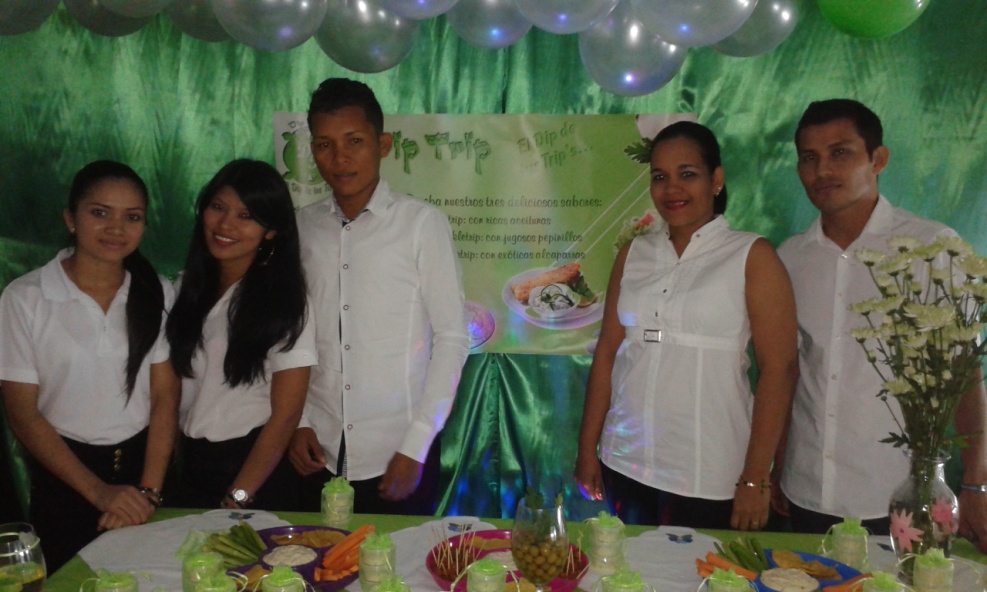 Integrantes del grupo “DIP TRIP”, del grupo de Mercadotecnia LM9. 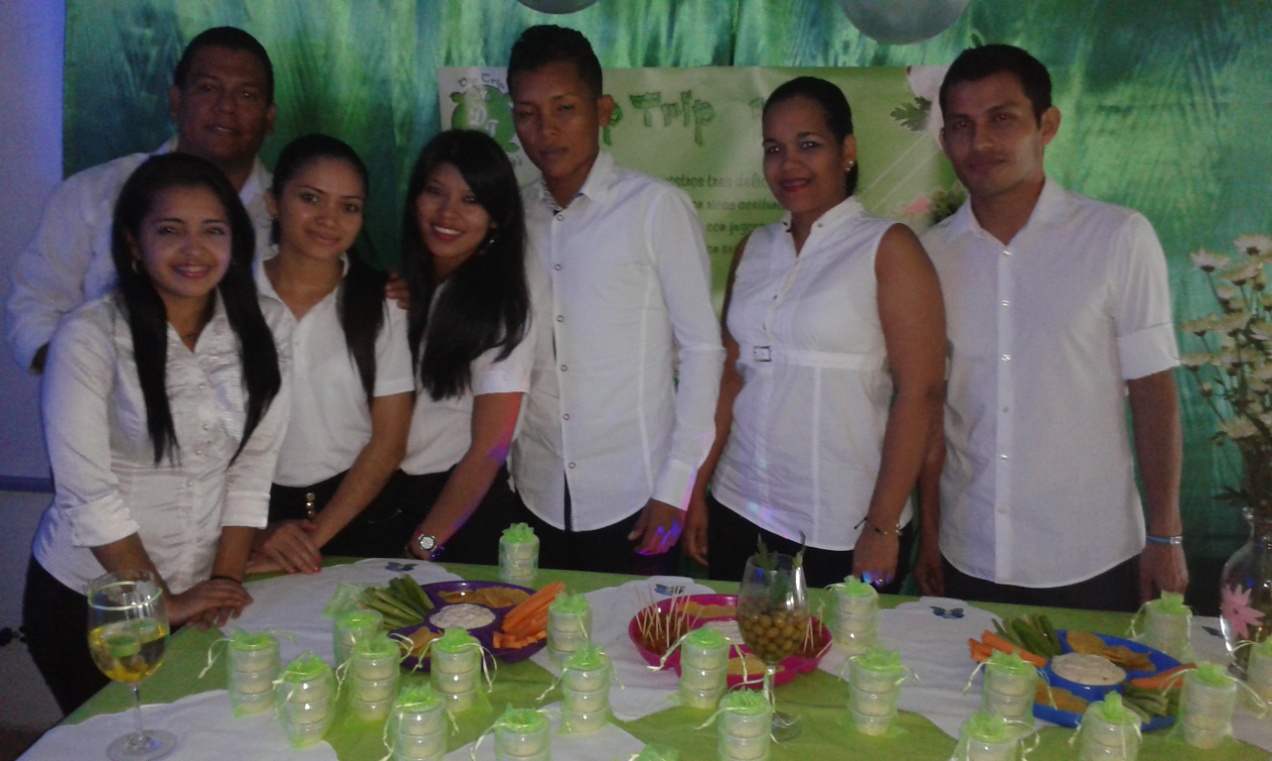 Integrantes del grupo “DIP TRIP”, del grupo de Mercadotecnia LM9 y su mesa de exhibición. 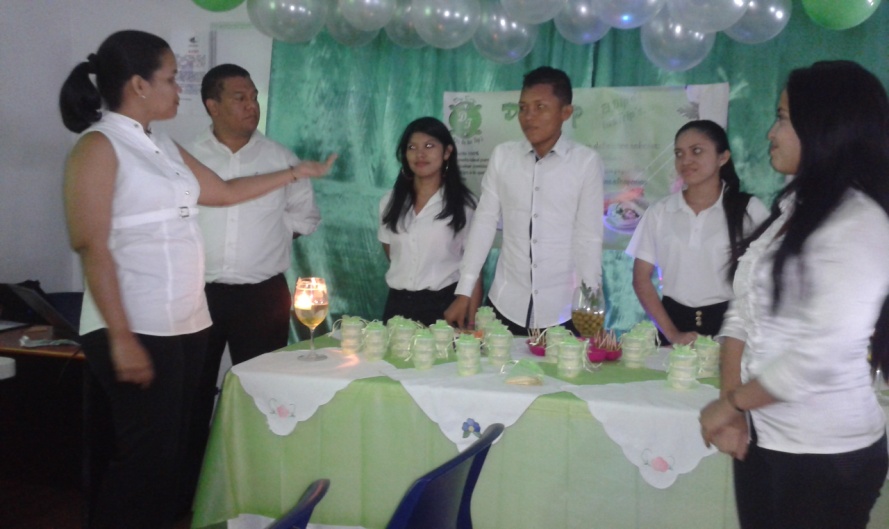 Integrantes del grupo “DIP TRIP”, del grupo de Mercadotecnia LM9 explicando los elementos más importantes del DIP TRIP. 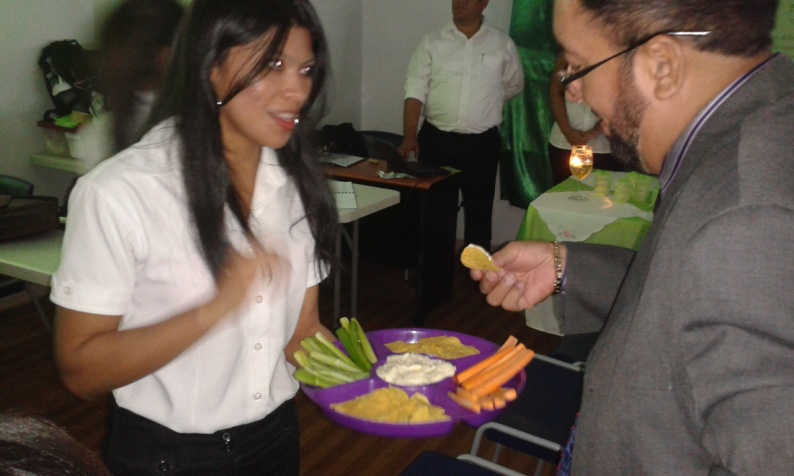 Integrantes del grupo “DIP TRIP”, del grupo de Mercadotecnia LM9 realizando una prueba de degustación del producto DIP TRIP, con el Prof. Oscar Jiménez. 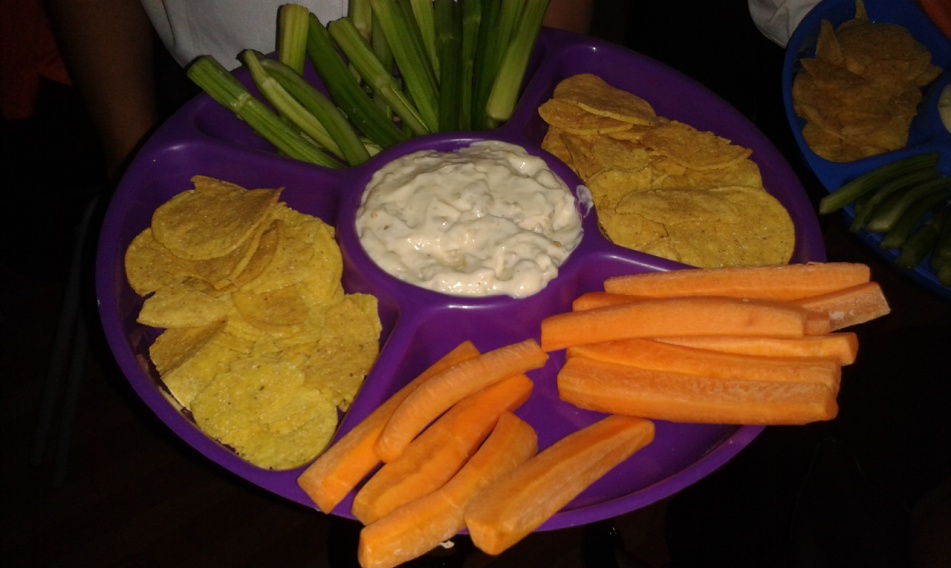 Demostración de presentación del producto DIP TRIP. 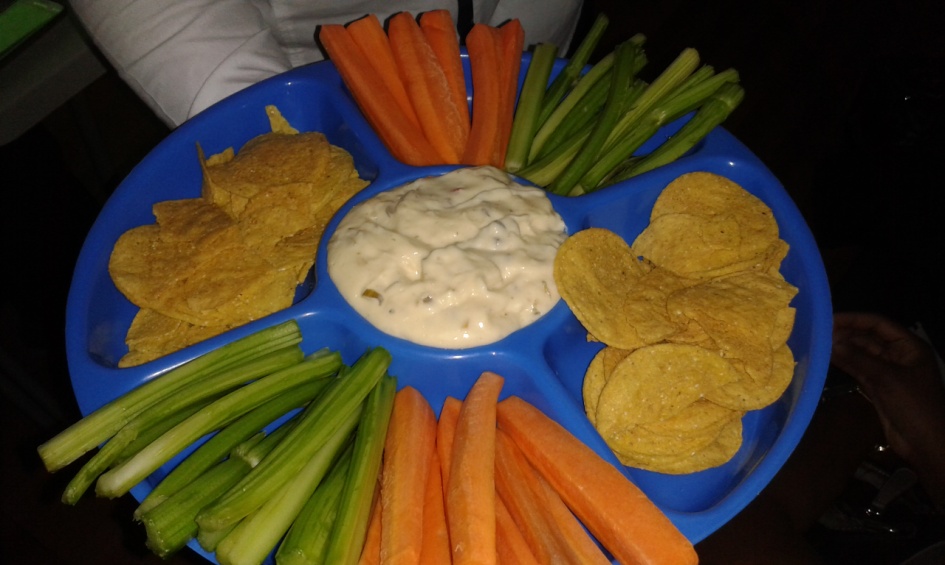 Demostración de presentación del producto DIP TRIP. 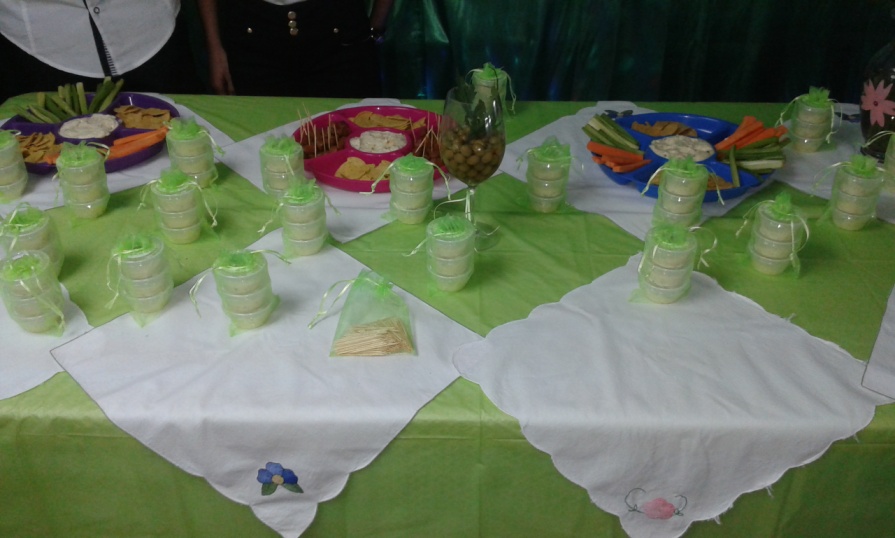 Demostración de la presentación del envase del producto DIP TRIP. 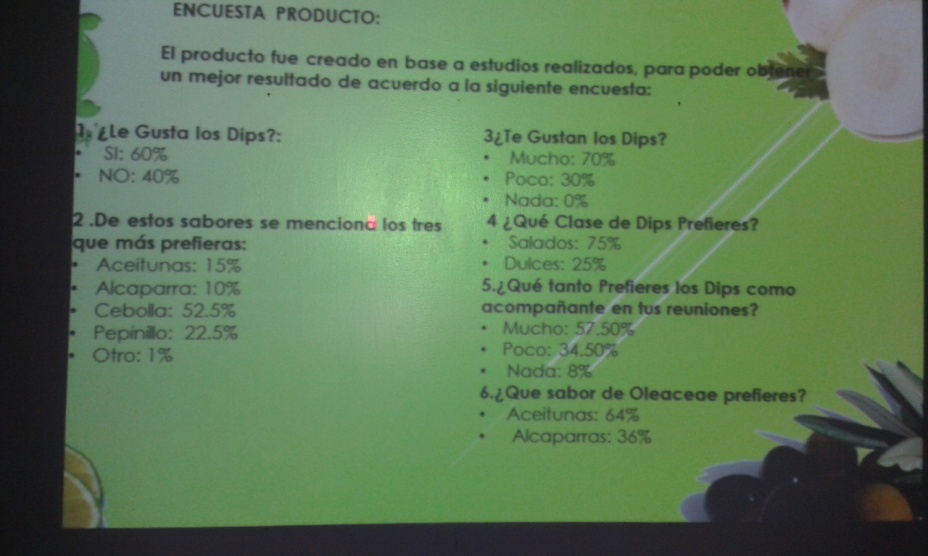 Explicación de la investigación de mercado para el lanzamiento del producto DIP TRIP. 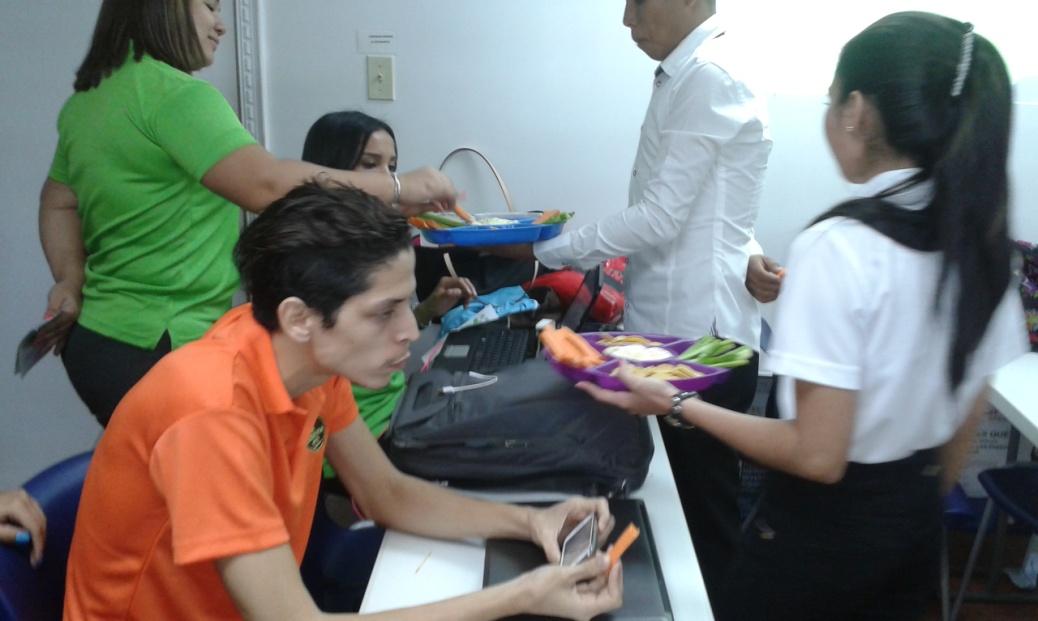 Prueba de degustación del producto DIP TRIP. 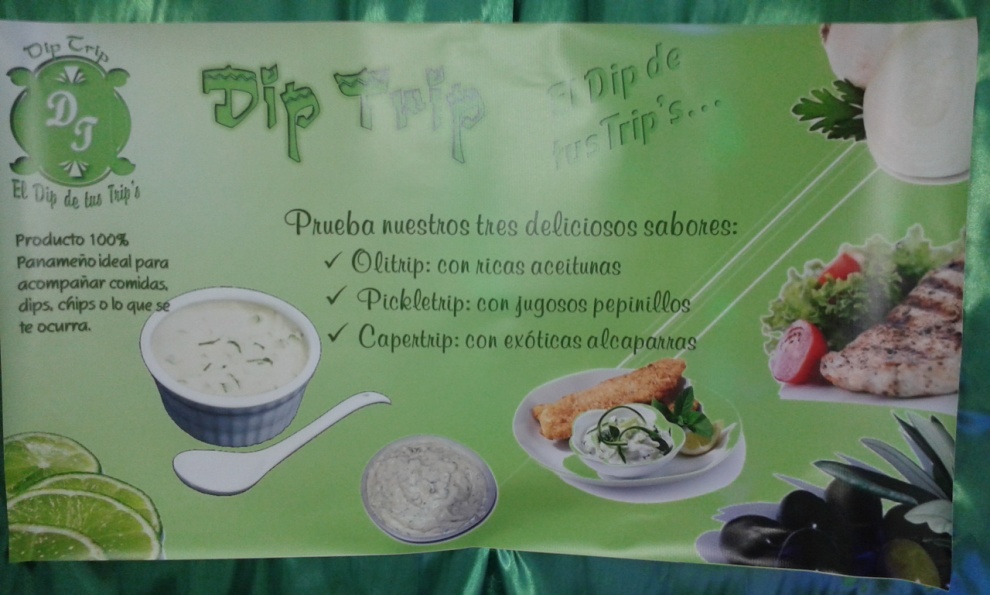 Diseño de publicidad del DIP TRIP. GRUPO LM9PRODUCTO: PRODUCTOS NATURALES “LA COSECHA PTY”  (PRODUCTOS HECHOS A BASE DE SEMILLAS Y FRUTAS NATURALES).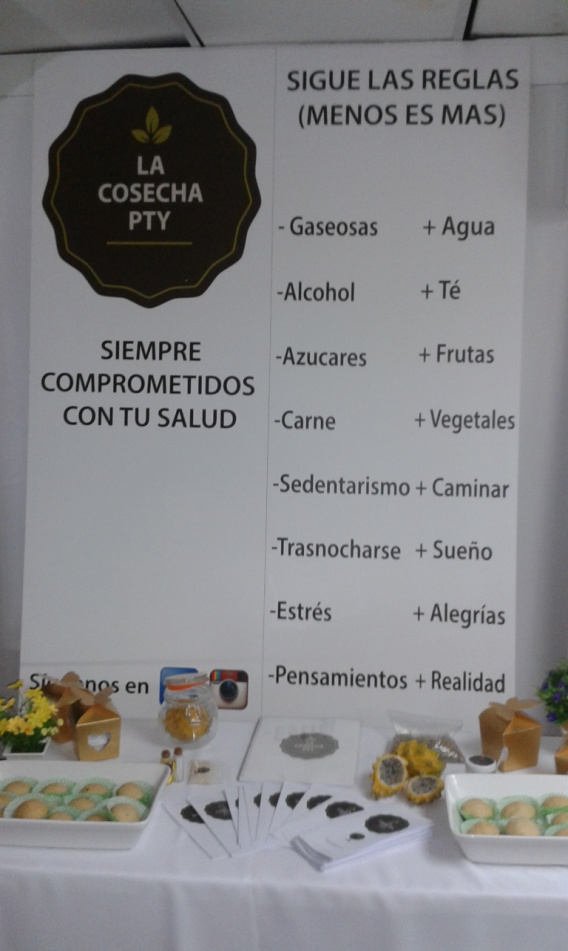 Diseño de publicidad de los PRODUCTOS NATURALES LA COSECHA PTY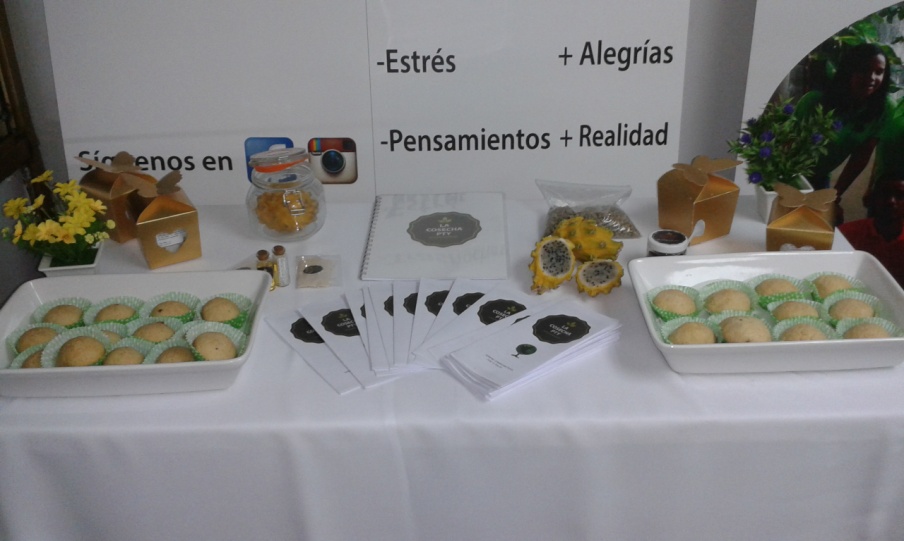 Mesa de exhibición de los PRODUCTOS NATURALES LA COSECHA PTY, galletas, jaleas, té y aceites naturales para la hidratación de la piel. 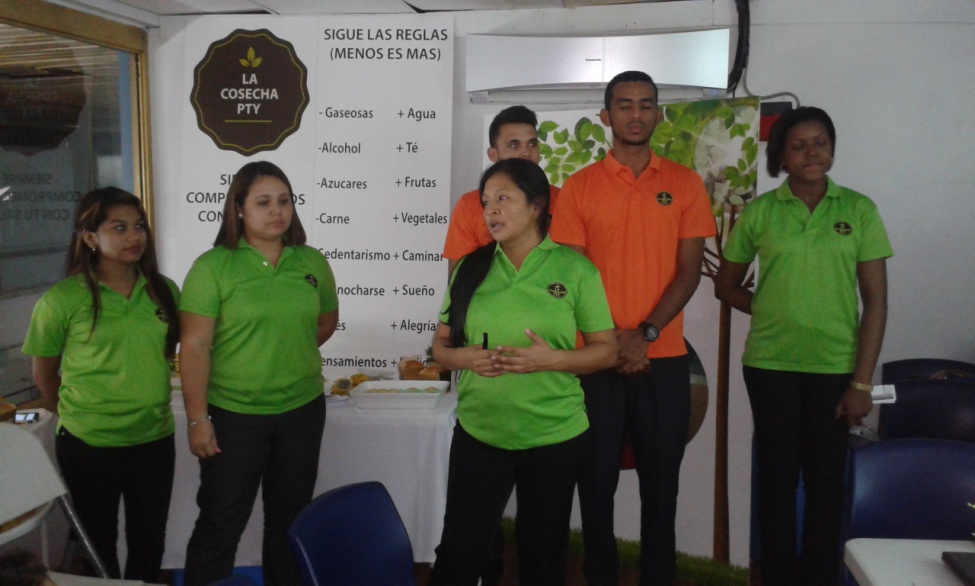 Integrantes del grupo “LA COSECHA PTY”, del grupo de Mercadotecnia LM9 explicando los elementos más importantes del producto. 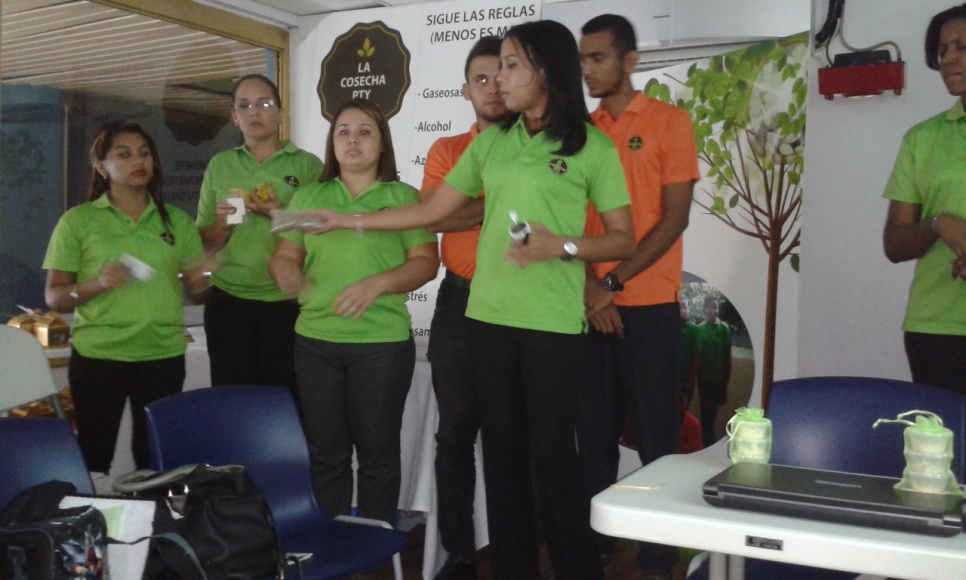 Integrantes del grupo “LA COSECHA PTY”, del grupo de Mercadotecnia LM9 explicando los detalles técnicos del producto. 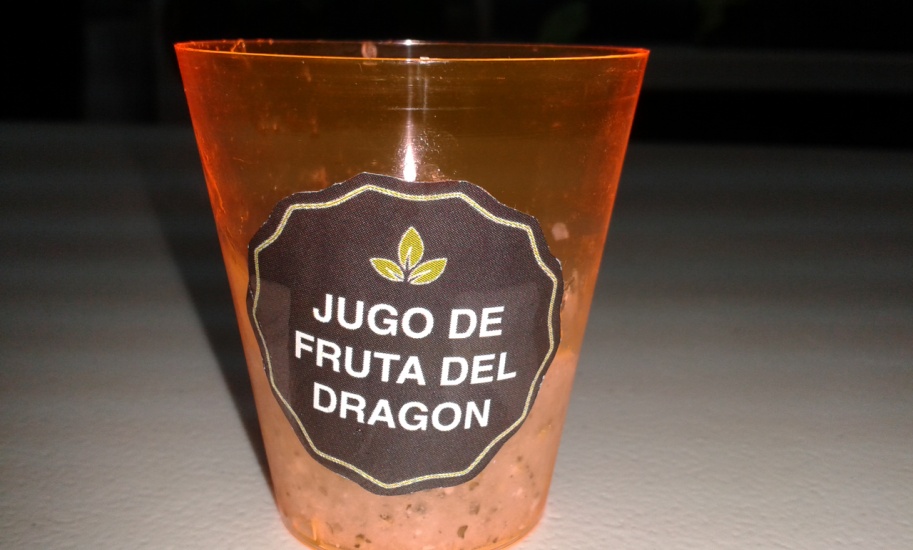 Jugos naturales hechos con frutas. Productos  “LA COSECHA PTY”, del grupo de Mercadotecnia LM9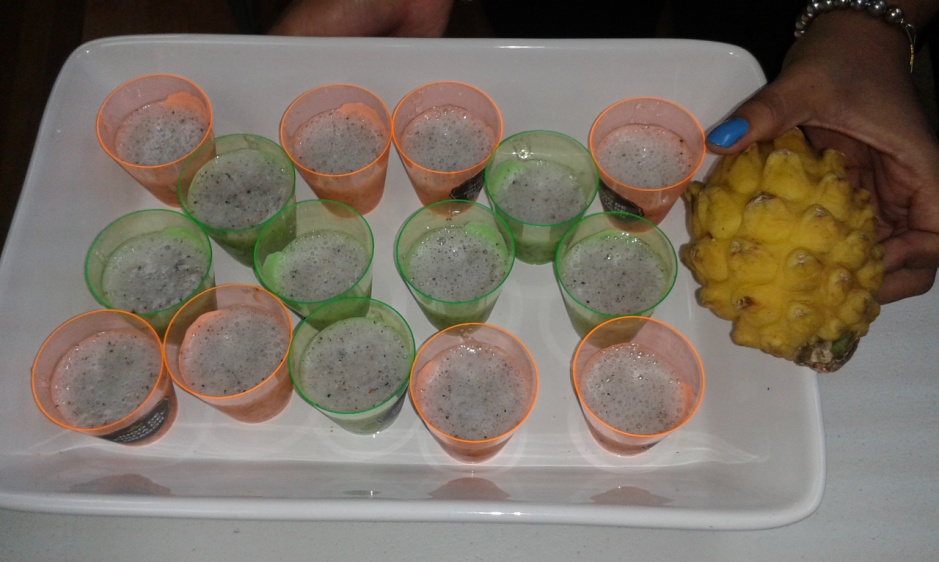 Presentación de los Jugos naturales hechos con frutas. Productos  “LA COSECHA PTY”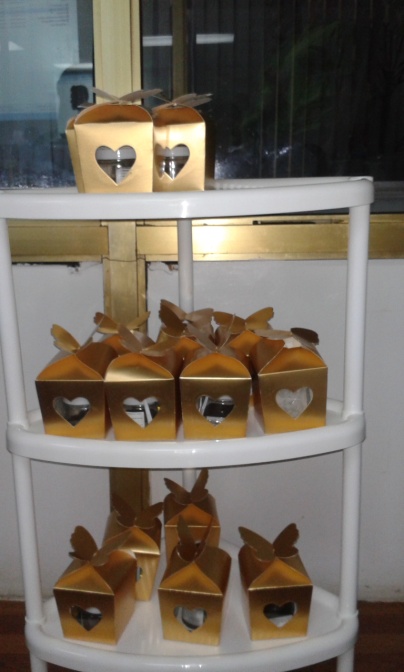 Presentación de lujo de los Productos  “LA COSECHA PTY”GRUPO LG25PRODUCTO: PAÑALES DESECHABLES EN TELA - BABY BOO  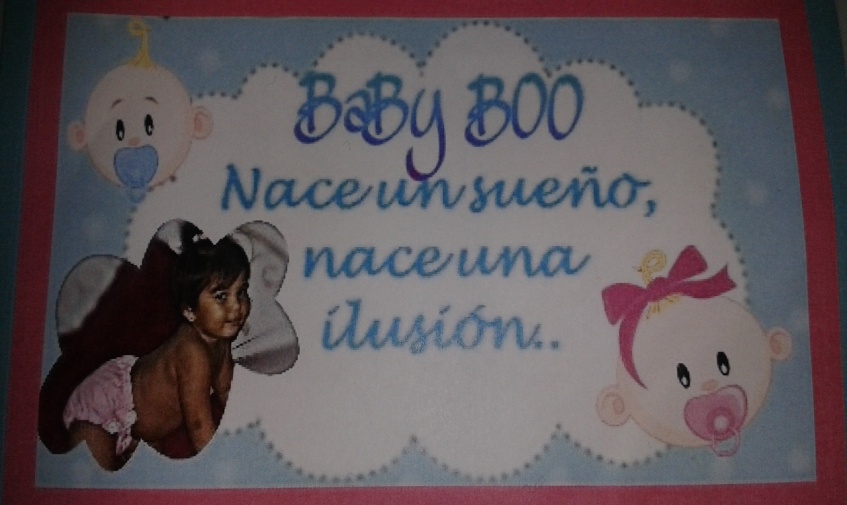 Diseño de publicidad de los PRODUCTOS BABY BOO – Pañales desechables en tela 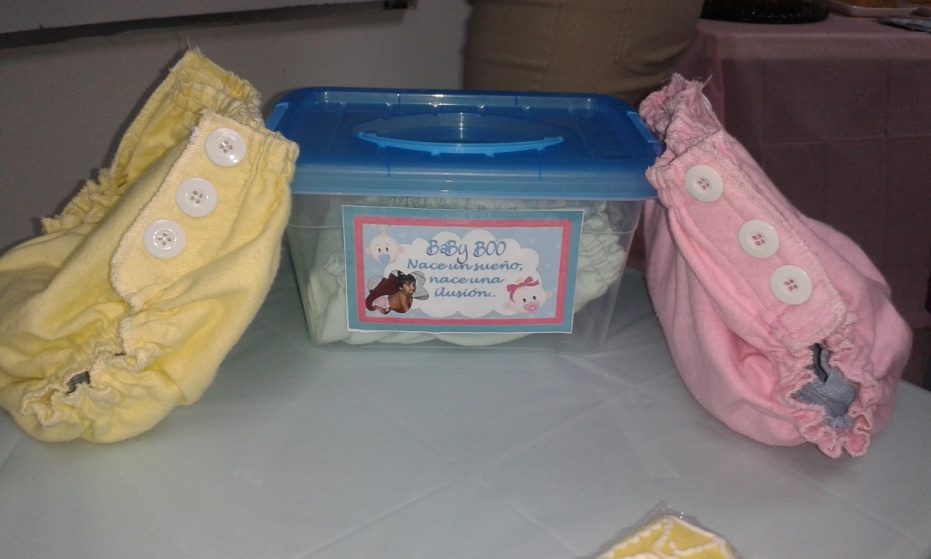 Muestrario de los Pañales Desechables en Tela BABY BOO 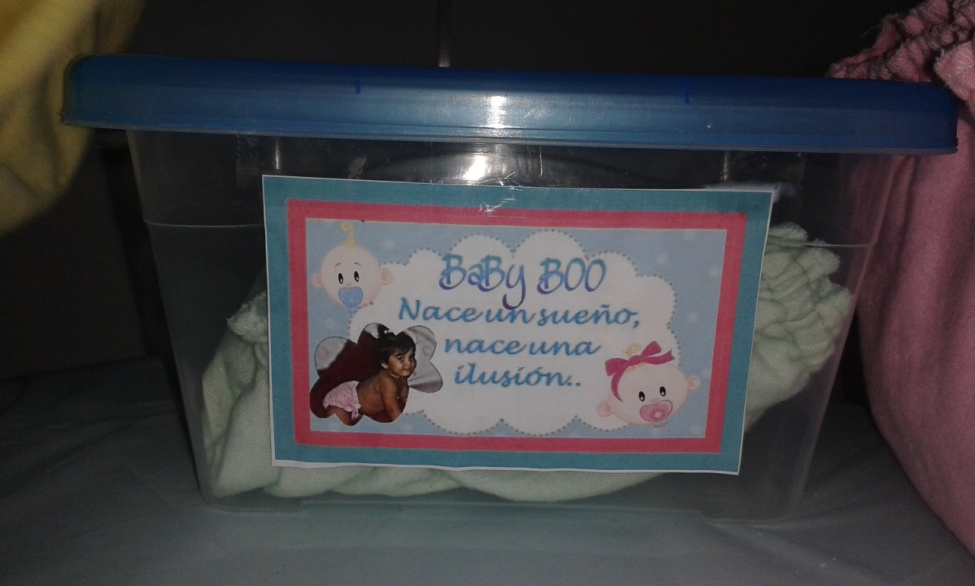 Envase prototipo de los Pañales Desechables en Tela BABY BOO 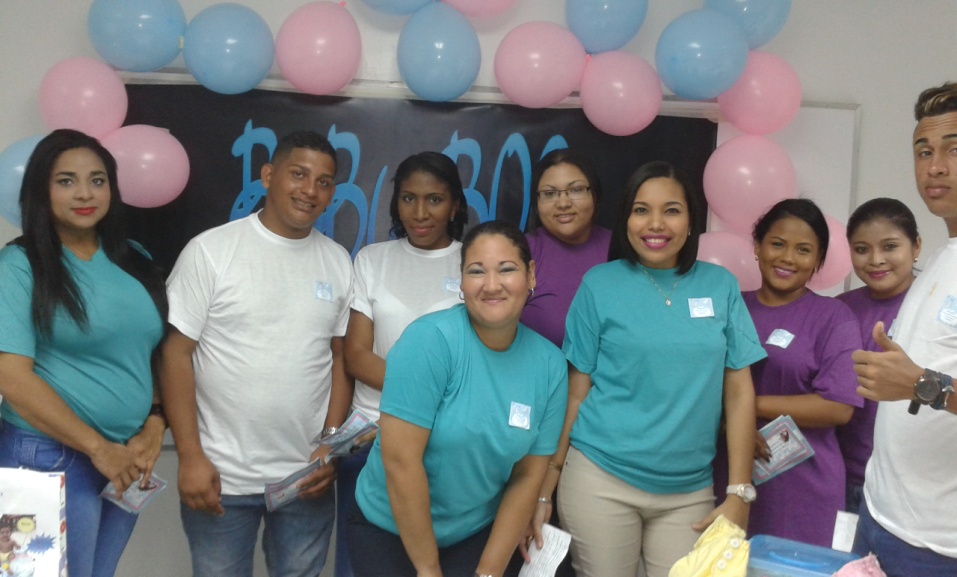 Integrantes del grupo Gerencia de Empresas LG25,  promotores de los pañales desechables BABY BOO. 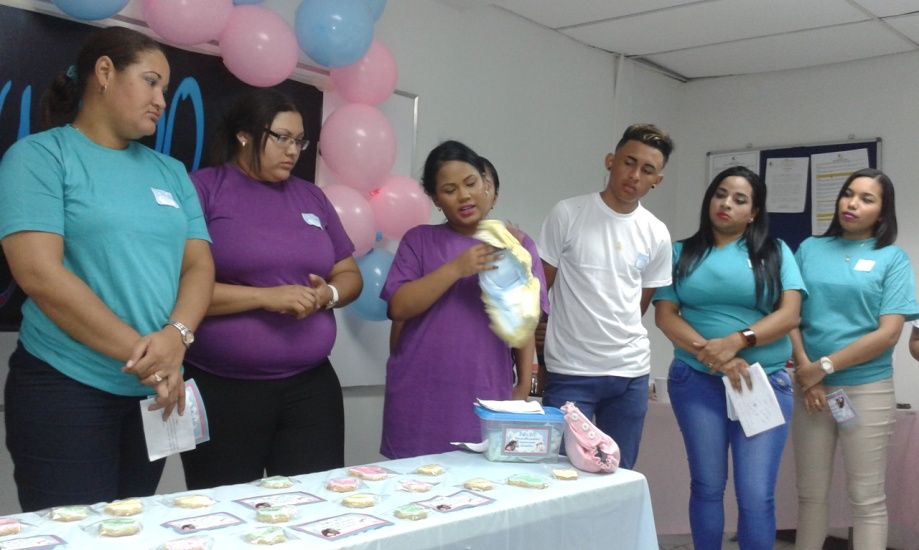 Integrantes del grupo Gerencia de Empresas LG25,  explicando detalles técnicos del producto pañales desechables BABY BOO. 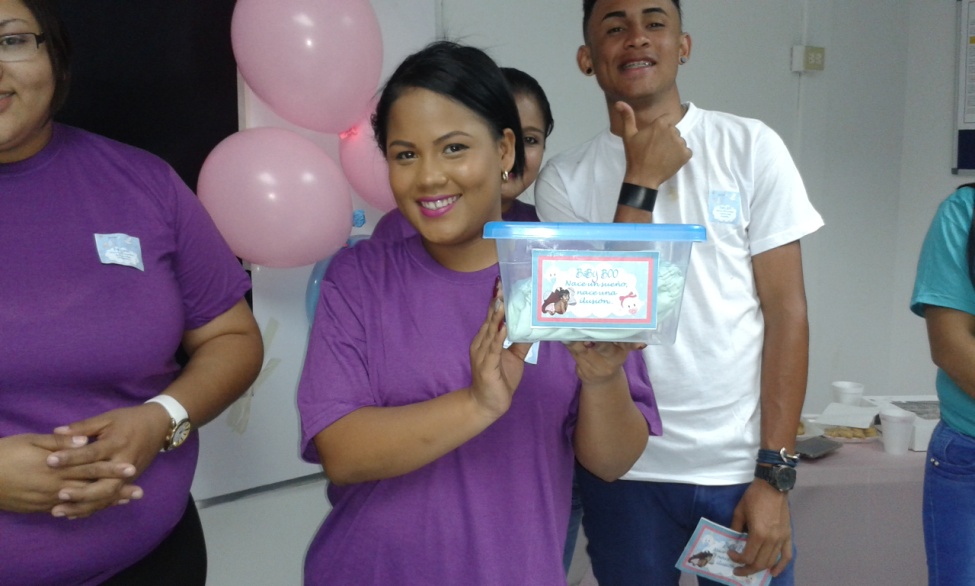 Sesión demostrativa de los pañales desechables BABY BOO. 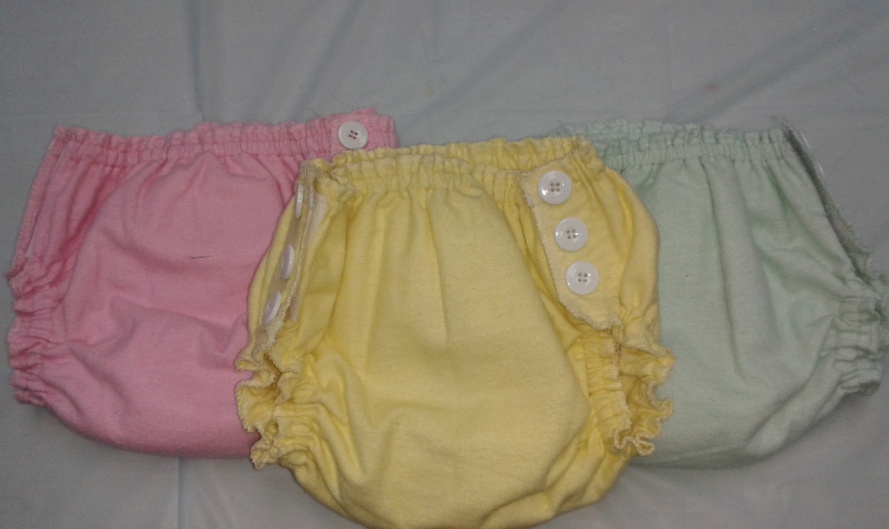 Muestrario de los Pañales Desechables en Tela BABY BOO 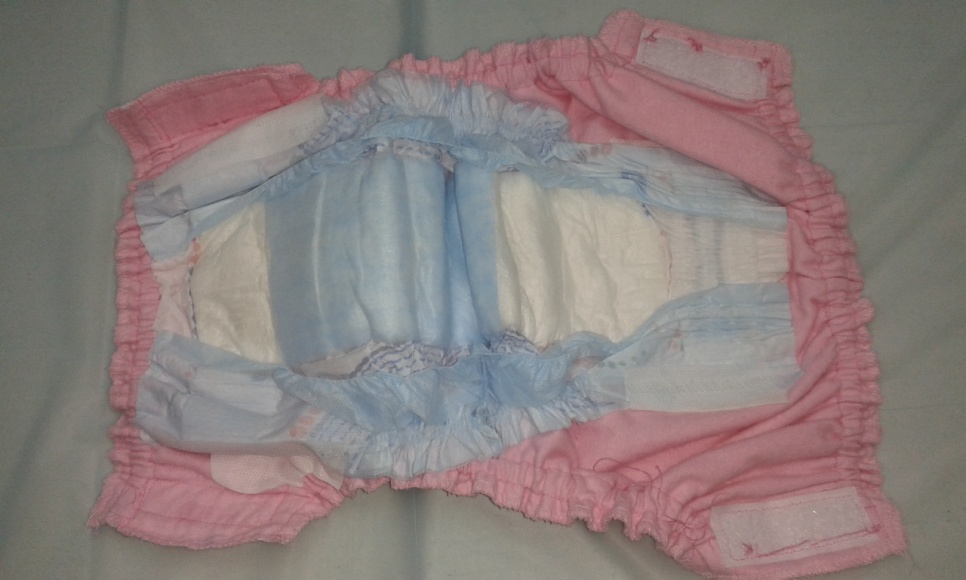 Detalles interiores de los Pañales Desechables en Tela BABY BOO GRUPO LG26PRODUCTO: CHOCO CAFÉ  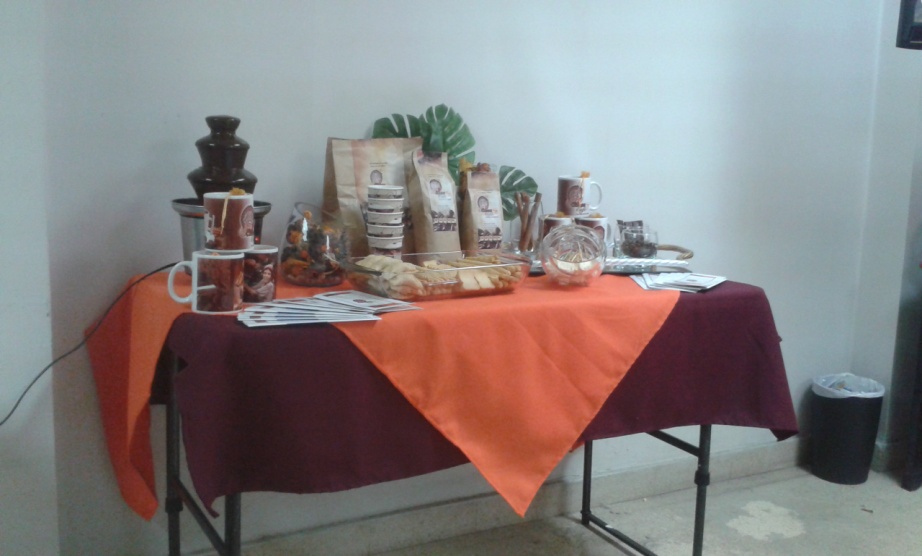 Mesa de exhibición del PRODUCTO CHOCO CAFÉ y diseño de artículos promocionales y publicitarios. 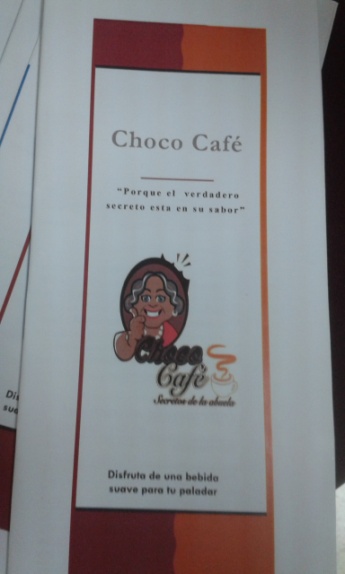 Diseño de artículos promocionales y publicitarios.  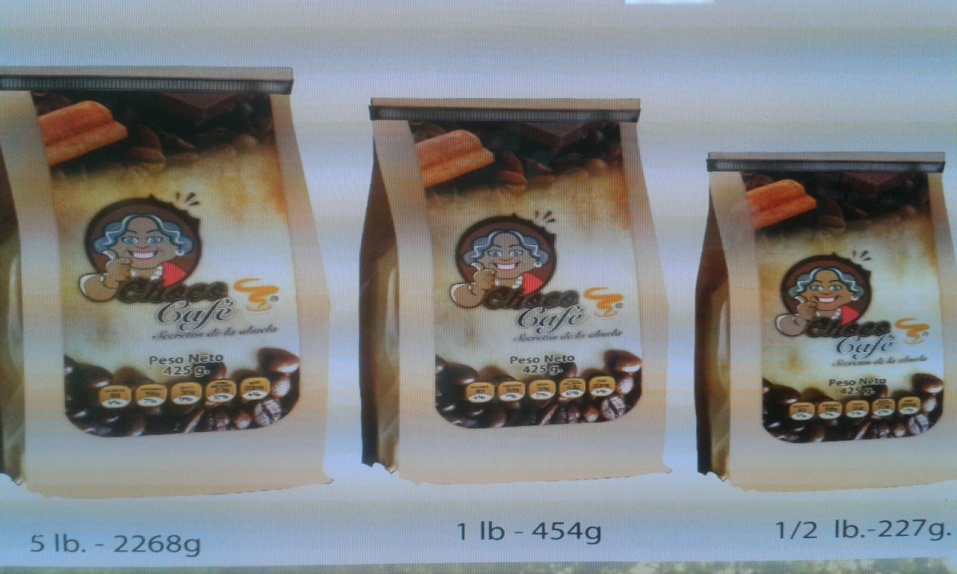 Diseño de los envases, marca y tamaño.  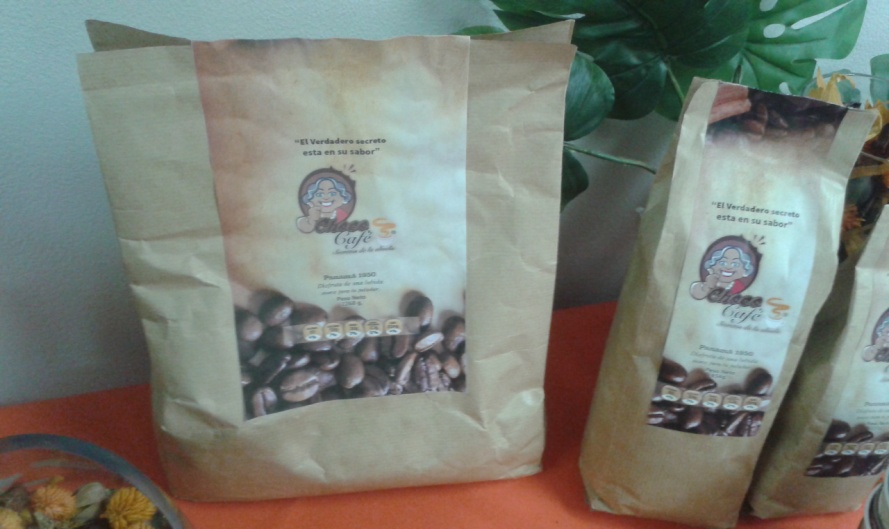 Diseño de los envases, marca y tamaño.  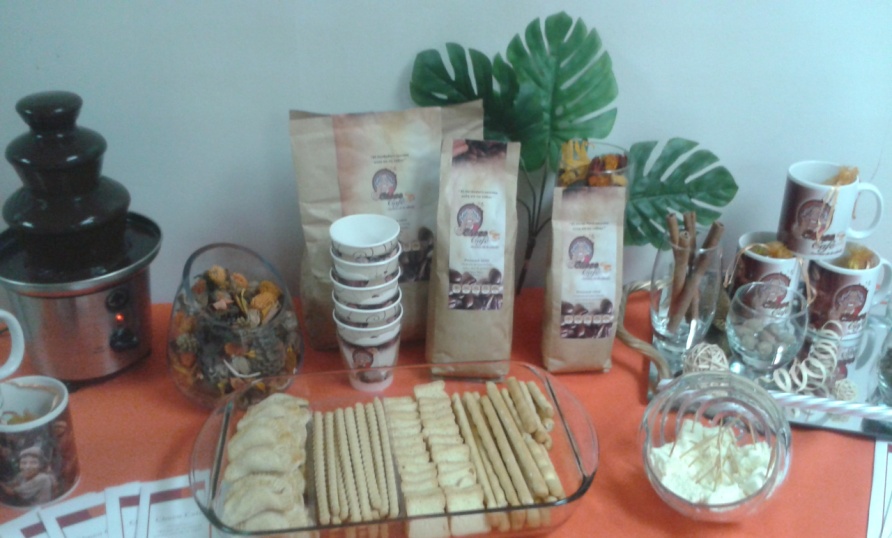 Mesa de exhibición del PRODUCTO CHOCO CAFÉ, diseño de artículos promocionales y degustación. 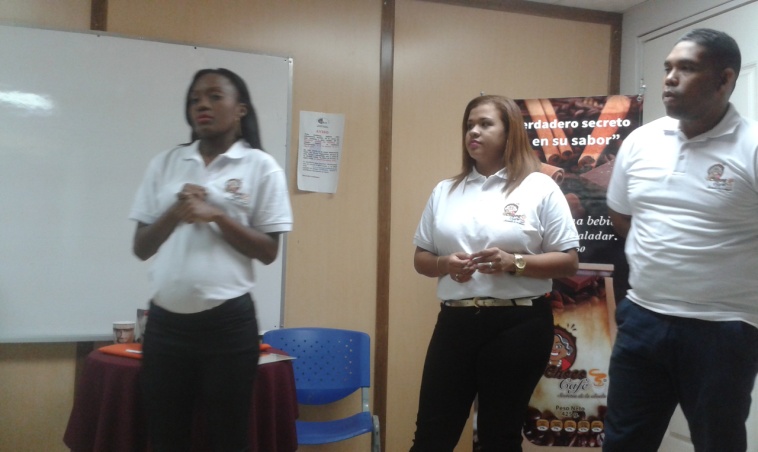 Integrantes del grupo Gerencia de Empresas LG26, explicando detalles técnicos del producto CHOCO CAFE. 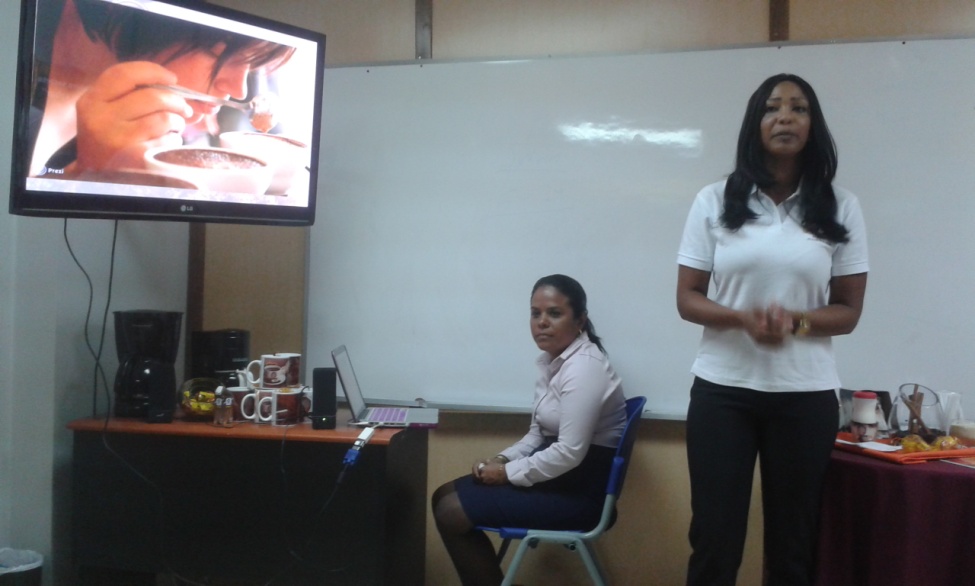 Integrantes del grupo Gerencia de Empresas LG26, exponiendo información técnica del producto CHOCO CAFE. 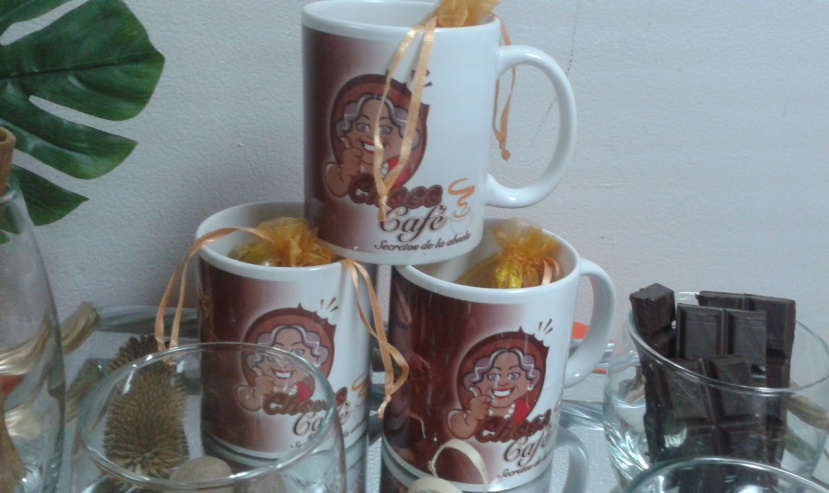 Diseño del material publicitario y promocional.  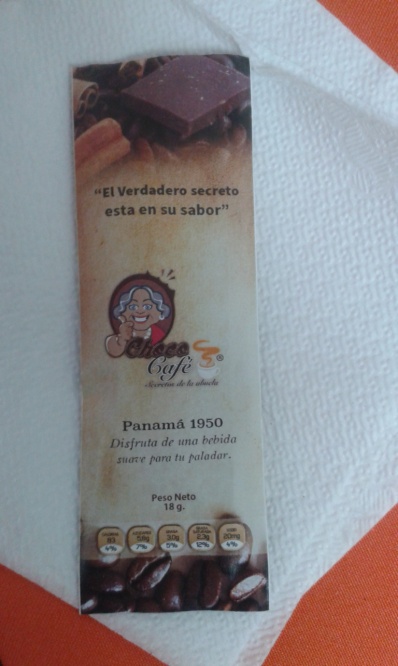 Prototipo de envase para una taza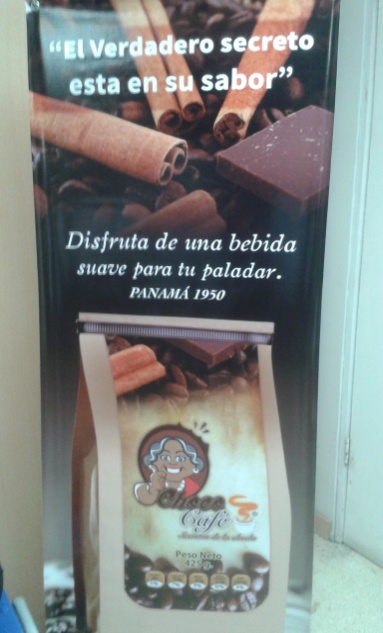 Diseño de material publicitarioGRUPO LM8PRODUCTO: VELAS AROMÁTICAS SWEET CANDLE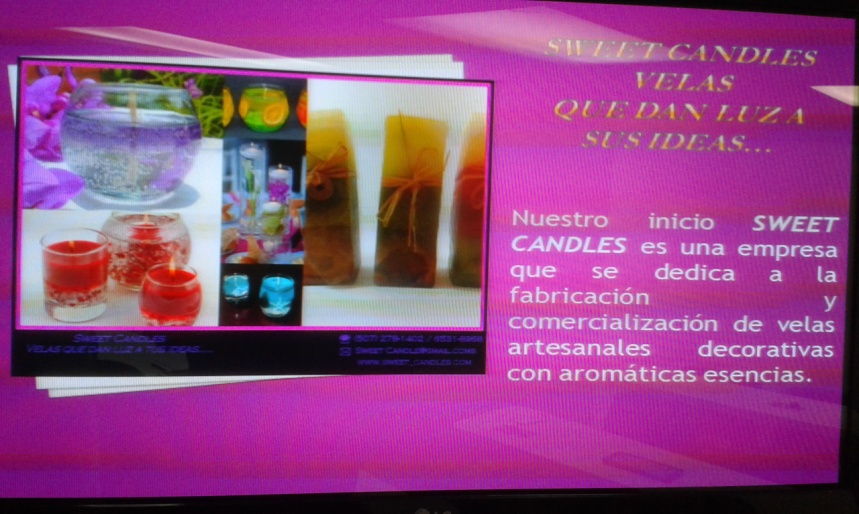 Diseño del material publicitario de las velas aromáticas SWEET CANDLE.  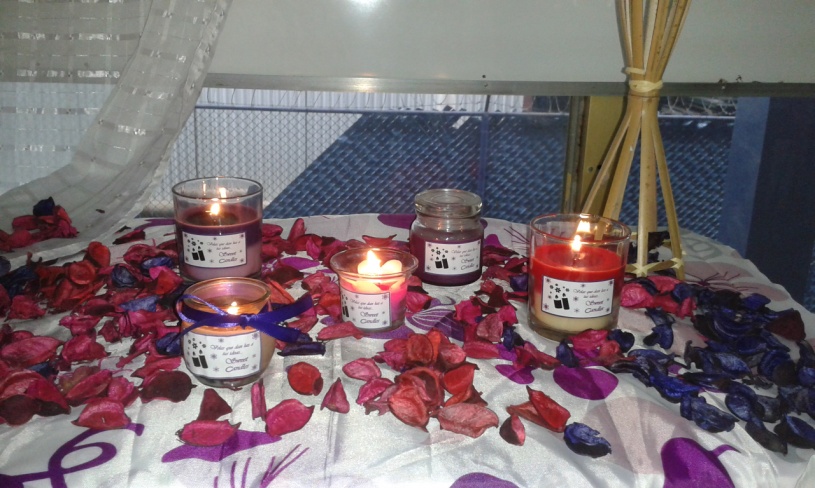 Mesa de exhibición del producto Velas Aromáticas SWEET CANDLE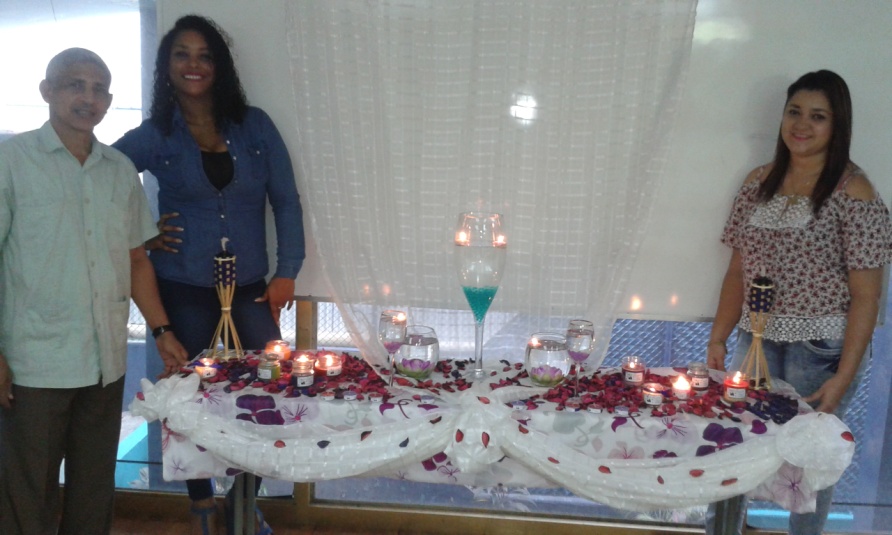 Integrantes del grupo creativo de las Velas Aromáticas SWEET CANDLE, acompañadas por el Profesor Carmelo Acosta.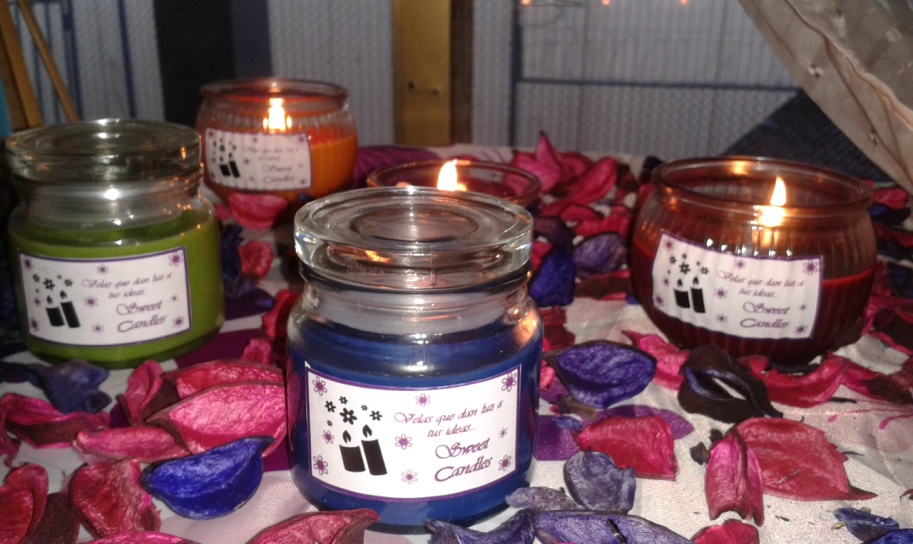 Prototipo del diseño de los envases, marca y tamaño.  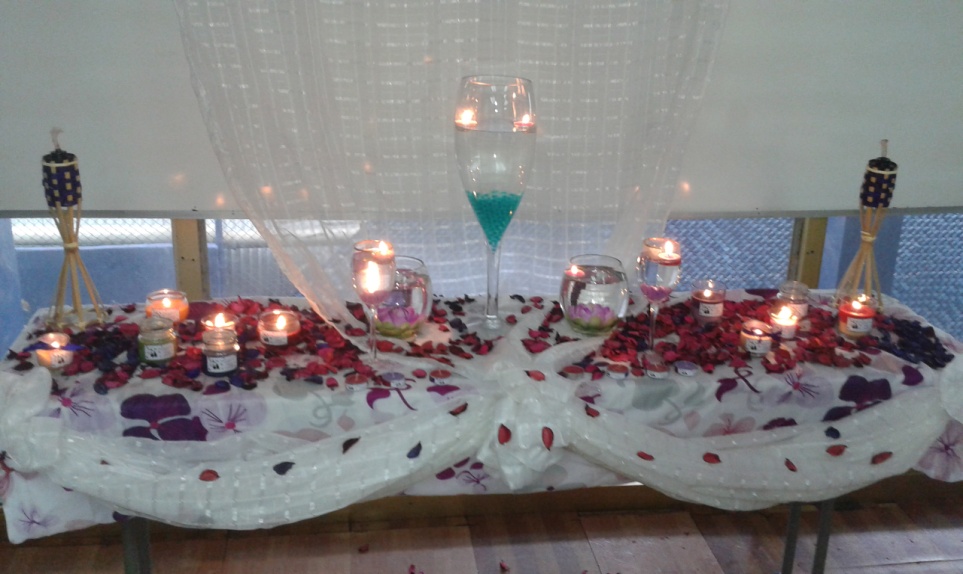 Mesa de exhibición del producto Velas Aromáticas SWEET CANDLE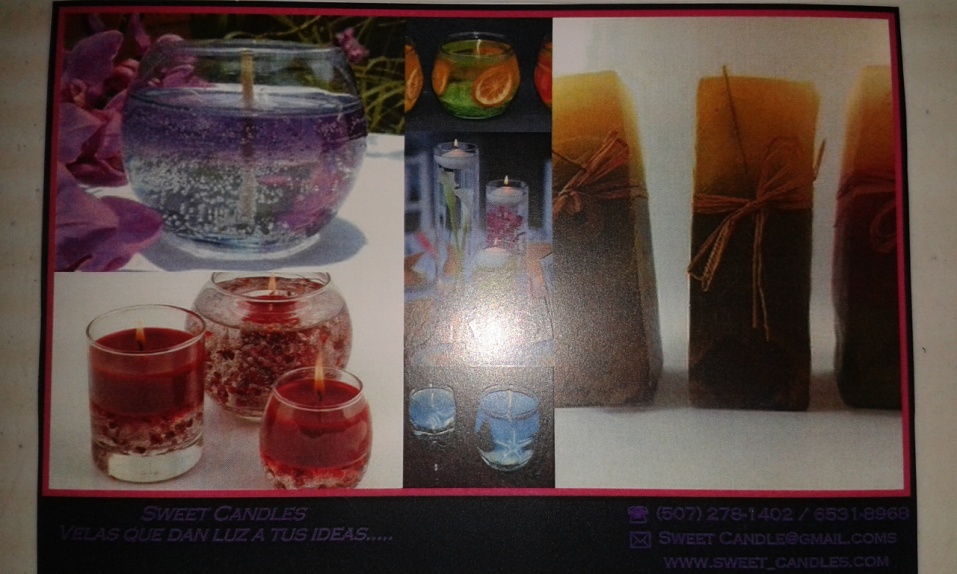 Prototipos de los diseños de las Velas Aromáticas SWEET CANDLE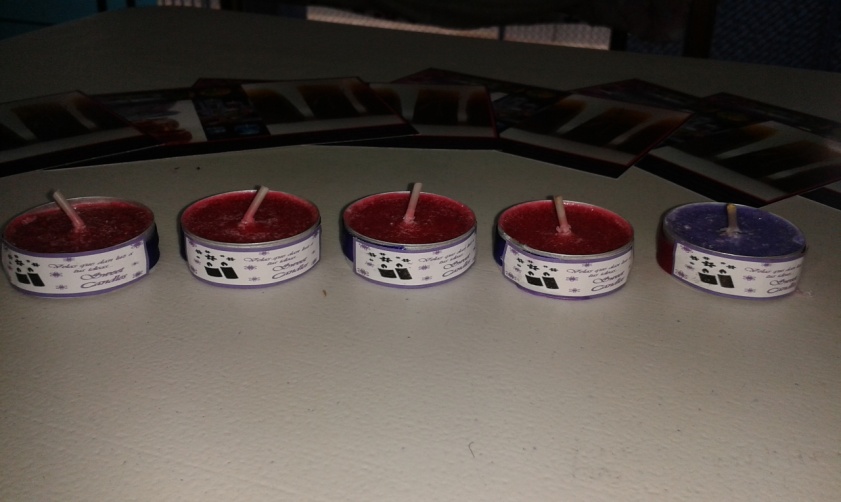 Prototipos de los diseños de las Velas Aromáticas SWEET CANDLE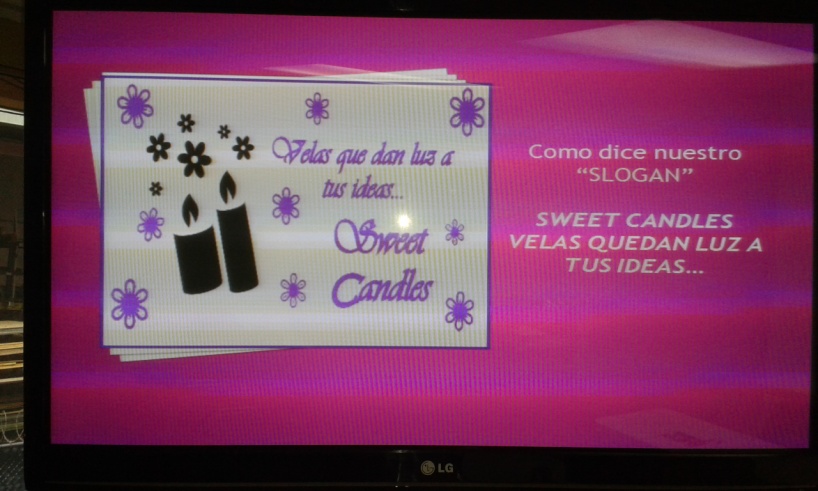 Diseño del material publicitario de las velas aromáticas SWEET CANDLE.  GRUPO LG29PRODUCTO: JUGOS SABROSSÍSIMO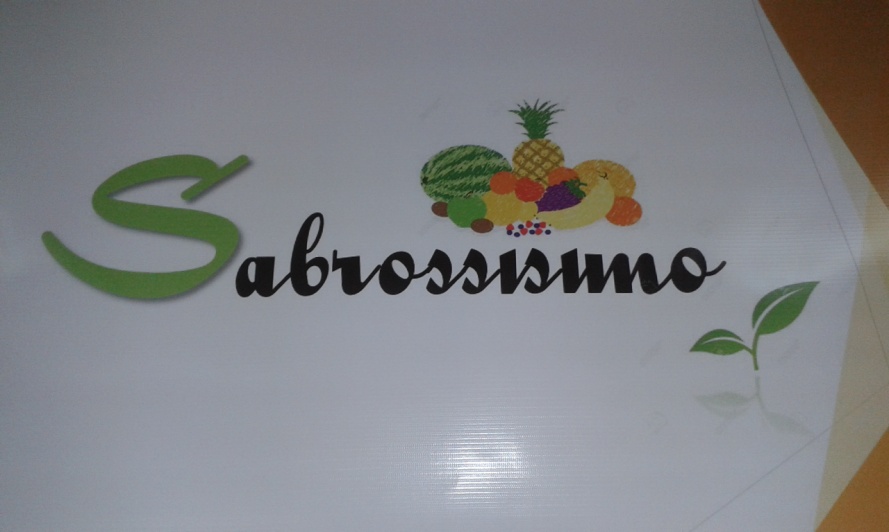 Diseño de la marca para  el material publicitario.  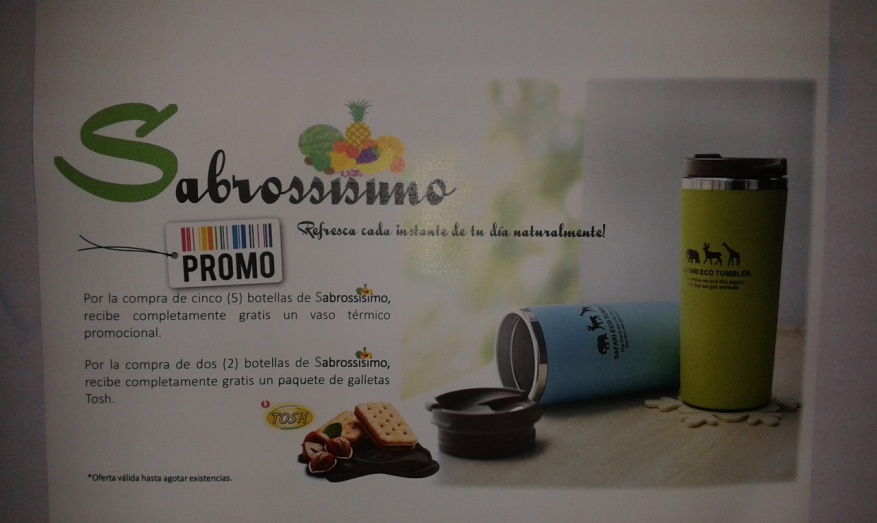 Diseño del material publicitario y promocional de los jugos SABROSSÍSIMO.  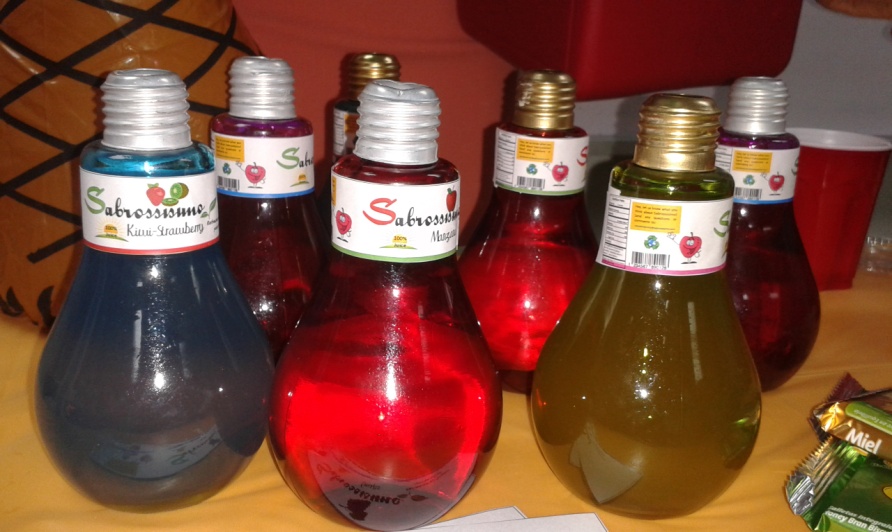 Diseño de los envases para los sabores de los jugos SABRSSÍSIMO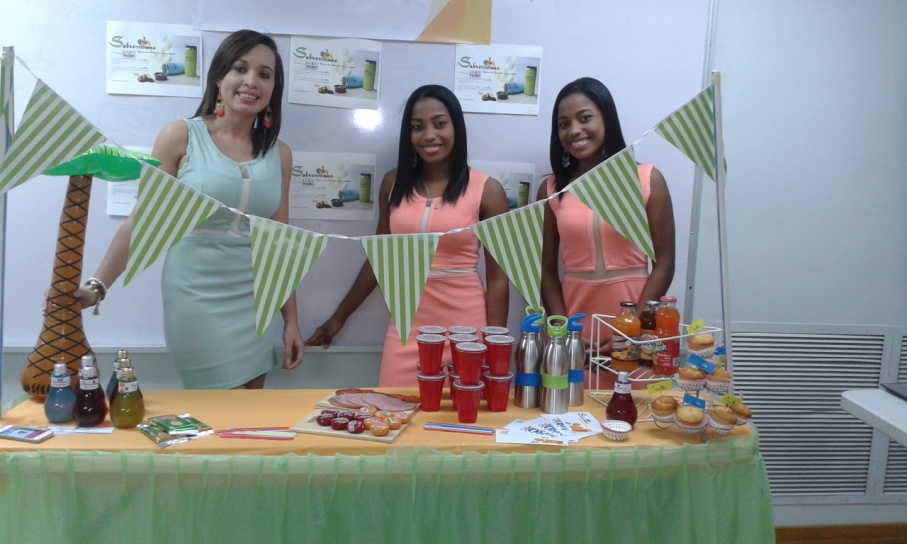 Integrantes del grupo creativo de los productos Jugos SABROSSÍSIMO.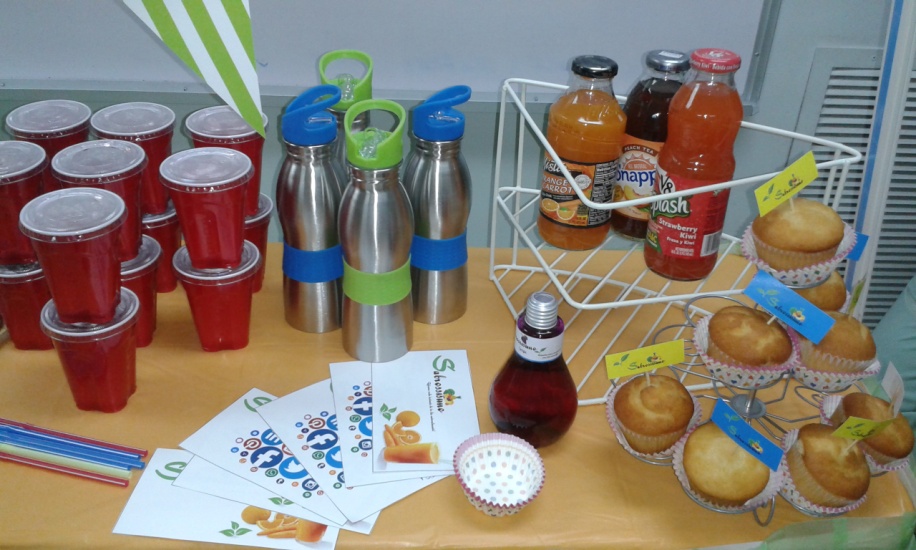 Mesa de exhibición de los JUGOS SABROSSÍSIMO y definición de los productos competidores. 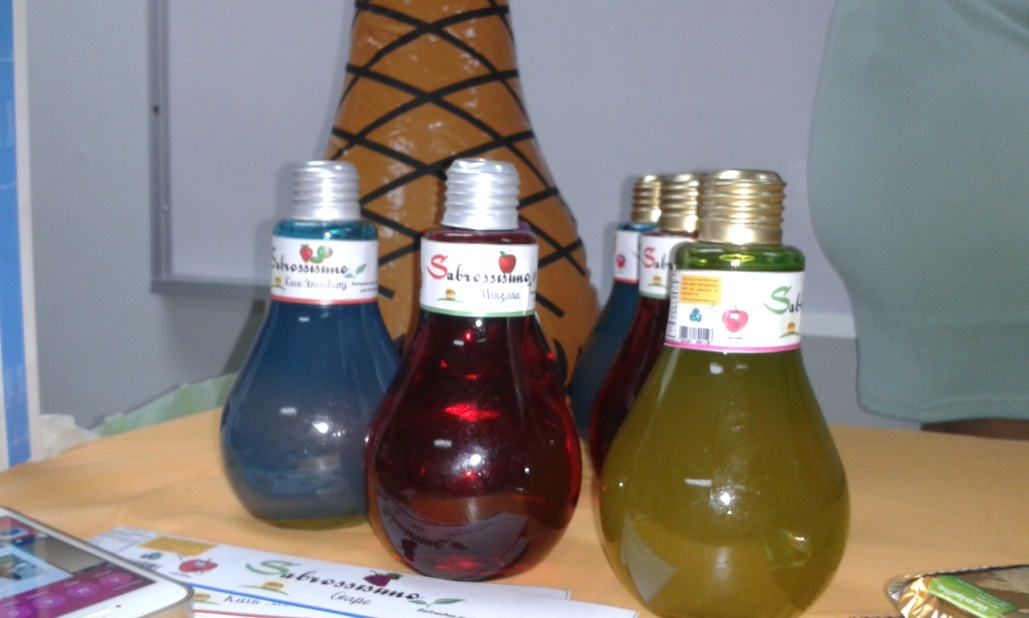 Diseños de envases y marca de Jugos SABROSSÍSIMO.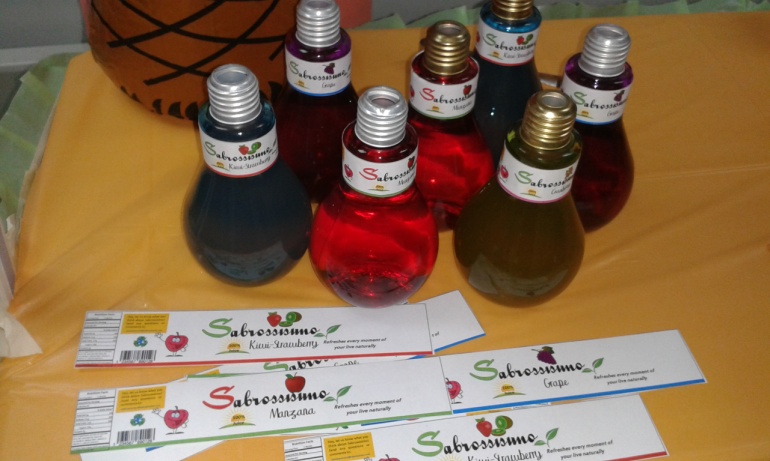 Diseño de material publicitario de los Jugos SABROSÍSSIMO 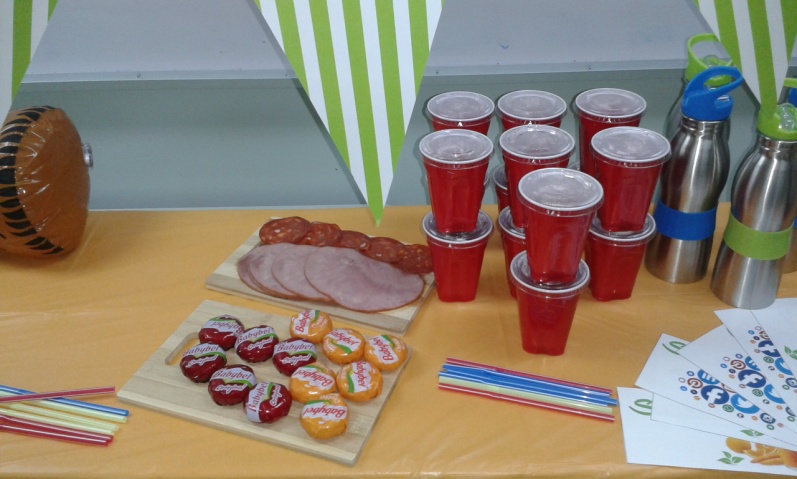 Mesa de degustación de los Jugos SABROSÍSSIMO GRUPO LG29PRODUCTO: CERVEZA ARTESANAL LA INTERIORANA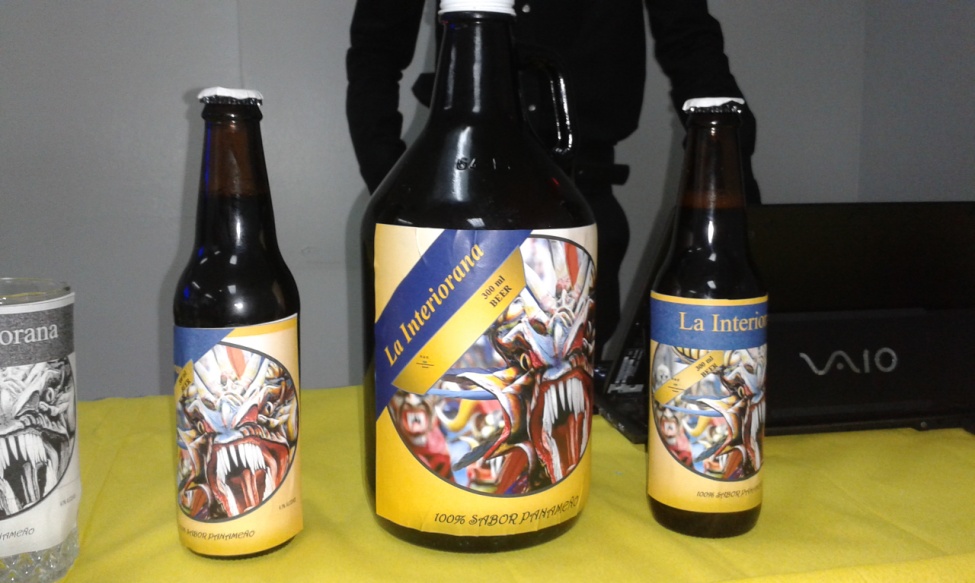 Diseños de envases y marca de la CERVEZA LA INTERIORANA.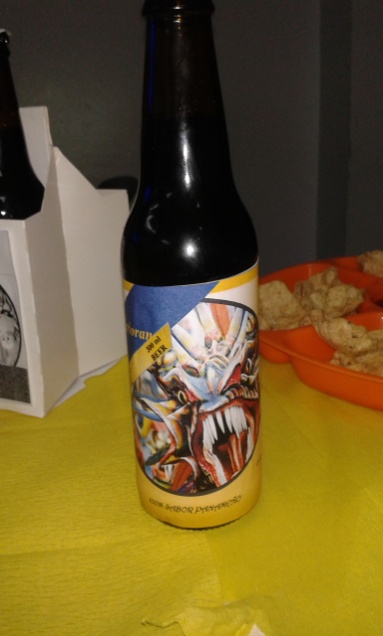 Diseños de la botella distintiva y marca de la CERVEZA LA INTERIORANA.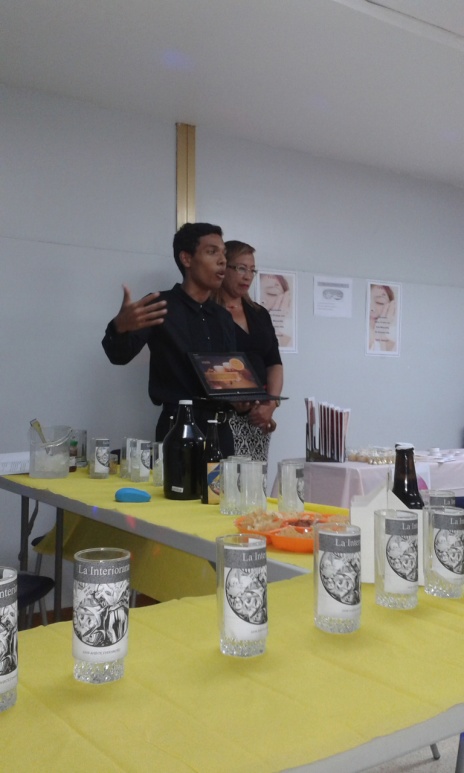 Integrantes del grupo creativo de la CERVEZA LA INTERIORANA explicando los detalles del producto.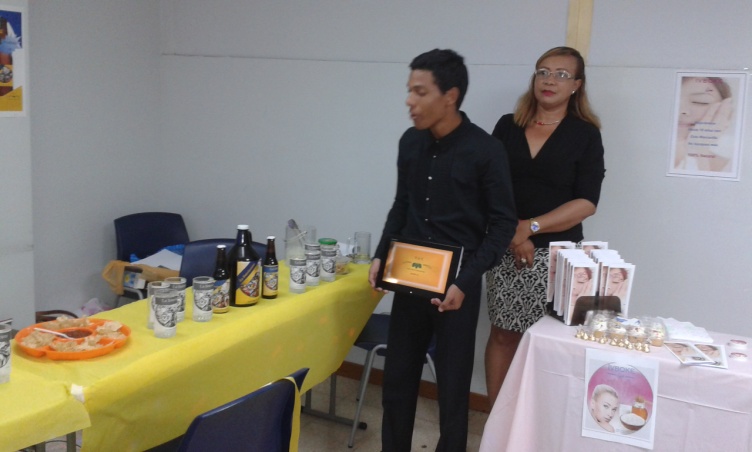 Integrantes del grupo creativo de la CERVEZA LA INTERIORANA.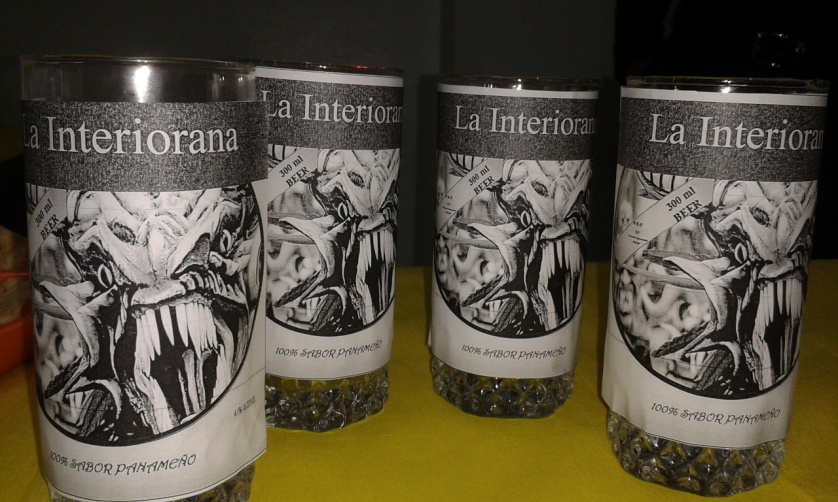 Diseños de artículos promocionales y de publicidad del producto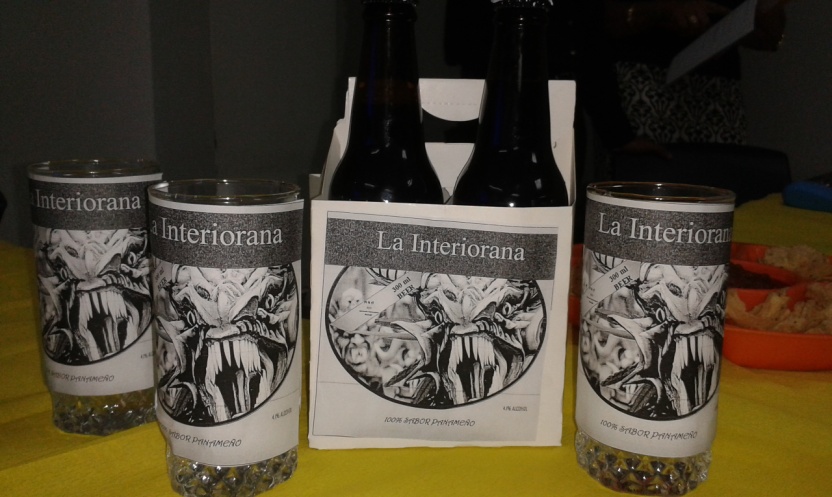 Diseños de artículos promocionales y de publicidad del producto. Vista de un empaque especial de con capacidad para cuatro botellasGRUPO LG29PRODUCTO: CREMA HUMECTANTE NATURAL IBVOKE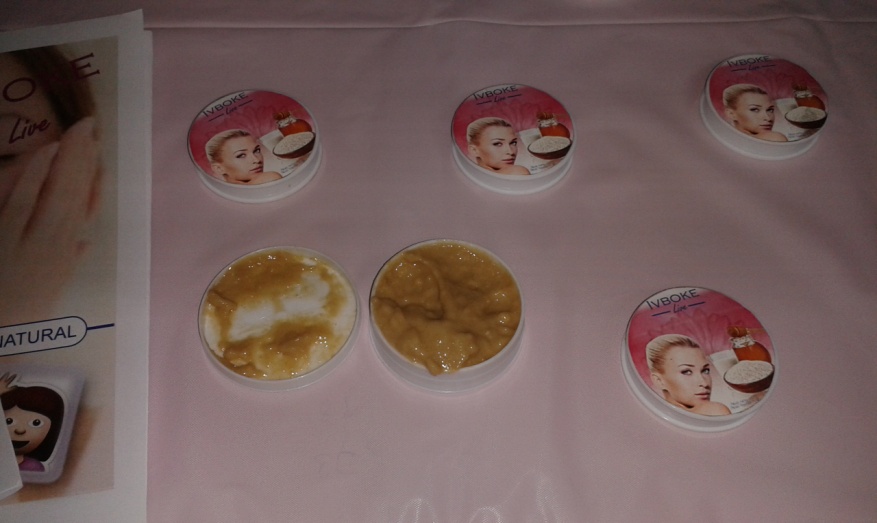 Diseño de la marca y envase de la Crema Humectante Natural IBVOKE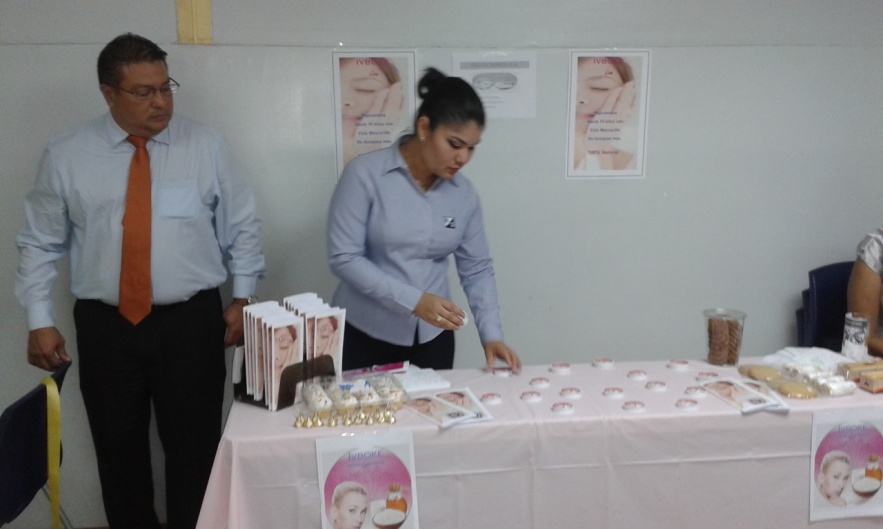 Integrantes del grupo creativo de la Crema Humectante Natural IBVOKE explicando los detalles del producto.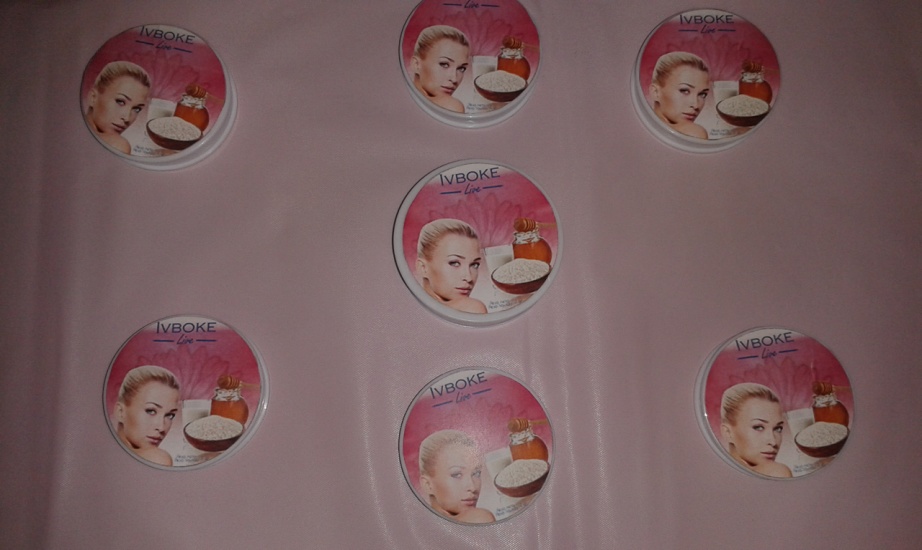 Diseño de la marca publicitaria y envase de la Crema Humectante Natural IBVOKE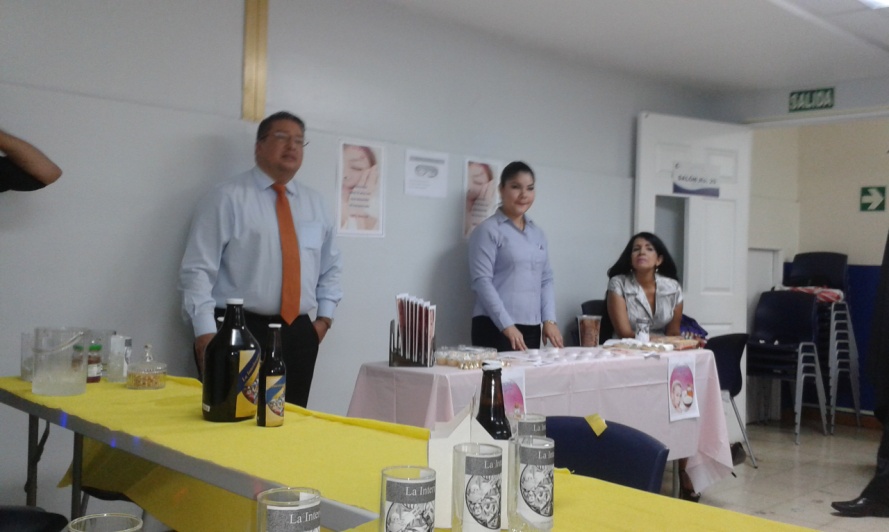 Integrantes del grupo creativo de la Crema Humectante Natural IBVOKE explicando los detalles del producto, acompañados por la Profesora Ana Edilma Pérez. GRUPO LG29PRODUCTO: CAFETERÍA DELISAE SHOP – POSTRES Y BATIDOS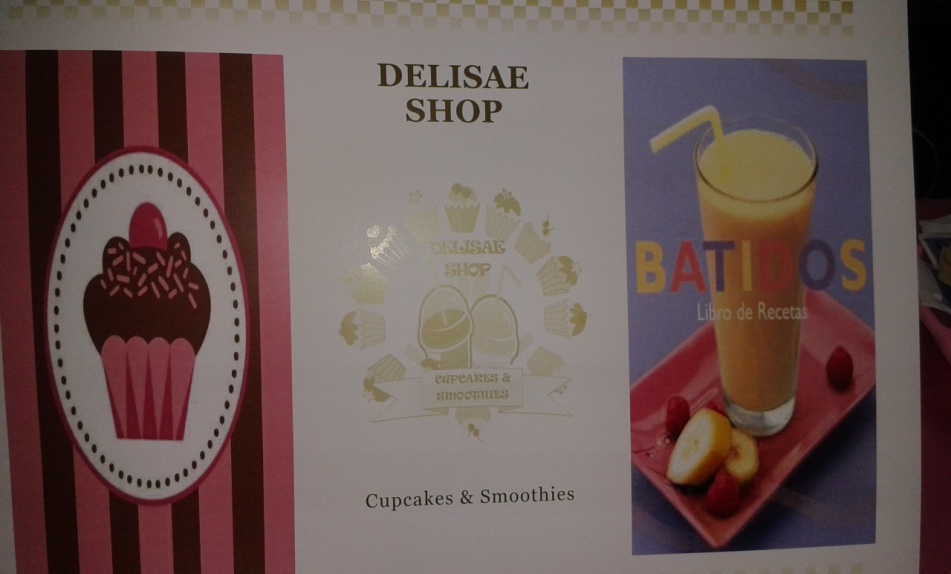 Diseño publicitario de la Cafetería DELISAE SHOP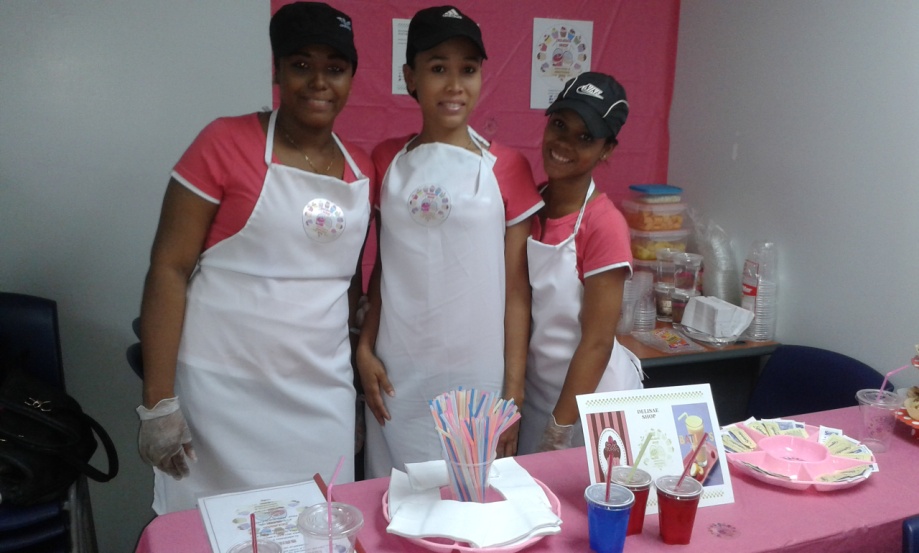 Grupo de creativos del concepto de la Cafetería DELISAE SHOP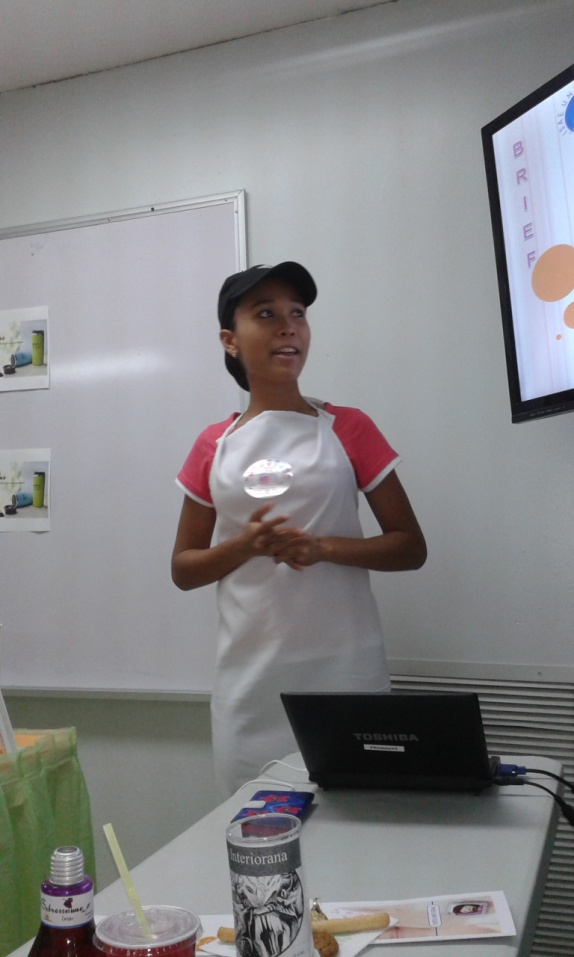 Integrante del Grupo DELISAE SHOP presentando detalles del concepto de negocios. GRUPO LG29PRODUCTO: ROPA DEPORTIVA FLEMISH 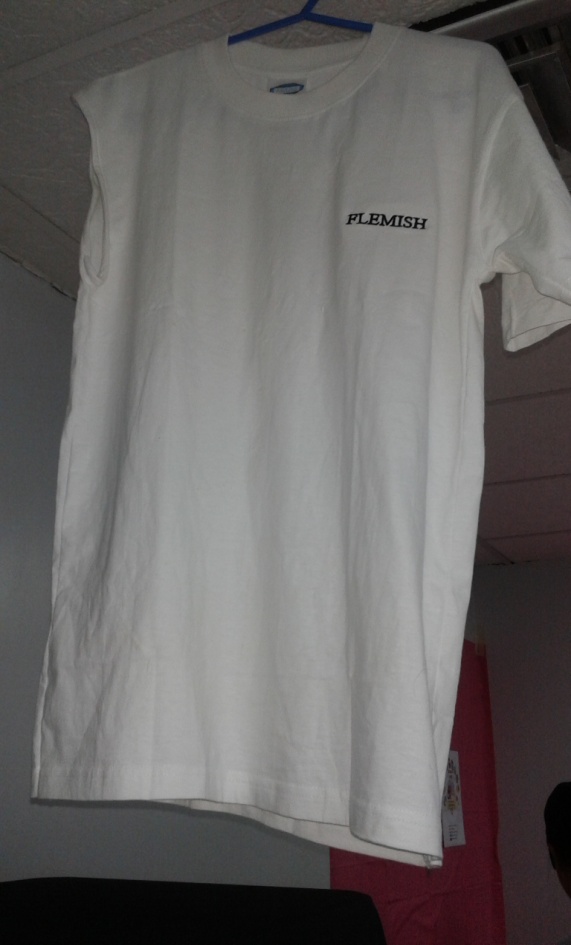 Diseño prototipo de la Ropa Deportiva FLEMISH para hombres, especializada para ejercicios con barras de pesas y mancuernas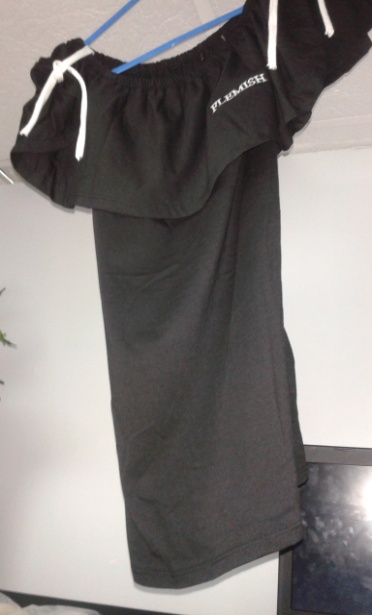 Diseño prototipo de la Ropa Deportiva FLEMISH para damas, especializada para ejercicios con barras de pesas y mancuernas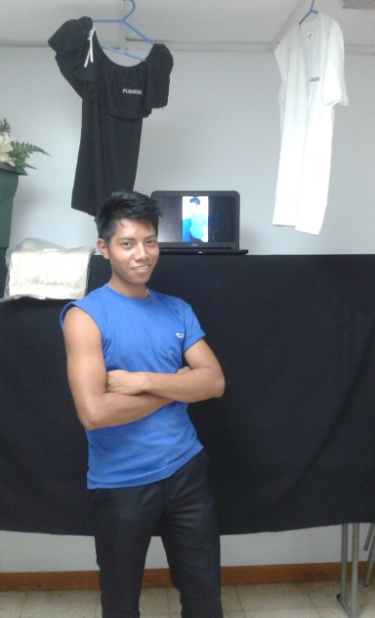 Modelo masculino para la exhibición de la Ropa Deportiva FLEMISH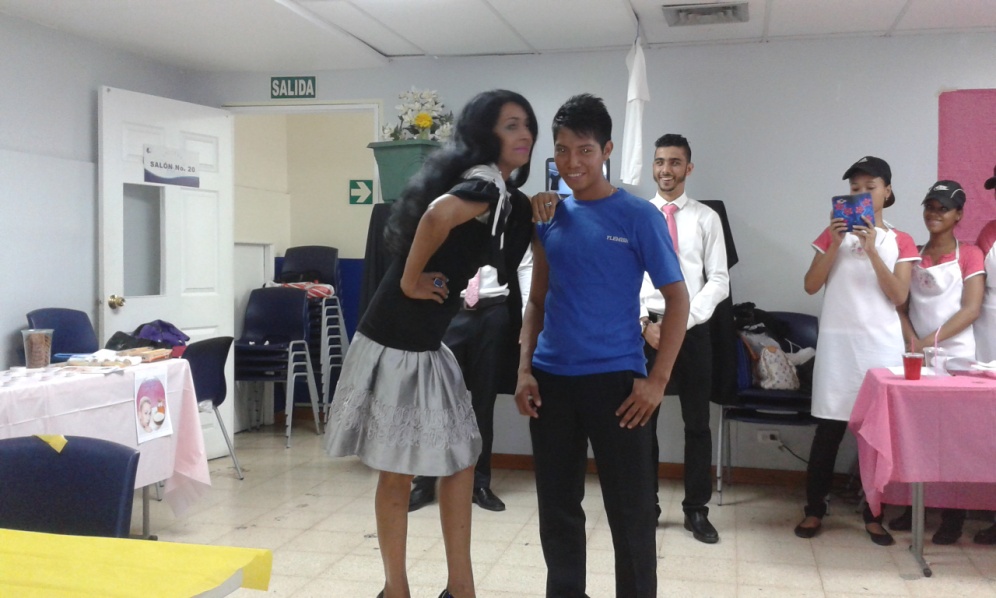 Modelos exhibiendo las piezas de la Ropa Deportiva FLEMISH 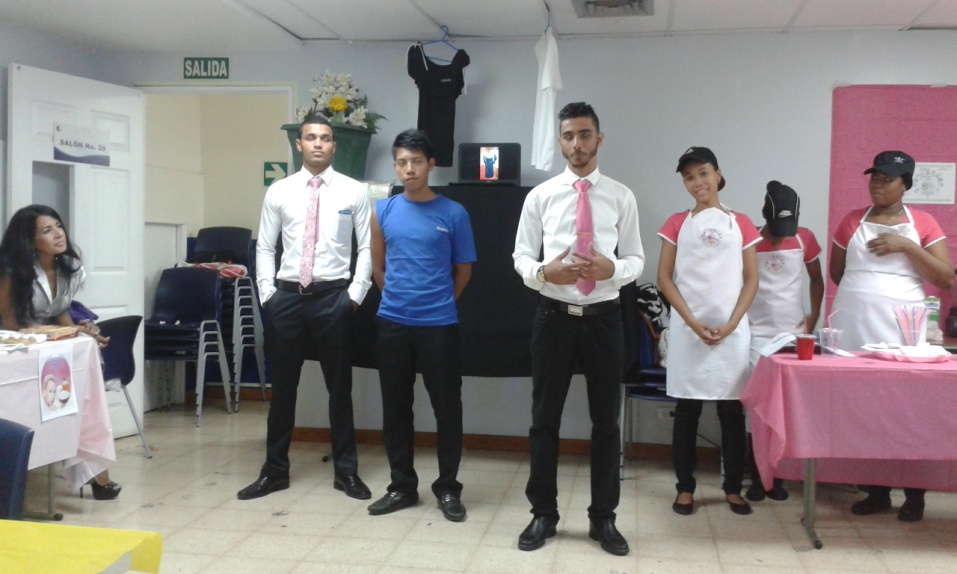 Integrantes del grupo creativo de la Ropa Deportiva FLEMISH ofreciendo detalles técnicos del producto. 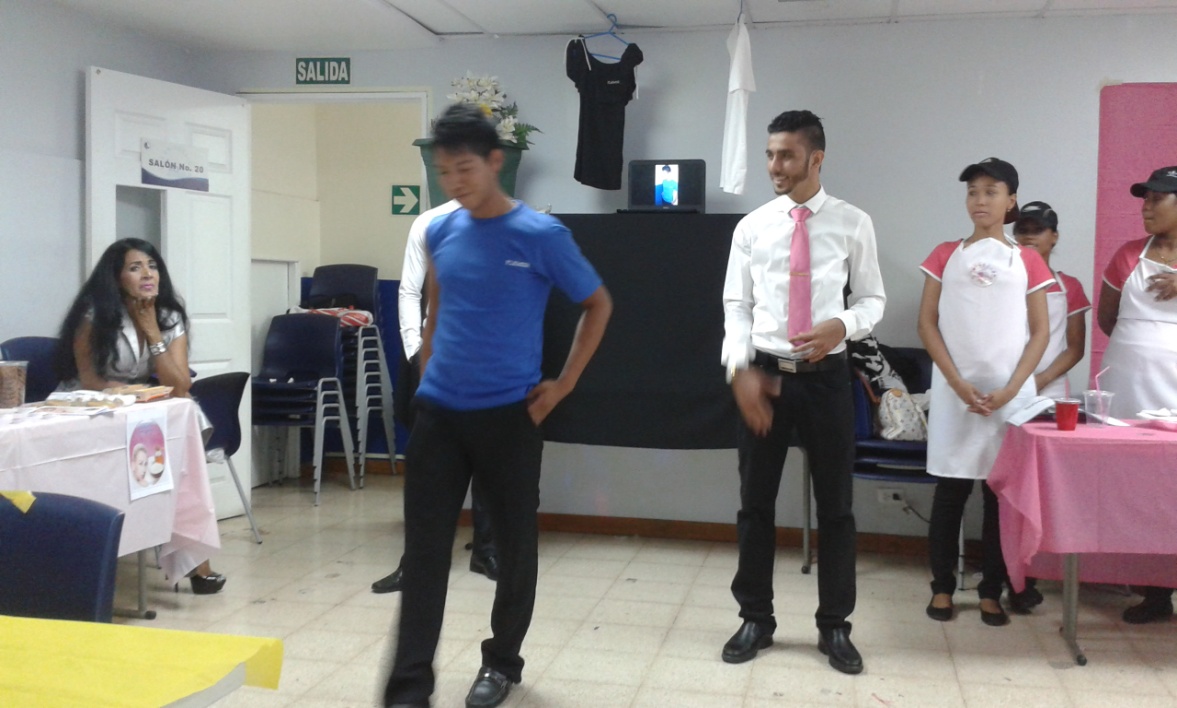 Modelo de exhibición para la Ropa Deportiva FLEMISH  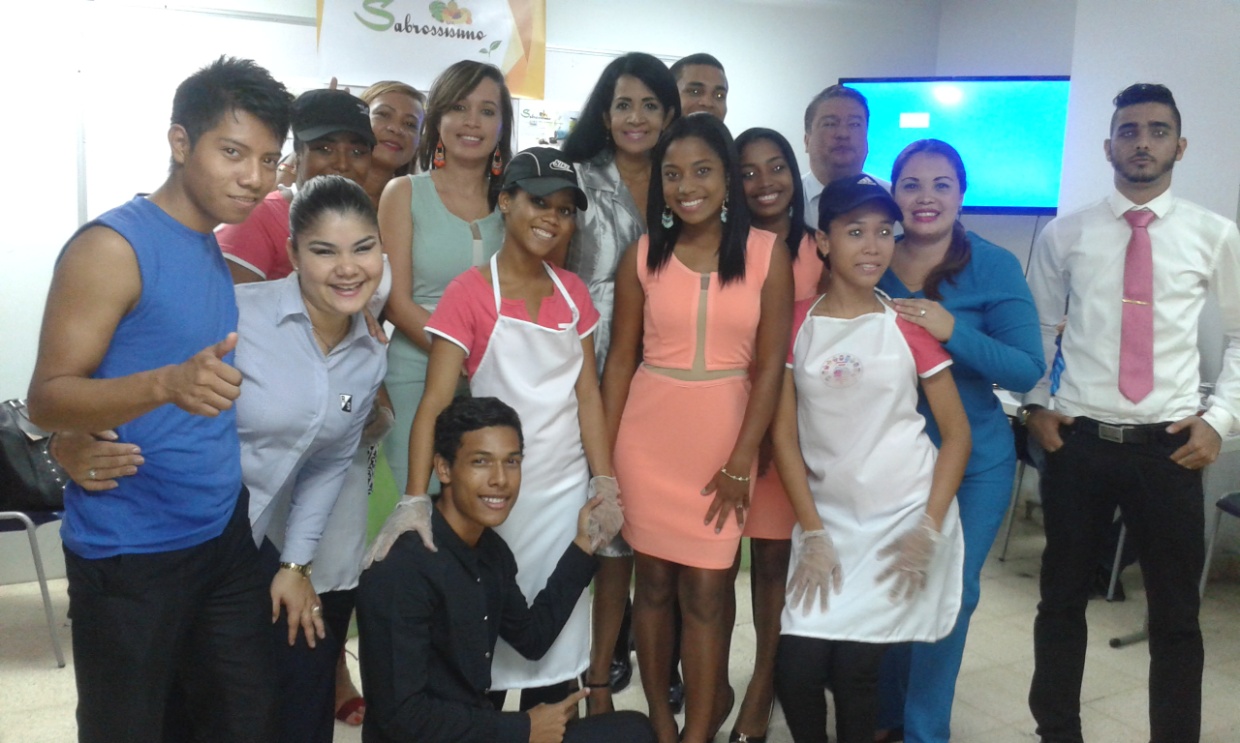 Grupo de creativos del LG29, acompañados por la Profesora Ana Edilma PérezGRUPO LG31PRODUCTO: LA CASA DEL FLAN – DULCES Y POSTRES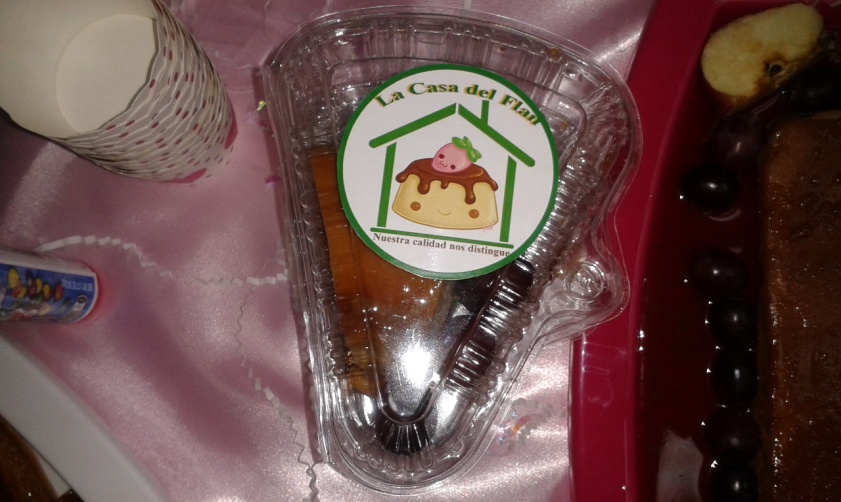 Diseño de la marca publicitaria y envase de los dulces y postres de la CASA DEL FLAN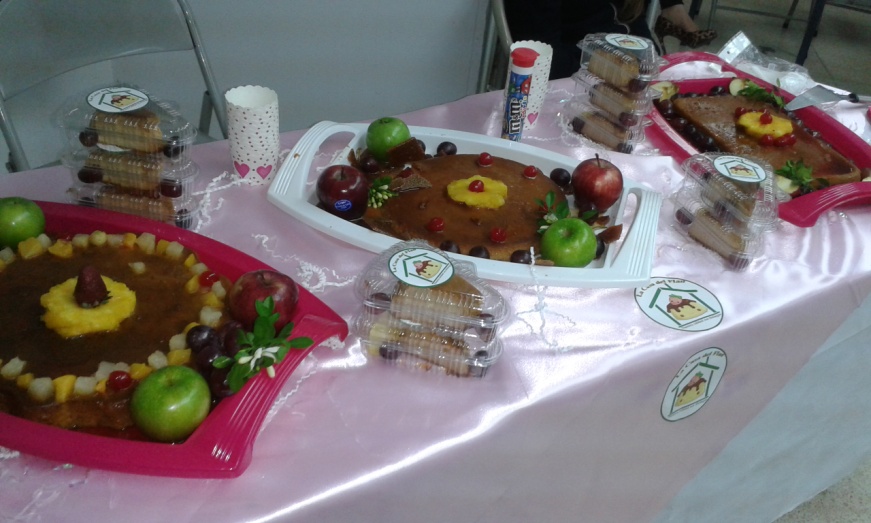 Exhibición de muestras de dulces y postres de la CASA DEL FLAN y su presentación al cliente. 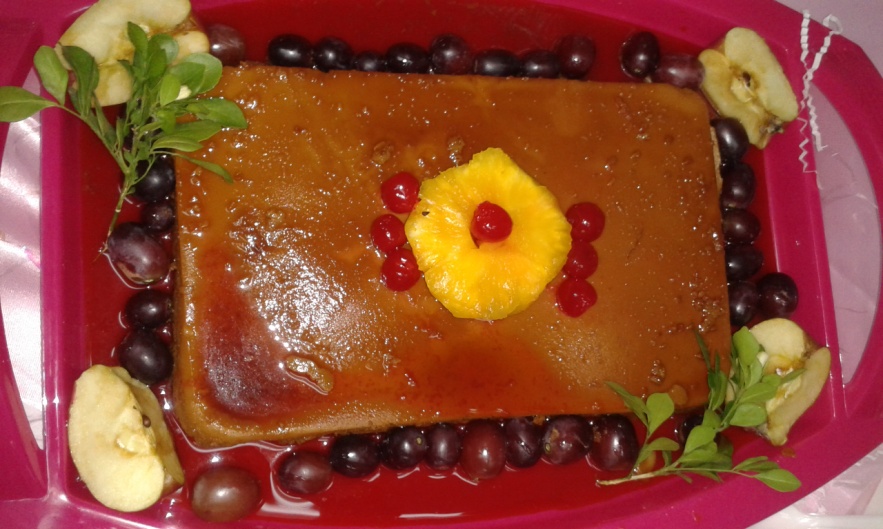 Exhibición de muestra de flan de leche de la CASA DEL FLAN y su presentación al cliente. 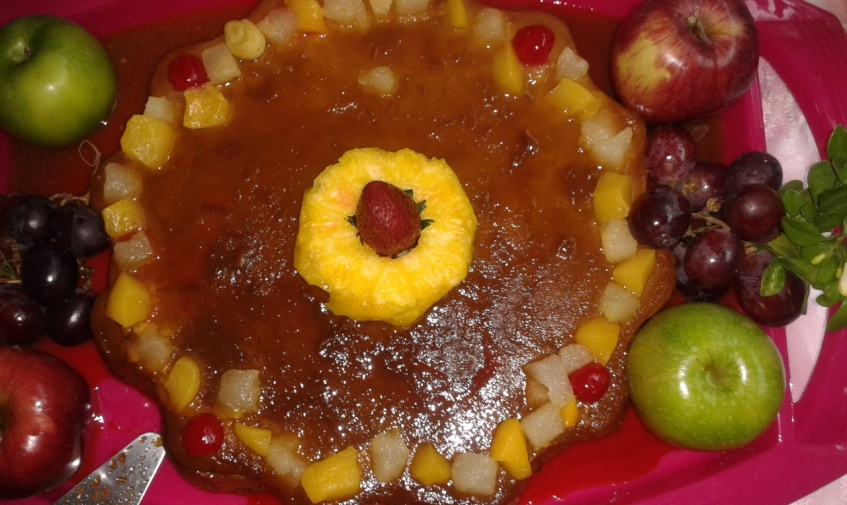 Exhibición de muestra de flan de leche con jalea de tutifruti de la CASA DEL FLAN y su presentación al cliente. 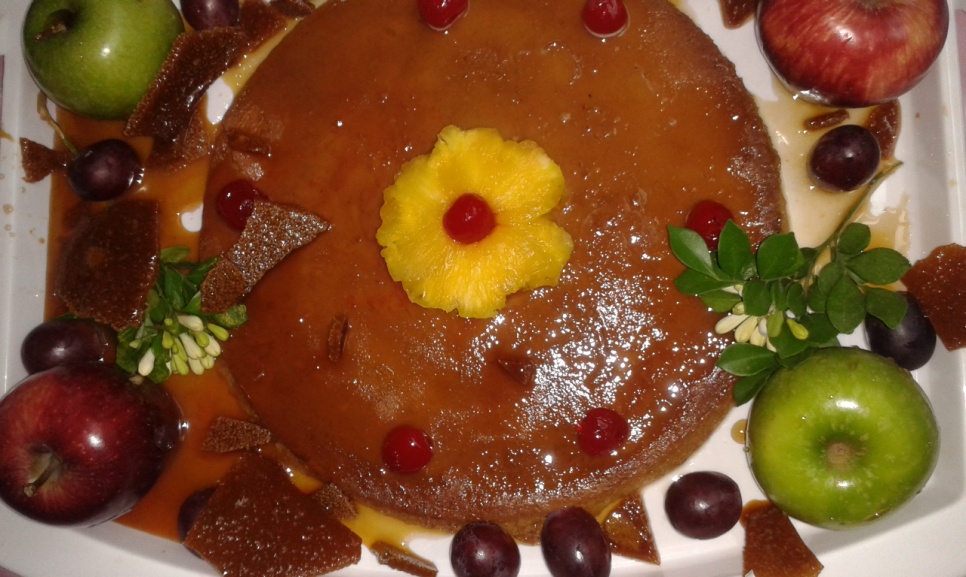 Exhibición de muestra de flan de vainilla y caramelo de la CASA DEL FLAN y su presentación al cliente. 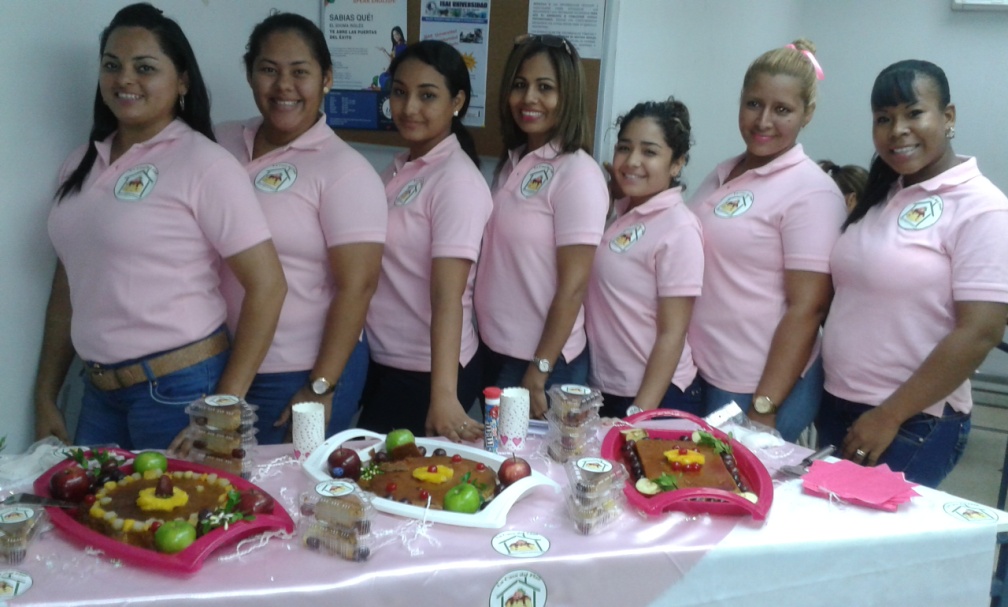 Grupo de creativos del LG31 LA CASA DEL FLAN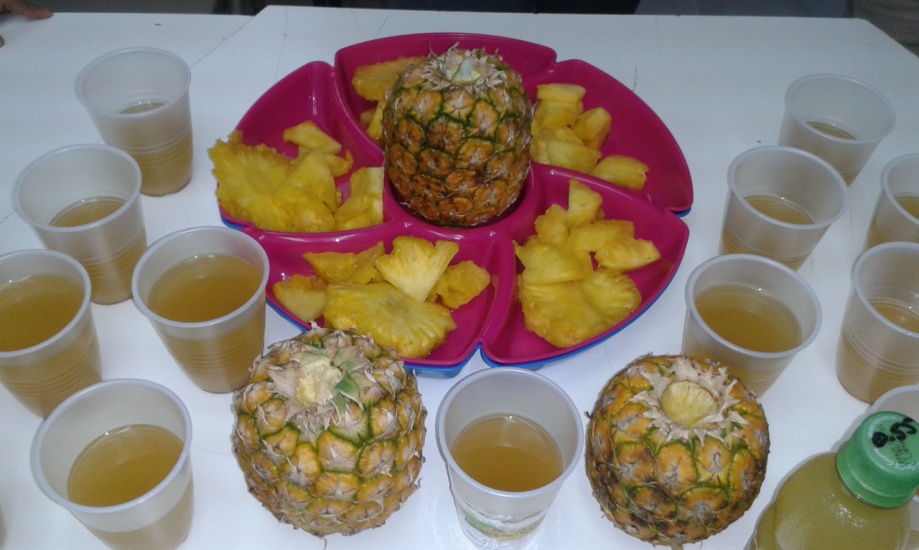 Exhibición de muestras de los jugos de piña PROPIDER. 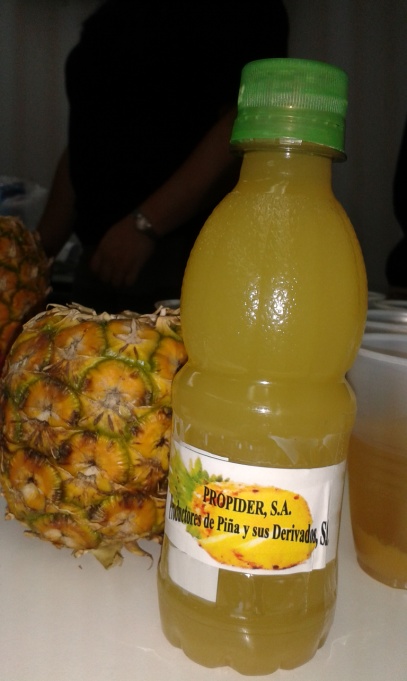 Exhibición de muestras de los jugos de piña PROPIDER y su presentación al cliente.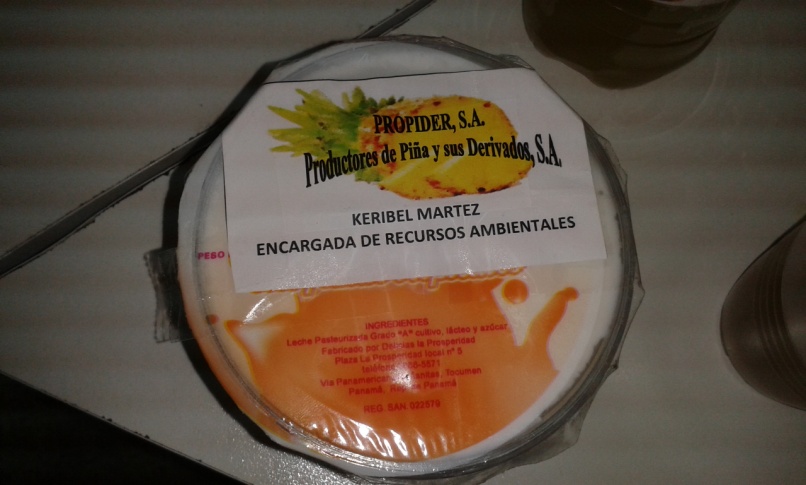 Exhibición de muestras de yogurt de piña PROPIDER y su presentación al cliente.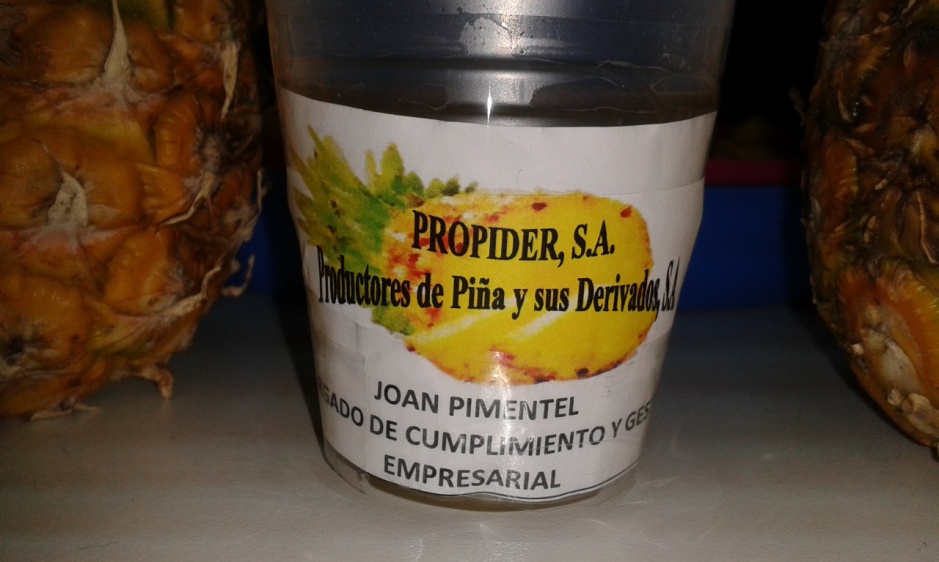 Exhibición de muestras de jalea de piña PROPIDER y su presentación al cliente.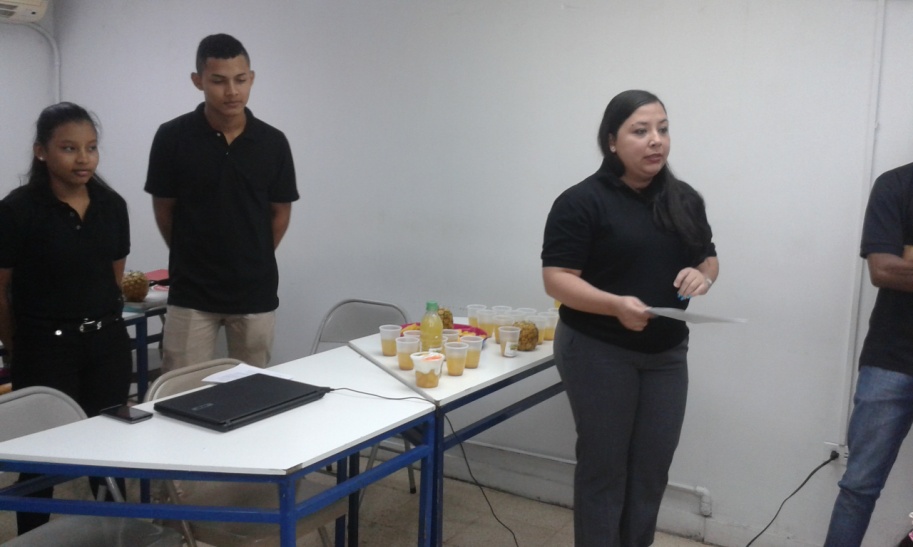 Integrantes del grupo creativo de los productos PROPIDER, ofreciendo detalles técnicos de los productos.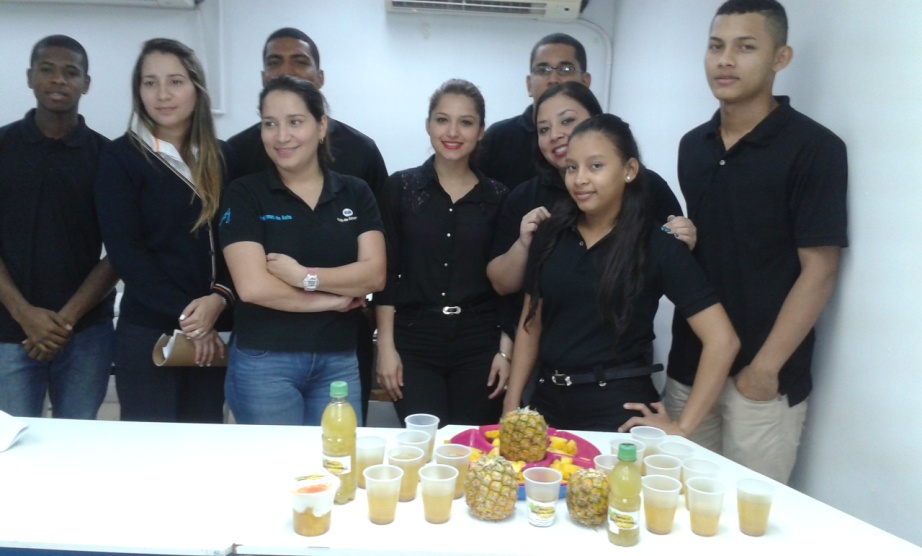 Integrantes del grupo creativo de los productos PROPIDER del Grupo LG31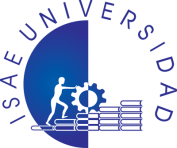 ISAE UNIVERSIDADSISTEMA DE INFORMACIÓN UNIDAD TÉCNICA DE EVALUACIÓNEXPOSICIONES Y EXHIBICIONES DE PRODUCTOS Y MARCAS DISEÑADOS POR LOS ESTUDIANTES DE LA CARRERAS DE MERCADOTECNIA Y DE GERENCIA DE EMPRESAS, EN LAS ASIGNATURAS DE MERCADOTECNIA Y CREACIÓN Y DESARROLLO DE NUEVOS PRODUCTOS. SI-UTEISAE UNIVERSIDADSISTEMA DE INFORMACIÓN UNIDAD TÉCNICA DE EVALUACIÓNEXPOSICIONES Y EXHIBICIONES DE PRODUCTOS Y MARCAS DISEÑADOS POR LOS ESTUDIANTES DE LA CARRERAS DE MERCADOTECNIA Y DE GERENCIA DE EMPRESAS, EN LAS ASIGNATURAS DE MERCADOTECNIA Y CREACIÓN Y DESARROLLO DE NUEVOS PRODUCTOS.Páginas 54ISAE UNIVERSIDADSISTEMA DE INFORMACIÓN UNIDAD TÉCNICA DE EVALUACIÓNEXPOSICIONES Y EXHIBICIONES DE PRODUCTOS Y MARCAS DISEÑADOS POR LOS ESTUDIANTES DE LA CARRERAS DE MERCADOTECNIA Y DE GERENCIA DE EMPRESAS, EN LAS ASIGNATURAS DE MERCADOTECNIA Y CREACIÓN Y DESARROLLO DE NUEVOS PRODUCTOS.Fecha31-10-2016ISAE UNIVERSIDADSISTEMA DE INFORMACIÓN UNIDAD TÉCNICA DE EVALUACIÓNEXPOSICIONES Y EXHIBICIONES DE PRODUCTOS Y MARCAS DISEÑADOS POR LOS ESTUDIANTES DE LA CARRERAS DE MERCADOTECNIA Y DE GERENCIA DE EMPRESAS, EN LAS ASIGNATURAS DE MERCADOTECNIA Y CREACIÓN Y DESARROLLO DE NUEVOS PRODUCTOSCódigo SI-UTEISAE UNIVERSIDADSISTEMA DE INFORMACIÓN UNIDAD TÉCNICA DE EVALUACIÓNEXPOSICIONES Y EXHIBICIONES DE PRODUCTOS Y MARCAS DISEÑADOS POR LOS ESTUDIANTES DE LA CARRERAS DE MERCADOTECNIA Y DE GERENCIA DE EMPRESAS, EN LAS ASIGNATURAS DE MERCADOTECNIA Y CREACIÓN Y DESARROLLO DE NUEVOS PRODUCTOSPáginas 54ISAE UNIVERSIDADSISTEMA DE INFORMACIÓN UNIDAD TÉCNICA DE EVALUACIÓNEXPOSICIONES Y EXHIBICIONES DE PRODUCTOS Y MARCAS DISEÑADOS POR LOS ESTUDIANTES DE LA CARRERAS DE MERCADOTECNIA Y DE GERENCIA DE EMPRESAS, EN LAS ASIGNATURAS DE MERCADOTECNIA Y CREACIÓN Y DESARROLLO DE NUEVOS PRODUCTOSFecha31-10-2016ISAE UNIVERSIDADSISTEMA DE INFORMACIÓN UNIDAD TÉCNICA DE EVALUACIÓN EXPOSICIONES Y EXHIBICIONES DE PRODUCTOS Y MARCAS DISEÑADOS POR LOS ESTUDIANTES DE LA CARRERAS DE MERCADOTECNIA Y DE GERENCIA DE EMPRESAS, EN LAS ASIGNATURAS DE MERCADOTECNIA Y CREACIÓN Y DESARROLLO DE NUEVOS PRODUCTOSSI-UTEISAE UNIVERSIDADSISTEMA DE INFORMACIÓN UNIDAD TÉCNICA DE EVALUACIÓN EXPOSICIONES Y EXHIBICIONES DE PRODUCTOS Y MARCAS DISEÑADOS POR LOS ESTUDIANTES DE LA CARRERAS DE MERCADOTECNIA Y DE GERENCIA DE EMPRESAS, EN LAS ASIGNATURAS DE MERCADOTECNIA Y CREACIÓN Y DESARROLLO DE NUEVOS PRODUCTOSPáginas 54ISAE UNIVERSIDADSISTEMA DE INFORMACIÓN UNIDAD TÉCNICA DE EVALUACIÓN EXPOSICIONES Y EXHIBICIONES DE PRODUCTOS Y MARCAS DISEÑADOS POR LOS ESTUDIANTES DE LA CARRERAS DE MERCADOTECNIA Y DE GERENCIA DE EMPRESAS, EN LAS ASIGNATURAS DE MERCADOTECNIA Y CREACIÓN Y DESARROLLO DE NUEVOS PRODUCTOSFecha31-10-2016ISAE UNIVERSIDADSISTEMA DE INFORMACIÓN UNIDAD TÉCNICA DE EVALUACIÓNEXPOSICIONES Y EXHIBICIONES DE PRODUCTOS Y MARCAS DISEÑADOS POR LOS ESTUDIANTES DE LA CARRERAS DE MERCADOTECNIA Y DE GERENCIA DE EMPRESAS, EN LAS ASIGNATURAS DE MERCADOTECNIA Y CREACIÓN Y DESARROLLO DE NUEVOS PRODUCTOS SI-UTEISAE UNIVERSIDADSISTEMA DE INFORMACIÓN UNIDAD TÉCNICA DE EVALUACIÓNEXPOSICIONES Y EXHIBICIONES DE PRODUCTOS Y MARCAS DISEÑADOS POR LOS ESTUDIANTES DE LA CARRERAS DE MERCADOTECNIA Y DE GERENCIA DE EMPRESAS, EN LAS ASIGNATURAS DE MERCADOTECNIA Y CREACIÓN Y DESARROLLO DE NUEVOS PRODUCTOSPáginas 54ISAE UNIVERSIDADSISTEMA DE INFORMACIÓN UNIDAD TÉCNICA DE EVALUACIÓNEXPOSICIONES Y EXHIBICIONES DE PRODUCTOS Y MARCAS DISEÑADOS POR LOS ESTUDIANTES DE LA CARRERAS DE MERCADOTECNIA Y DE GERENCIA DE EMPRESAS, EN LAS ASIGNATURAS DE MERCADOTECNIA Y CREACIÓN Y DESARROLLO DE NUEVOS PRODUCTOSFecha31-10-2016ISAE UNIVERSIDADSISTEMA DE INFORMACIÓNEXPOSICIONES Y EXHIBICIONES DE PRODUCTOS Y MARCAS DISEÑADOS POR LOS ESTUDIANTES DE LA CARRERAS DE MERCADOTECNIA Y DE GERENCIA DE EMPRESAS, EN LAS ASIGNATURAS DE MERCADOTECNIA Y CREACIÓN Y DESARROLLO DE NUEVOS PRODUCTOSSI-UTEISAE UNIVERSIDADSISTEMA DE INFORMACIÓNEXPOSICIONES Y EXHIBICIONES DE PRODUCTOS Y MARCAS DISEÑADOS POR LOS ESTUDIANTES DE LA CARRERAS DE MERCADOTECNIA Y DE GERENCIA DE EMPRESAS, EN LAS ASIGNATURAS DE MERCADOTECNIA Y CREACIÓN Y DESARROLLO DE NUEVOS PRODUCTOSPáginas 54ISAE UNIVERSIDADSISTEMA DE INFORMACIÓNEXPOSICIONES Y EXHIBICIONES DE PRODUCTOS Y MARCAS DISEÑADOS POR LOS ESTUDIANTES DE LA CARRERAS DE MERCADOTECNIA Y DE GERENCIA DE EMPRESAS, EN LAS ASIGNATURAS DE MERCADOTECNIA Y CREACIÓN Y DESARROLLO DE NUEVOS PRODUCTOSFecha31-10-2016ISAE UNIVERSIDADSISTEMA DE INFORMACIÓN UNIDAD TÉCNICA DE EVALUACIÓNEXPOSICIONES Y EXHIBICIONES DE PRODUCTOS Y MARCAS DISEÑADOS POR LOS ESTUDIANTES DE LA CARRERAS DE MERCADOTECNIA Y DE GERENCIA DE EMPRESAS, EN LAS ASIGNATURAS DE MERCADOTECNIA Y CREACIÓN Y DESARROLLO DE NUEVOS PRODUCTOSSI-UTEISAE UNIVERSIDADSISTEMA DE INFORMACIÓN UNIDAD TÉCNICA DE EVALUACIÓNEXPOSICIONES Y EXHIBICIONES DE PRODUCTOS Y MARCAS DISEÑADOS POR LOS ESTUDIANTES DE LA CARRERAS DE MERCADOTECNIA Y DE GERENCIA DE EMPRESAS, EN LAS ASIGNATURAS DE MERCADOTECNIA Y CREACIÓN Y DESARROLLO DE NUEVOS PRODUCTOSPáginas 54ISAE UNIVERSIDADSISTEMA DE INFORMACIÓN UNIDAD TÉCNICA DE EVALUACIÓNEXPOSICIONES Y EXHIBICIONES DE PRODUCTOS Y MARCAS DISEÑADOS POR LOS ESTUDIANTES DE LA CARRERAS DE MERCADOTECNIA Y DE GERENCIA DE EMPRESAS, EN LAS ASIGNATURAS DE MERCADOTECNIA Y CREACIÓN Y DESARROLLO DE NUEVOS PRODUCTOSFecha31-10-2016ISAE UNIVERSIDADSISTEMA DE INFORMACIÓN UNIDAD TÉCNICA DE EVALUACIÓNEXPOSICIONES Y EXHIBICIONES DE PRODUCTOS Y MARCAS DISEÑADOS POR LOS ESTUDIANTES DE LA CARRERAS DE MERCADOTECNIA Y DE GERENCIA DE EMPRESAS, EN LAS ASIGNATURAS DE MERCADOTECNIA Y CREACIÓN Y DESARROLLO DE NUEVOS PRODUCTOS SI-UTEISAE UNIVERSIDADSISTEMA DE INFORMACIÓN UNIDAD TÉCNICA DE EVALUACIÓNEXPOSICIONES Y EXHIBICIONES DE PRODUCTOS Y MARCAS DISEÑADOS POR LOS ESTUDIANTES DE LA CARRERAS DE MERCADOTECNIA Y DE GERENCIA DE EMPRESAS, EN LAS ASIGNATURAS DE MERCADOTECNIA Y CREACIÓN Y DESARROLLO DE NUEVOS PRODUCTOSPáginas 54ISAE UNIVERSIDADSISTEMA DE INFORMACIÓN UNIDAD TÉCNICA DE EVALUACIÓNEXPOSICIONES Y EXHIBICIONES DE PRODUCTOS Y MARCAS DISEÑADOS POR LOS ESTUDIANTES DE LA CARRERAS DE MERCADOTECNIA Y DE GERENCIA DE EMPRESAS, EN LAS ASIGNATURAS DE MERCADOTECNIA Y CREACIÓN Y DESARROLLO DE NUEVOS PRODUCTOSFecha3-10-2016ISAE UNIVERSIDADSISTEMA DE INFORMACIÓNUNIDAD TÉCNICA DE EVALUACIÓNEXPOSICIONES Y EXHIBICIONES DE PRODUCTOS Y MARCAS DISEÑADOS POR LOS ESTUDIANTES DE LA CARRERAS DE MERCADOTECNIA Y DE GERENCIA DE EMPRESAS, EN LAS ASIGNATURAS DE MERCADOTECNIA Y CREACIÓN Y DESARROLLO DE NUEVOS PRODUCTOSSI-UTEISAE UNIVERSIDADSISTEMA DE INFORMACIÓNUNIDAD TÉCNICA DE EVALUACIÓNEXPOSICIONES Y EXHIBICIONES DE PRODUCTOS Y MARCAS DISEÑADOS POR LOS ESTUDIANTES DE LA CARRERAS DE MERCADOTECNIA Y DE GERENCIA DE EMPRESAS, EN LAS ASIGNATURAS DE MERCADOTECNIA Y CREACIÓN Y DESARROLLO DE NUEVOS PRODUCTOSPáginas 54ISAE UNIVERSIDADSISTEMA DE INFORMACIÓNUNIDAD TÉCNICA DE EVALUACIÓNEXPOSICIONES Y EXHIBICIONES DE PRODUCTOS Y MARCAS DISEÑADOS POR LOS ESTUDIANTES DE LA CARRERAS DE MERCADOTECNIA Y DE GERENCIA DE EMPRESAS, EN LAS ASIGNATURAS DE MERCADOTECNIA Y CREACIÓN Y DESARROLLO DE NUEVOS PRODUCTOSFecha31-10-2016ISAE UNIVERSIDADSISTEMA DE INFORMACIÓNUNIDAD TÉCNICA DE EVALUACIÓNEXPOSICIONES Y EXHIBICIONES DE PRODUCTOS Y MARCAS DISEÑADOS POR LOS ESTUDIANTES DE LA CARRERAS DE MERCADOTECNIA Y DE GERENCIA DE EMPRESAS, EN LAS ASIGNATURAS DE MERCADOTECNIA Y CREACIÓN Y DESARROLLO DE NUEVOS PRODUCTOS SI-UTEISAE UNIVERSIDADSISTEMA DE INFORMACIÓNUNIDAD TÉCNICA DE EVALUACIÓNEXPOSICIONES Y EXHIBICIONES DE PRODUCTOS Y MARCAS DISEÑADOS POR LOS ESTUDIANTES DE LA CARRERAS DE MERCADOTECNIA Y DE GERENCIA DE EMPRESAS, EN LAS ASIGNATURAS DE MERCADOTECNIA Y CREACIÓN Y DESARROLLO DE NUEVOS PRODUCTOSPáginas 54ISAE UNIVERSIDADSISTEMA DE INFORMACIÓNUNIDAD TÉCNICA DE EVALUACIÓNEXPOSICIONES Y EXHIBICIONES DE PRODUCTOS Y MARCAS DISEÑADOS POR LOS ESTUDIANTES DE LA CARRERAS DE MERCADOTECNIA Y DE GERENCIA DE EMPRESAS, EN LAS ASIGNATURAS DE MERCADOTECNIA Y CREACIÓN Y DESARROLLO DE NUEVOS PRODUCTOSFecha31-10-2016ISAE UNIVERSIDADSISTEMA DE INFORMACIÓNUNIDADTÉCNICA DE EVALUACIÓNEXPOSICIONES Y EXHIBICIONES DE PRODUCTOS Y MARCAS DISEÑADOS POR LOS ESTUDIANTES DE LA CARRERAS DE MERCADOTECNIA Y DE GERENCIA DE EMPRESAS, EN LAS ASIGNATURAS DE MERCADOTECNIA Y CREACIÓN Y DESARROLLO DE NUEVOS PRODUCTOS SI-UTEISAE UNIVERSIDADSISTEMA DE INFORMACIÓNUNIDADTÉCNICA DE EVALUACIÓNEXPOSICIONES Y EXHIBICIONES DE PRODUCTOS Y MARCAS DISEÑADOS POR LOS ESTUDIANTES DE LA CARRERAS DE MERCADOTECNIA Y DE GERENCIA DE EMPRESAS, EN LAS ASIGNATURAS DE MERCADOTECNIA Y CREACIÓN Y DESARROLLO DE NUEVOS PRODUCTOSPáginas 54ISAE UNIVERSIDADSISTEMA DE INFORMACIÓNUNIDADTÉCNICA DE EVALUACIÓNEXPOSICIONES Y EXHIBICIONES DE PRODUCTOS Y MARCAS DISEÑADOS POR LOS ESTUDIANTES DE LA CARRERAS DE MERCADOTECNIA Y DE GERENCIA DE EMPRESAS, EN LAS ASIGNATURAS DE MERCADOTECNIA Y CREACIÓN Y DESARROLLO DE NUEVOS PRODUCTOSFecha31-10-2016ISAE UNIVERSIDADSISTEMA DE INFORMACIÓNUNIDADTÉCNICA DE EVALUACIÓNEXPOSICIONES Y EXHIBICIONES DE PRODUCTOS Y MARCAS DISEÑADOS POR LOS ESTUDIANTES DE LA CARRERAS DE MERCADOTECNIA Y DE GERENCIA DE EMPRESAS, EN LAS ASIGNATURAS DE MERCADOTECNIA Y CREACIÓN Y DESARROLLO DE NUEVOS PRODUCTOS SI-UTEISAE UNIVERSIDADSISTEMA DE INFORMACIÓNUNIDADTÉCNICA DE EVALUACIÓNEXPOSICIONES Y EXHIBICIONES DE PRODUCTOS Y MARCAS DISEÑADOS POR LOS ESTUDIANTES DE LA CARRERAS DE MERCADOTECNIA Y DE GERENCIA DE EMPRESAS, EN LAS ASIGNATURAS DE MERCADOTECNIA Y CREACIÓN Y DESARROLLO DE NUEVOS PRODUCTOSPáginas 54ISAE UNIVERSIDADSISTEMA DE INFORMACIÓNUNIDADTÉCNICA DE EVALUACIÓNEXPOSICIONES Y EXHIBICIONES DE PRODUCTOS Y MARCAS DISEÑADOS POR LOS ESTUDIANTES DE LA CARRERAS DE MERCADOTECNIA Y DE GERENCIA DE EMPRESAS, EN LAS ASIGNATURAS DE MERCADOTECNIA Y CREACIÓN Y DESARROLLO DE NUEVOS PRODUCTOSFecha31-10-2016ISAE UNIVERSIDADSISTEMA DE INFORMACIÓNUNIDADTÉCNICA DE EVALUACIÓNEXPOSICIONES Y EXHIBICIONES DE PRODUCTOS Y MARCAS DISEÑADOS POR LOS ESTUDIANTES DE LA CARRERAS DE MERCADOTECNIA Y DE GERENCIA DE EMPRESAS, EN LAS ASIGNATURAS DE MERCADOTECNIA Y CREACIÓN Y DESARROLLO DE NUEVOS PRODUCTOS SI-UTEISAE UNIVERSIDADSISTEMA DE INFORMACIÓNUNIDADTÉCNICA DE EVALUACIÓNEXPOSICIONES Y EXHIBICIONES DE PRODUCTOS Y MARCAS DISEÑADOS POR LOS ESTUDIANTES DE LA CARRERAS DE MERCADOTECNIA Y DE GERENCIA DE EMPRESAS, EN LAS ASIGNATURAS DE MERCADOTECNIA Y CREACIÓN Y DESARROLLO DE NUEVOS PRODUCTOSPáginas 54ISAE UNIVERSIDADSISTEMA DE INFORMACIÓNUNIDADTÉCNICA DE EVALUACIÓNEXPOSICIONES Y EXHIBICIONES DE PRODUCTOS Y MARCAS DISEÑADOS POR LOS ESTUDIANTES DE LA CARRERAS DE MERCADOTECNIA Y DE GERENCIA DE EMPRESAS, EN LAS ASIGNATURAS DE MERCADOTECNIA Y CREACIÓN Y DESARROLLO DE NUEVOS PRODUCTOSFecha31-10-2016ISAE UNIVERSIDADSISTEMA DE INFORMACIÓNUNIDADTÉCNICA DE EVALUACIÓNEXPOSICIONES Y EXHIBICIONES DE PRODUCTOS Y MARCAS DISEÑADOS POR LOS ESTUDIANTES DE LA CARRERAS DE MERCADOTECNIA Y DE GERENCIA DE EMPRESAS, EN LAS ASIGNATURAS DE MERCADOTECNIA Y CREACIÓN Y DESARROLLO DE NUEVOS PRODUCTOS SI-UTEISAE UNIVERSIDADSISTEMA DE INFORMACIÓNUNIDADTÉCNICA DE EVALUACIÓNEXPOSICIONES Y EXHIBICIONES DE PRODUCTOS Y MARCAS DISEÑADOS POR LOS ESTUDIANTES DE LA CARRERAS DE MERCADOTECNIA Y DE GERENCIA DE EMPRESAS, EN LAS ASIGNATURAS DE MERCADOTECNIA Y CREACIÓN Y DESARROLLO DE NUEVOS PRODUCTOSPáginas 54ISAE UNIVERSIDADSISTEMA DE INFORMACIÓNUNIDADTÉCNICA DE EVALUACIÓNEXPOSICIONES Y EXHIBICIONES DE PRODUCTOS Y MARCAS DISEÑADOS POR LOS ESTUDIANTES DE LA CARRERAS DE MERCADOTECNIA Y DE GERENCIA DE EMPRESAS, EN LAS ASIGNATURAS DE MERCADOTECNIA Y CREACIÓN Y DESARROLLO DE NUEVOS PRODUCTOSFecha31-10-2016ISAE UNIVERSIDADSISTEMA DE INFORMACIÓNUNIDADTÉCNICA DE EVALUACIÓNEXPOSICIONES Y EXHIBICIONES DE PRODUCTOS Y MARCAS DISEÑADOS POR LOS ESTUDIANTES DE LA CARRERAS DE MERCADOTECNIA Y DE GERENCIA DE EMPRESAS, EN LAS ASIGNATURAS DE MERCADOTECNIA Y CREACIÓN Y DESARROLLO DE NUEVOS PRODUCTOS SI-UTEISAE UNIVERSIDADSISTEMA DE INFORMACIÓNUNIDADTÉCNICA DE EVALUACIÓNEXPOSICIONES Y EXHIBICIONES DE PRODUCTOS Y MARCAS DISEÑADOS POR LOS ESTUDIANTES DE LA CARRERAS DE MERCADOTECNIA Y DE GERENCIA DE EMPRESAS, EN LAS ASIGNATURAS DE MERCADOTECNIA Y CREACIÓN Y DESARROLLO DE NUEVOS PRODUCTOSPáginas 54ISAE UNIVERSIDADSISTEMA DE INFORMACIÓNUNIDADTÉCNICA DE EVALUACIÓNEXPOSICIONES Y EXHIBICIONES DE PRODUCTOS Y MARCAS DISEÑADOS POR LOS ESTUDIANTES DE LA CARRERAS DE MERCADOTECNIA Y DE GERENCIA DE EMPRESAS, EN LAS ASIGNATURAS DE MERCADOTECNIA Y CREACIÓN Y DESARROLLO DE NUEVOS PRODUCTOSFecha31-10-2016ISAE UNIVERSIDADSISTEMA DE INFORMACIÓNUNIDADTÉCNICA DE EVALUACIÓNEXPOSICIONES Y EXHIBICIONES DE PRODUCTOS Y MARCAS DISEÑADOS POR LOS ESTUDIANTES DE LA CARRERAS DE MERCADOTECNIA Y DE GERENCIA DE EMPRESAS, EN LAS ASIGNATURAS DE MERCADOTECNIA Y CREACIÓN Y DESARROLLO DE NUEVOS PRODUCTOS SI-UTEISAE UNIVERSIDADSISTEMA DE INFORMACIÓNUNIDADTÉCNICA DE EVALUACIÓNEXPOSICIONES Y EXHIBICIONES DE PRODUCTOS Y MARCAS DISEÑADOS POR LOS ESTUDIANTES DE LA CARRERAS DE MERCADOTECNIA Y DE GERENCIA DE EMPRESAS, EN LAS ASIGNATURAS DE MERCADOTECNIA Y CREACIÓN Y DESARROLLO DE NUEVOS PRODUCTOSPáginas 54ISAE UNIVERSIDADSISTEMA DE INFORMACIÓNUNIDADTÉCNICA DE EVALUACIÓNEXPOSICIONES Y EXHIBICIONES DE PRODUCTOS Y MARCAS DISEÑADOS POR LOS ESTUDIANTES DE LA CARRERAS DE MERCADOTECNIA Y DE GERENCIA DE EMPRESAS, EN LAS ASIGNATURAS DE MERCADOTECNIA Y CREACIÓN Y DESARROLLO DE NUEVOS PRODUCTOSFecha31-10-2016ISAE UNIVERSIDADSISTEMA DE INFORMACIÓNUNIDADTÉCNICA DE EVALUACIÓNEXPOSICIONES Y EXHIBICIONES DE PRODUCTOS Y MARCAS DISEÑADOS POR LOS ESTUDIANTES DE LA CARRERAS DE MERCADOTECNIA Y DE GERENCIA DE EMPRESAS, EN LAS ASIGNATURAS DE MERCADOTECNIA Y CREACIÓN Y DESARROLLO DE NUEVOS PRODUCTOS SI-UTEISAE UNIVERSIDADSISTEMA DE INFORMACIÓNUNIDADTÉCNICA DE EVALUACIÓNEXPOSICIONES Y EXHIBICIONES DE PRODUCTOS Y MARCAS DISEÑADOS POR LOS ESTUDIANTES DE LA CARRERAS DE MERCADOTECNIA Y DE GERENCIA DE EMPRESAS, EN LAS ASIGNATURAS DE MERCADOTECNIA Y CREACIÓN Y DESARROLLO DE NUEVOS PRODUCTOSPáginas 54ISAE UNIVERSIDADSISTEMA DE INFORMACIÓNUNIDADTÉCNICA DE EVALUACIÓNEXPOSICIONES Y EXHIBICIONES DE PRODUCTOS Y MARCAS DISEÑADOS POR LOS ESTUDIANTES DE LA CARRERAS DE MERCADOTECNIA Y DE GERENCIA DE EMPRESAS, EN LAS ASIGNATURAS DE MERCADOTECNIA Y CREACIÓN Y DESARROLLO DE NUEVOS PRODUCTOSFecha31-10-2016ISAE UNIVERSIDADSISTEMA DE INFORMACIÓNUNIDADTÉCNICA DE EVALUACIÓNEXPOSICIONES Y EXHIBICIONES DE PRODUCTOS Y MARCAS DISEÑADOS POR LOS ESTUDIANTES DE LA CARRERAS DE MERCADOTECNIA Y DE GERENCIA DE EMPRESAS, EN LAS ASIGNATURAS DE MERCADOTECNIA Y CREACIÓN Y DESARROLLO DE NUEVOS PRODUCTOS SI-UTEISAE UNIVERSIDADSISTEMA DE INFORMACIÓNUNIDADTÉCNICA DE EVALUACIÓNEXPOSICIONES Y EXHIBICIONES DE PRODUCTOS Y MARCAS DISEÑADOS POR LOS ESTUDIANTES DE LA CARRERAS DE MERCADOTECNIA Y DE GERENCIA DE EMPRESAS, EN LAS ASIGNATURAS DE MERCADOTECNIA Y CREACIÓN Y DESARROLLO DE NUEVOS PRODUCTOSPáginas 54ISAE UNIVERSIDADSISTEMA DE INFORMACIÓNUNIDADTÉCNICA DE EVALUACIÓNEXPOSICIONES Y EXHIBICIONES DE PRODUCTOS Y MARCAS DISEÑADOS POR LOS ESTUDIANTES DE LA CARRERAS DE MERCADOTECNIA Y DE GERENCIA DE EMPRESAS, EN LAS ASIGNATURAS DE MERCADOTECNIA Y CREACIÓN Y DESARROLLO DE NUEVOS PRODUCTOSFecha31-10-2016ISAE UNIVERSIDADSISTEMA DE INFORMACIÓNUNIDADTÉCNICA DE EVALUACIÓNEXPOSICIONES Y EXHIBICIONES DE PRODUCTOS Y MARCAS DISEÑADOS POR LOS ESTUDIANTES DE LA CARRERAS DE MERCADOTECNIA Y DE GERENCIA DE EMPRESAS, EN LAS ASIGNATURAS DE MERCADOTECNIA Y CREACIÓN Y DESARROLLO DE NUEVOS PRODUCTOS SI-UTEISAE UNIVERSIDADSISTEMA DE INFORMACIÓNUNIDADTÉCNICA DE EVALUACIÓNEXPOSICIONES Y EXHIBICIONES DE PRODUCTOS Y MARCAS DISEÑADOS POR LOS ESTUDIANTES DE LA CARRERAS DE MERCADOTECNIA Y DE GERENCIA DE EMPRESAS, EN LAS ASIGNATURAS DE MERCADOTECNIA Y CREACIÓN Y DESARROLLO DE NUEVOS PRODUCTOSPáginas 54ISAE UNIVERSIDADSISTEMA DE INFORMACIÓNUNIDADTÉCNICA DE EVALUACIÓNEXPOSICIONES Y EXHIBICIONES DE PRODUCTOS Y MARCAS DISEÑADOS POR LOS ESTUDIANTES DE LA CARRERAS DE MERCADOTECNIA Y DE GERENCIA DE EMPRESAS, EN LAS ASIGNATURAS DE MERCADOTECNIA Y CREACIÓN Y DESARROLLO DE NUEVOS PRODUCTOSFecha31-10-2016ISAE UNIVERSIDADSISTEMA DE INFORMACIÓNUNIDADTÉCNICA DE EVALUACIÓNEXPOSICIONES Y EXHIBICIONES DE PRODUCTOS Y MARCAS DISEÑADOS POR LOS ESTUDIANTES DE LA CARRERAS DE MERCADOTECNIA Y DE GERENCIA DE EMPRESAS, EN LAS ASIGNATURAS DE MERCADOTECNIA Y CREACIÓN Y DESARROLLO DE NUEVOS PRODUCTOS SI-UTEISAE UNIVERSIDADSISTEMA DE INFORMACIÓNUNIDADTÉCNICA DE EVALUACIÓNEXPOSICIONES Y EXHIBICIONES DE PRODUCTOS Y MARCAS DISEÑADOS POR LOS ESTUDIANTES DE LA CARRERAS DE MERCADOTECNIA Y DE GERENCIA DE EMPRESAS, EN LAS ASIGNATURAS DE MERCADOTECNIA Y CREACIÓN Y DESARROLLO DE NUEVOS PRODUCTOSPáginas 54ISAE UNIVERSIDADSISTEMA DE INFORMACIÓNUNIDADTÉCNICA DE EVALUACIÓNEXPOSICIONES Y EXHIBICIONES DE PRODUCTOS Y MARCAS DISEÑADOS POR LOS ESTUDIANTES DE LA CARRERAS DE MERCADOTECNIA Y DE GERENCIA DE EMPRESAS, EN LAS ASIGNATURAS DE MERCADOTECNIA Y CREACIÓN Y DESARROLLO DE NUEVOS PRODUCTOSFecha31-10-2016ISAE UNIVERSIDADSISTEMA DE INFORMACIÓNUNIDADTÉCNICA DE EVALUACIÓNEXPOSICIONES Y EXHIBICIONES DE PRODUCTOS Y MARCAS DISEÑADOS POR LOS ESTUDIANTES DE LA CARRERAS DE MERCADOTECNIA Y DE GERENCIA DE EMPRESAS, EN LAS ASIGNATURAS DE MERCADOTECNIA Y CREACIÓN Y DESARROLLO DE NUEVOS PRODUCTOS SI-UTEISAE UNIVERSIDADSISTEMA DE INFORMACIÓNUNIDADTÉCNICA DE EVALUACIÓNEXPOSICIONES Y EXHIBICIONES DE PRODUCTOS Y MARCAS DISEÑADOS POR LOS ESTUDIANTES DE LA CARRERAS DE MERCADOTECNIA Y DE GERENCIA DE EMPRESAS, EN LAS ASIGNATURAS DE MERCADOTECNIA Y CREACIÓN Y DESARROLLO DE NUEVOS PRODUCTOSPáginas 54ISAE UNIVERSIDADSISTEMA DE INFORMACIÓNUNIDADTÉCNICA DE EVALUACIÓNEXPOSICIONES Y EXHIBICIONES DE PRODUCTOS Y MARCAS DISEÑADOS POR LOS ESTUDIANTES DE LA CARRERAS DE MERCADOTECNIA Y DE GERENCIA DE EMPRESAS, EN LAS ASIGNATURAS DE MERCADOTECNIA Y CREACIÓN Y DESARROLLO DE NUEVOS PRODUCTOSFecha31-10-2016ISAE UNIVERSIDADSISTEMA DE INFORMACIÓNUNIDADTÉCNICA DE EVALUACIÓNEXPOSICIONES Y EXHIBICIONES DE PRODUCTOS Y MARCAS DISEÑADOS POR LOS ESTUDIANTES DE LA CARRERAS DE MERCADOTECNIA Y DE GERENCIA DE EMPRESAS, EN LAS ASIGNATURAS DE MERCADOTECNIA Y CREACIÓN Y DESARROLLO DE NUEVOS PRODUCTOS SI-UTEISAE UNIVERSIDADSISTEMA DE INFORMACIÓNUNIDADTÉCNICA DE EVALUACIÓNEXPOSICIONES Y EXHIBICIONES DE PRODUCTOS Y MARCAS DISEÑADOS POR LOS ESTUDIANTES DE LA CARRERAS DE MERCADOTECNIA Y DE GERENCIA DE EMPRESAS, EN LAS ASIGNATURAS DE MERCADOTECNIA Y CREACIÓN Y DESARROLLO DE NUEVOS PRODUCTOSPáginas 54ISAE UNIVERSIDADSISTEMA DE INFORMACIÓNUNIDADTÉCNICA DE EVALUACIÓNEXPOSICIONES Y EXHIBICIONES DE PRODUCTOS Y MARCAS DISEÑADOS POR LOS ESTUDIANTES DE LA CARRERAS DE MERCADOTECNIA Y DE GERENCIA DE EMPRESAS, EN LAS ASIGNATURAS DE MERCADOTECNIA Y CREACIÓN Y DESARROLLO DE NUEVOS PRODUCTOSFecha31-10-2016ISAE UNIVERSIDADSISTEMA DE INFORMACIÓNUNIDADTÉCNICA DE EVALUACIÓNEXPOSICIONES Y EXHIBICIONES DE PRODUCTOS Y MARCAS DISEÑADOS POR LOS ESTUDIANTES DE LA CARRERAS DE MERCADOTECNIA Y DE GERENCIA DE EMPRESAS, EN LAS ASIGNATURAS DE MERCADOTECNIA Y CREACIÓN Y DESARROLLO DE NUEVOS PRODUCTOS SI-UTEISAE UNIVERSIDADSISTEMA DE INFORMACIÓNUNIDADTÉCNICA DE EVALUACIÓNEXPOSICIONES Y EXHIBICIONES DE PRODUCTOS Y MARCAS DISEÑADOS POR LOS ESTUDIANTES DE LA CARRERAS DE MERCADOTECNIA Y DE GERENCIA DE EMPRESAS, EN LAS ASIGNATURAS DE MERCADOTECNIA Y CREACIÓN Y DESARROLLO DE NUEVOS PRODUCTOSPáginas 54ISAE UNIVERSIDADSISTEMA DE INFORMACIÓNUNIDADTÉCNICA DE EVALUACIÓNEXPOSICIONES Y EXHIBICIONES DE PRODUCTOS Y MARCAS DISEÑADOS POR LOS ESTUDIANTES DE LA CARRERAS DE MERCADOTECNIA Y DE GERENCIA DE EMPRESAS, EN LAS ASIGNATURAS DE MERCADOTECNIA Y CREACIÓN Y DESARROLLO DE NUEVOS PRODUCTOSFecha31-10-2016ISAE UNIVERSIDADSISTEMA DE INFORMACIÓNUNIDADTÉCNICA DE EVALUACIÓNEXPOSICIONES Y EXHIBICIONES DE PRODUCTOS Y MARCAS DISEÑADOS POR LOS ESTUDIANTES DE LA CARRERAS DE MERCADOTECNIA Y DE GERENCIA DE EMPRESAS, EN LAS ASIGNATURAS DE MERCADOTECNIA Y CREACIÓN Y DESARROLLO DE NUEVOS PRODUCTOS SI-UTEISAE UNIVERSIDADSISTEMA DE INFORMACIÓNUNIDADTÉCNICA DE EVALUACIÓNEXPOSICIONES Y EXHIBICIONES DE PRODUCTOS Y MARCAS DISEÑADOS POR LOS ESTUDIANTES DE LA CARRERAS DE MERCADOTECNIA Y DE GERENCIA DE EMPRESAS, EN LAS ASIGNATURAS DE MERCADOTECNIA Y CREACIÓN Y DESARROLLO DE NUEVOS PRODUCTOSPáginas 54ISAE UNIVERSIDADSISTEMA DE INFORMACIÓNUNIDADTÉCNICA DE EVALUACIÓNEXPOSICIONES Y EXHIBICIONES DE PRODUCTOS Y MARCAS DISEÑADOS POR LOS ESTUDIANTES DE LA CARRERAS DE MERCADOTECNIA Y DE GERENCIA DE EMPRESAS, EN LAS ASIGNATURAS DE MERCADOTECNIA Y CREACIÓN Y DESARROLLO DE NUEVOS PRODUCTOSFecha31-10-2016ISAE UNIVERSIDADSISTEMA DE INFORMACIÓNUNIDADTÉCNICA DE EVALUACIÓNEXPOSICIONES Y EXHIBICIONES DE PRODUCTOS Y MARCAS DISEÑADOS POR LOS ESTUDIANTES DE LA CARRERAS DE MERCADOTECNIA Y DE GERENCIA DE EMPRESAS, EN LAS ASIGNATURAS DE MERCADOTECNIA Y CREACIÓN Y DESARROLLO DE NUEVOS PRODUCTOS SI-UTEISAE UNIVERSIDADSISTEMA DE INFORMACIÓNUNIDADTÉCNICA DE EVALUACIÓNEXPOSICIONES Y EXHIBICIONES DE PRODUCTOS Y MARCAS DISEÑADOS POR LOS ESTUDIANTES DE LA CARRERAS DE MERCADOTECNIA Y DE GERENCIA DE EMPRESAS, EN LAS ASIGNATURAS DE MERCADOTECNIA Y CREACIÓN Y DESARROLLO DE NUEVOS PRODUCTOSPáginas 54ISAE UNIVERSIDADSISTEMA DE INFORMACIÓNUNIDADTÉCNICA DE EVALUACIÓNEXPOSICIONES Y EXHIBICIONES DE PRODUCTOS Y MARCAS DISEÑADOS POR LOS ESTUDIANTES DE LA CARRERAS DE MERCADOTECNIA Y DE GERENCIA DE EMPRESAS, EN LAS ASIGNATURAS DE MERCADOTECNIA Y CREACIÓN Y DESARROLLO DE NUEVOS PRODUCTOSFecha31-10-2016ISAE UNIVERSIDADSISTEMA DE INFORMACIÓNUNIDADTÉCNICA DE EVALUACIÓNEXPOSICIONES Y EXHIBICIONES DE PRODUCTOS Y MARCAS DISEÑADOS POR LOS ESTUDIANTES DE LA CARRERAS DE MERCADOTECNIA Y DE GERENCIA DE EMPRESAS, EN LAS ASIGNATURAS DE MERCADOTECNIA Y CREACIÓN Y DESARROLLO DE NUEVOS PRODUCTOS SI-UTEISAE UNIVERSIDADSISTEMA DE INFORMACIÓNUNIDADTÉCNICA DE EVALUACIÓNEXPOSICIONES Y EXHIBICIONES DE PRODUCTOS Y MARCAS DISEÑADOS POR LOS ESTUDIANTES DE LA CARRERAS DE MERCADOTECNIA Y DE GERENCIA DE EMPRESAS, EN LAS ASIGNATURAS DE MERCADOTECNIA Y CREACIÓN Y DESARROLLO DE NUEVOS PRODUCTOSPáginas 54ISAE UNIVERSIDADSISTEMA DE INFORMACIÓNUNIDADTÉCNICA DE EVALUACIÓNEXPOSICIONES Y EXHIBICIONES DE PRODUCTOS Y MARCAS DISEÑADOS POR LOS ESTUDIANTES DE LA CARRERAS DE MERCADOTECNIA Y DE GERENCIA DE EMPRESAS, EN LAS ASIGNATURAS DE MERCADOTECNIA Y CREACIÓN Y DESARROLLO DE NUEVOS PRODUCTOSFecha31-10-2016ISAE UNIVERSIDADSISTEMA DE INFORMACIÓNUNIDADTÉCNICA DE EVALUACIÓNEXPOSICIONES Y EXHIBICIONES DE PRODUCTOS Y MARCAS DISEÑADOS POR LOS ESTUDIANTES DE LA CARRERAS DE MERCADOTECNIA Y DE GERENCIA DE EMPRESAS, EN LAS ASIGNATURAS DE MERCADOTECNIA Y CREACIÓN Y DESARROLLO DE NUEVOS PRODUCTOS SI-UTEISAE UNIVERSIDADSISTEMA DE INFORMACIÓNUNIDADTÉCNICA DE EVALUACIÓNEXPOSICIONES Y EXHIBICIONES DE PRODUCTOS Y MARCAS DISEÑADOS POR LOS ESTUDIANTES DE LA CARRERAS DE MERCADOTECNIA Y DE GERENCIA DE EMPRESAS, EN LAS ASIGNATURAS DE MERCADOTECNIA Y CREACIÓN Y DESARROLLO DE NUEVOS PRODUCTOSPáginas 54ISAE UNIVERSIDADSISTEMA DE INFORMACIÓNUNIDADTÉCNICA DE EVALUACIÓNEXPOSICIONES Y EXHIBICIONES DE PRODUCTOS Y MARCAS DISEÑADOS POR LOS ESTUDIANTES DE LA CARRERAS DE MERCADOTECNIA Y DE GERENCIA DE EMPRESAS, EN LAS ASIGNATURAS DE MERCADOTECNIA Y CREACIÓN Y DESARROLLO DE NUEVOS PRODUCTOSFecha31-10-2016ISAE UNIVERSIDADSISTEMA DE INFORMACIÓNUNIDADTÉCNICA DE EVALUACIÓNEXPOSICIONES Y EXHIBICIONES DE PRODUCTOS Y MARCAS DISEÑADOS POR LOS ESTUDIANTES DE LA CARRERAS DE MERCADOTECNIA Y DE GERENCIA DE EMPRESAS, EN LAS ASIGNATURAS DE MERCADOTECNIA Y CREACIÓN Y DESARROLLO DE NUEVOS PRODUCTOS SI-UTEISAE UNIVERSIDADSISTEMA DE INFORMACIÓNUNIDADTÉCNICA DE EVALUACIÓNEXPOSICIONES Y EXHIBICIONES DE PRODUCTOS Y MARCAS DISEÑADOS POR LOS ESTUDIANTES DE LA CARRERAS DE MERCADOTECNIA Y DE GERENCIA DE EMPRESAS, EN LAS ASIGNATURAS DE MERCADOTECNIA Y CREACIÓN Y DESARROLLO DE NUEVOS PRODUCTOSPáginas 54ISAE UNIVERSIDADSISTEMA DE INFORMACIÓNUNIDADTÉCNICA DE EVALUACIÓNEXPOSICIONES Y EXHIBICIONES DE PRODUCTOS Y MARCAS DISEÑADOS POR LOS ESTUDIANTES DE LA CARRERAS DE MERCADOTECNIA Y DE GERENCIA DE EMPRESAS, EN LAS ASIGNATURAS DE MERCADOTECNIA Y CREACIÓN Y DESARROLLO DE NUEVOS PRODUCTOSFecha31-10-2016ISAE UNIVERSIDADSISTEMA DE INFORMACIÓNUNIDADTÉCNICA DE EVALUACIÓNEXPOSICIONES Y EXHIBICIONES DE PRODUCTOS Y MARCAS DISEÑADOS POR LOS ESTUDIANTES DE LA CARRERAS DE MERCADOTECNIA Y DE GERENCIA DE EMPRESAS, EN LAS ASIGNATURAS DE MERCADOTECNIA Y CREACIÓN Y DESARROLLO DE NUEVOS PRODUCTOS SI-UTEISAE UNIVERSIDADSISTEMA DE INFORMACIÓNUNIDADTÉCNICA DE EVALUACIÓNEXPOSICIONES Y EXHIBICIONES DE PRODUCTOS Y MARCAS DISEÑADOS POR LOS ESTUDIANTES DE LA CARRERAS DE MERCADOTECNIA Y DE GERENCIA DE EMPRESAS, EN LAS ASIGNATURAS DE MERCADOTECNIA Y CREACIÓN Y DESARROLLO DE NUEVOS PRODUCTOSPáginas 54ISAE UNIVERSIDADSISTEMA DE INFORMACIÓNUNIDADTÉCNICA DE EVALUACIÓNEXPOSICIONES Y EXHIBICIONES DE PRODUCTOS Y MARCAS DISEÑADOS POR LOS ESTUDIANTES DE LA CARRERAS DE MERCADOTECNIA Y DE GERENCIA DE EMPRESAS, EN LAS ASIGNATURAS DE MERCADOTECNIA Y CREACIÓN Y DESARROLLO DE NUEVOS PRODUCTOSFecha31-10-2016ISAE UNIVERSIDADSISTEMA DE INFORMACIÓNUNIDADTÉCNICA DE EVALUACIÓNEXPOSICIONES Y EXHIBICIONES DE PRODUCTOS Y MARCAS DISEÑADOS POR LOS ESTUDIANTES DE LA CARRERAS DE MERCADOTECNIA Y DE GERENCIA DE EMPRESAS, EN LAS ASIGNATURAS DE MERCADOTECNIA Y CREACIÓN Y DESARROLLO DE NUEVOS PRODUCTOS SI-UTEISAE UNIVERSIDADSISTEMA DE INFORMACIÓNUNIDADTÉCNICA DE EVALUACIÓNEXPOSICIONES Y EXHIBICIONES DE PRODUCTOS Y MARCAS DISEÑADOS POR LOS ESTUDIANTES DE LA CARRERAS DE MERCADOTECNIA Y DE GERENCIA DE EMPRESAS, EN LAS ASIGNATURAS DE MERCADOTECNIA Y CREACIÓN Y DESARROLLO DE NUEVOS PRODUCTOSPáginas 54ISAE UNIVERSIDADSISTEMA DE INFORMACIÓNUNIDADTÉCNICA DE EVALUACIÓNEXPOSICIONES Y EXHIBICIONES DE PRODUCTOS Y MARCAS DISEÑADOS POR LOS ESTUDIANTES DE LA CARRERAS DE MERCADOTECNIA Y DE GERENCIA DE EMPRESAS, EN LAS ASIGNATURAS DE MERCADOTECNIA Y CREACIÓN Y DESARROLLO DE NUEVOS PRODUCTOSFecha31-10-2016ISAE UNIVERSIDADSISTEMA DE INFORMACIÓNUNIDADTÉCNICA DE EVALUACIÓNEXPOSICIONES Y EXHIBICIONES DE PRODUCTOS Y MARCAS DISEÑADOS POR LOS ESTUDIANTES DE LA CARRERAS DE MERCADOTECNIA Y DE GERENCIA DE EMPRESAS, EN LAS ASIGNATURAS DE MERCADOTECNIA Y CREACIÓN Y DESARROLLO DE NUEVOS PRODUCTOS SI-UTEISAE UNIVERSIDADSISTEMA DE INFORMACIÓNUNIDADTÉCNICA DE EVALUACIÓNEXPOSICIONES Y EXHIBICIONES DE PRODUCTOS Y MARCAS DISEÑADOS POR LOS ESTUDIANTES DE LA CARRERAS DE MERCADOTECNIA Y DE GERENCIA DE EMPRESAS, EN LAS ASIGNATURAS DE MERCADOTECNIA Y CREACIÓN Y DESARROLLO DE NUEVOS PRODUCTOSPáginas 54ISAE UNIVERSIDADSISTEMA DE INFORMACIÓNUNIDADTÉCNICA DE EVALUACIÓNEXPOSICIONES Y EXHIBICIONES DE PRODUCTOS Y MARCAS DISEÑADOS POR LOS ESTUDIANTES DE LA CARRERAS DE MERCADOTECNIA Y DE GERENCIA DE EMPRESAS, EN LAS ASIGNATURAS DE MERCADOTECNIA Y CREACIÓN Y DESARROLLO DE NUEVOS PRODUCTOSFecha31-10-2016ISAE UNIVERSIDADSISTEMA DE INFORMACIÓNUNIDADTÉCNICA DE EVALUACIÓNEXPOSICIONES Y EXHIBICIONES DE PRODUCTOS Y MARCAS DISEÑADOS POR LOS ESTUDIANTES DE LA CARRERAS DE MERCADOTECNIA Y DE GERENCIA DE EMPRESAS, EN LAS ASIGNATURAS DE MERCADOTECNIA Y CREACIÓN Y DESARROLLO DE NUEVOS PRODUCTOS SI-UTEISAE UNIVERSIDADSISTEMA DE INFORMACIÓNUNIDADTÉCNICA DE EVALUACIÓNEXPOSICIONES Y EXHIBICIONES DE PRODUCTOS Y MARCAS DISEÑADOS POR LOS ESTUDIANTES DE LA CARRERAS DE MERCADOTECNIA Y DE GERENCIA DE EMPRESAS, EN LAS ASIGNATURAS DE MERCADOTECNIA Y CREACIÓN Y DESARROLLO DE NUEVOS PRODUCTOSPáginas 54ISAE UNIVERSIDADSISTEMA DE INFORMACIÓNUNIDADTÉCNICA DE EVALUACIÓNEXPOSICIONES Y EXHIBICIONES DE PRODUCTOS Y MARCAS DISEÑADOS POR LOS ESTUDIANTES DE LA CARRERAS DE MERCADOTECNIA Y DE GERENCIA DE EMPRESAS, EN LAS ASIGNATURAS DE MERCADOTECNIA Y CREACIÓN Y DESARROLLO DE NUEVOS PRODUCTOSFecha31-10-2016ISAE UNIVERSIDADSISTEMA DE INFORMACIÓNUNIDADTÉCNICA DE EVALUACIÓNEXPOSICIONES Y EXHIBICIONES DE PRODUCTOS Y MARCAS DISEÑADOS POR LOS ESTUDIANTES DE LA CARRERAS DE MERCADOTECNIA Y DE GERENCIA DE EMPRESAS, EN LAS ASIGNATURAS DE MERCADOTECNIA Y CREACIÓN Y DESARROLLO DE NUEVOS PRODUCTOS SI-UTEISAE UNIVERSIDADSISTEMA DE INFORMACIÓNUNIDADTÉCNICA DE EVALUACIÓNEXPOSICIONES Y EXHIBICIONES DE PRODUCTOS Y MARCAS DISEÑADOS POR LOS ESTUDIANTES DE LA CARRERAS DE MERCADOTECNIA Y DE GERENCIA DE EMPRESAS, EN LAS ASIGNATURAS DE MERCADOTECNIA Y CREACIÓN Y DESARROLLO DE NUEVOS PRODUCTOSPáginas 54ISAE UNIVERSIDADSISTEMA DE INFORMACIÓNUNIDADTÉCNICA DE EVALUACIÓNEXPOSICIONES Y EXHIBICIONES DE PRODUCTOS Y MARCAS DISEÑADOS POR LOS ESTUDIANTES DE LA CARRERAS DE MERCADOTECNIA Y DE GERENCIA DE EMPRESAS, EN LAS ASIGNATURAS DE MERCADOTECNIA Y CREACIÓN Y DESARROLLO DE NUEVOS PRODUCTOSFecha31-10-2016ISAE UNIVERSIDADSISTEMA DE INFORMACIÓNUNIDADTÉCNICA DE EVALUACIÓNEXPOSICIONES Y EXHIBICIONES DE PRODUCTOS Y MARCAS DISEÑADOS POR LOS ESTUDIANTES DE LA CARRERAS DE MERCADOTECNIA Y DE GERENCIA DE EMPRESAS, EN LAS ASIGNATURAS DE MERCADOTECNIA Y CREACIÓN Y DESARROLLO DE NUEVOS PRODUCTOS SI-UTEISAE UNIVERSIDADSISTEMA DE INFORMACIÓNUNIDADTÉCNICA DE EVALUACIÓNEXPOSICIONES Y EXHIBICIONES DE PRODUCTOS Y MARCAS DISEÑADOS POR LOS ESTUDIANTES DE LA CARRERAS DE MERCADOTECNIA Y DE GERENCIA DE EMPRESAS, EN LAS ASIGNATURAS DE MERCADOTECNIA Y CREACIÓN Y DESARROLLO DE NUEVOS PRODUCTOSPáginas 54ISAE UNIVERSIDADSISTEMA DE INFORMACIÓNUNIDADTÉCNICA DE EVALUACIÓNEXPOSICIONES Y EXHIBICIONES DE PRODUCTOS Y MARCAS DISEÑADOS POR LOS ESTUDIANTES DE LA CARRERAS DE MERCADOTECNIA Y DE GERENCIA DE EMPRESAS, EN LAS ASIGNATURAS DE MERCADOTECNIA Y CREACIÓN Y DESARROLLO DE NUEVOS PRODUCTOSFecha31-10-2016ISAE UNIVERSIDADSISTEMA DE INFORMACIÓNUNIDADTÉCNICA DE EVALUACIÓNEXPOSICIONES Y EXHIBICIONES DE PRODUCTOS Y MARCAS DISEÑADOS POR LOS ESTUDIANTES DE LA CARRERAS DE MERCADOTECNIA Y DE GERENCIA DE EMPRESAS, EN LAS ASIGNATURAS DE MERCADOTECNIA Y CREACIÓN Y DESARROLLO DE NUEVOS PRODUCTOS SI-UTEISAE UNIVERSIDADSISTEMA DE INFORMACIÓNUNIDADTÉCNICA DE EVALUACIÓNEXPOSICIONES Y EXHIBICIONES DE PRODUCTOS Y MARCAS DISEÑADOS POR LOS ESTUDIANTES DE LA CARRERAS DE MERCADOTECNIA Y DE GERENCIA DE EMPRESAS, EN LAS ASIGNATURAS DE MERCADOTECNIA Y CREACIÓN Y DESARROLLO DE NUEVOS PRODUCTOSPáginas 54ISAE UNIVERSIDADSISTEMA DE INFORMACIÓNUNIDADTÉCNICA DE EVALUACIÓNEXPOSICIONES Y EXHIBICIONES DE PRODUCTOS Y MARCAS DISEÑADOS POR LOS ESTUDIANTES DE LA CARRERAS DE MERCADOTECNIA Y DE GERENCIA DE EMPRESAS, EN LAS ASIGNATURAS DE MERCADOTECNIA Y CREACIÓN Y DESARROLLO DE NUEVOS PRODUCTOSFecha31-10-2016ISAE UNIVERSIDADSISTEMA DE INFORMACIÓNUNIDADTÉCNICA DE EVALUACIÓNEXPOSICIONES Y EXHIBICIONES DE PRODUCTOS Y MARCAS DISEÑADOS POR LOS ESTUDIANTES DE LA CARRERAS DE MERCADOTECNIA Y DE GERENCIA DE EMPRESAS, EN LAS ASIGNATURAS DE MERCADOTECNIA Y CREACIÓN Y DESARROLLO DE NUEVOS PRODUCTOS SI-UTEISAE UNIVERSIDADSISTEMA DE INFORMACIÓNUNIDADTÉCNICA DE EVALUACIÓNEXPOSICIONES Y EXHIBICIONES DE PRODUCTOS Y MARCAS DISEÑADOS POR LOS ESTUDIANTES DE LA CARRERAS DE MERCADOTECNIA Y DE GERENCIA DE EMPRESAS, EN LAS ASIGNATURAS DE MERCADOTECNIA Y CREACIÓN Y DESARROLLO DE NUEVOS PRODUCTOSPáginas 54ISAE UNIVERSIDADSISTEMA DE INFORMACIÓNUNIDADTÉCNICA DE EVALUACIÓNEXPOSICIONES Y EXHIBICIONES DE PRODUCTOS Y MARCAS DISEÑADOS POR LOS ESTUDIANTES DE LA CARRERAS DE MERCADOTECNIA Y DE GERENCIA DE EMPRESAS, EN LAS ASIGNATURAS DE MERCADOTECNIA Y CREACIÓN Y DESARROLLO DE NUEVOS PRODUCTOSFecha31-10-2016ISAE UNIVERSIDADSISTEMA DE INFORMACIÓNUNIDADTÉCNICA DE EVALUACIÓNEXPOSICIONES Y EXHIBICIONES DE PRODUCTOS Y MARCAS DISEÑADOS POR LOS ESTUDIANTES DE LA CARRERAS DE MERCADOTECNIA Y DE GERENCIA DE EMPRESAS, EN LAS ASIGNATURAS DE MERCADOTECNIA Y CREACIÓN Y DESARROLLO DE NUEVOS PRODUCTOS SI-UTEISAE UNIVERSIDADSISTEMA DE INFORMACIÓNUNIDADTÉCNICA DE EVALUACIÓNEXPOSICIONES Y EXHIBICIONES DE PRODUCTOS Y MARCAS DISEÑADOS POR LOS ESTUDIANTES DE LA CARRERAS DE MERCADOTECNIA Y DE GERENCIA DE EMPRESAS, EN LAS ASIGNATURAS DE MERCADOTECNIA Y CREACIÓN Y DESARROLLO DE NUEVOS PRODUCTOSPáginas 54ISAE UNIVERSIDADSISTEMA DE INFORMACIÓNUNIDADTÉCNICA DE EVALUACIÓNEXPOSICIONES Y EXHIBICIONES DE PRODUCTOS Y MARCAS DISEÑADOS POR LOS ESTUDIANTES DE LA CARRERAS DE MERCADOTECNIA Y DE GERENCIA DE EMPRESAS, EN LAS ASIGNATURAS DE MERCADOTECNIA Y CREACIÓN Y DESARROLLO DE NUEVOS PRODUCTOSFecha31-10-2016ISAE UNIVERSIDADSISTEMA DE INFORMACIÓNUNIDADTÉCNICA DE EVALUACIÓNEXPOSICIONES Y EXHIBICIONES DE PRODUCTOS Y MARCAS DISEÑADOS POR LOS ESTUDIANTES DE LA CARRERAS DE MERCADOTECNIA Y DE GERENCIA DE EMPRESAS, EN LAS ASIGNATURAS DE MERCADOTECNIA Y CREACIÓN Y DESARROLLO DE NUEVOS PRODUCTOS SI-UTEISAE UNIVERSIDADSISTEMA DE INFORMACIÓNUNIDADTÉCNICA DE EVALUACIÓNEXPOSICIONES Y EXHIBICIONES DE PRODUCTOS Y MARCAS DISEÑADOS POR LOS ESTUDIANTES DE LA CARRERAS DE MERCADOTECNIA Y DE GERENCIA DE EMPRESAS, EN LAS ASIGNATURAS DE MERCADOTECNIA Y CREACIÓN Y DESARROLLO DE NUEVOS PRODUCTOSPáginas 54ISAE UNIVERSIDADSISTEMA DE INFORMACIÓNUNIDADTÉCNICA DE EVALUACIÓNEXPOSICIONES Y EXHIBICIONES DE PRODUCTOS Y MARCAS DISEÑADOS POR LOS ESTUDIANTES DE LA CARRERAS DE MERCADOTECNIA Y DE GERENCIA DE EMPRESAS, EN LAS ASIGNATURAS DE MERCADOTECNIA Y CREACIÓN Y DESARROLLO DE NUEVOS PRODUCTOSFecha31-10-2016ISAE UNIVERSIDADSISTEMA DE INFORMACIÓNUNIDADTÉCNICA DE EVALUACIÓNEXPOSICIONES Y EXHIBICIONES DE PRODUCTOS Y MARCAS DISEÑADOS POR LOS ESTUDIANTES DE LA CARRERAS DE MERCADOTECNIA Y DE GERENCIA DE EMPRESAS, EN LAS ASIGNATURAS DE MERCADOTECNIA Y CREACIÓN Y DESARROLLO DE NUEVOS PRODUCTOS SI-UTEISAE UNIVERSIDADSISTEMA DE INFORMACIÓNUNIDADTÉCNICA DE EVALUACIÓNEXPOSICIONES Y EXHIBICIONES DE PRODUCTOS Y MARCAS DISEÑADOS POR LOS ESTUDIANTES DE LA CARRERAS DE MERCADOTECNIA Y DE GERENCIA DE EMPRESAS, EN LAS ASIGNATURAS DE MERCADOTECNIA Y CREACIÓN Y DESARROLLO DE NUEVOS PRODUCTOSPáginas 54ISAE UNIVERSIDADSISTEMA DE INFORMACIÓNUNIDADTÉCNICA DE EVALUACIÓNEXPOSICIONES Y EXHIBICIONES DE PRODUCTOS Y MARCAS DISEÑADOS POR LOS ESTUDIANTES DE LA CARRERAS DE MERCADOTECNIA Y DE GERENCIA DE EMPRESAS, EN LAS ASIGNATURAS DE MERCADOTECNIA Y CREACIÓN Y DESARROLLO DE NUEVOS PRODUCTOSFecha31-10-2016ISAE UNIVERSIDADSISTEMA DE INFORMACIÓNUNIDADTÉCNICA DE EVALUACIÓNEXPOSICIONES Y EXHIBICIONES DE PRODUCTOS Y MARCAS DISEÑADOS POR LOS ESTUDIANTES DE LA CARRERAS DE MERCADOTECNIA Y DE GERENCIA DE EMPRESAS, EN LAS ASIGNATURAS DE MERCADOTECNIA Y CREACIÓN Y DESARROLLO DE NUEVOS PRODUCTOS SI-UTEISAE UNIVERSIDADSISTEMA DE INFORMACIÓNUNIDADTÉCNICA DE EVALUACIÓNEXPOSICIONES Y EXHIBICIONES DE PRODUCTOS Y MARCAS DISEÑADOS POR LOS ESTUDIANTES DE LA CARRERAS DE MERCADOTECNIA Y DE GERENCIA DE EMPRESAS, EN LAS ASIGNATURAS DE MERCADOTECNIA Y CREACIÓN Y DESARROLLO DE NUEVOS PRODUCTOSPáginas 54ISAE UNIVERSIDADSISTEMA DE INFORMACIÓNUNIDADTÉCNICA DE EVALUACIÓNEXPOSICIONES Y EXHIBICIONES DE PRODUCTOS Y MARCAS DISEÑADOS POR LOS ESTUDIANTES DE LA CARRERAS DE MERCADOTECNIA Y DE GERENCIA DE EMPRESAS, EN LAS ASIGNATURAS DE MERCADOTECNIA Y CREACIÓN Y DESARROLLO DE NUEVOS PRODUCTOSFecha31-10-2016ISAE UNIVERSIDADSISTEMA DE INFORMACIÓNUNIDADTÉCNICA DE EVALUACIÓNEXPOSICIONES Y EXHIBICIONES DE PRODUCTOS Y MARCAS DISEÑADOS POR LOS ESTUDIANTES DE LA CARRERAS DE MERCADOTECNIA Y DE GERENCIA DE EMPRESAS, EN LAS ASIGNATURAS DE MERCADOTECNIA Y CREACIÓN Y DESARROLLO DE NUEVOS PRODUCTOS SI-UTEISAE UNIVERSIDADSISTEMA DE INFORMACIÓNUNIDADTÉCNICA DE EVALUACIÓNEXPOSICIONES Y EXHIBICIONES DE PRODUCTOS Y MARCAS DISEÑADOS POR LOS ESTUDIANTES DE LA CARRERAS DE MERCADOTECNIA Y DE GERENCIA DE EMPRESAS, EN LAS ASIGNATURAS DE MERCADOTECNIA Y CREACIÓN Y DESARROLLO DE NUEVOS PRODUCTOSPáginas 54ISAE UNIVERSIDADSISTEMA DE INFORMACIÓNUNIDADTÉCNICA DE EVALUACIÓNEXPOSICIONES Y EXHIBICIONES DE PRODUCTOS Y MARCAS DISEÑADOS POR LOS ESTUDIANTES DE LA CARRERAS DE MERCADOTECNIA Y DE GERENCIA DE EMPRESAS, EN LAS ASIGNATURAS DE MERCADOTECNIA Y CREACIÓN Y DESARROLLO DE NUEVOS PRODUCTOSFecha31-10-2016ISAE UNIVERSIDADSISTEMA DE INFORMACIÓNUNIDADTÉCNICA DE EVALUACIÓNEXPOSICIONES Y EXHIBICIONES DE PRODUCTOS Y MARCAS DISEÑADOS POR LOS ESTUDIANTES DE LA CARRERAS DE MERCADOTECNIA Y DE GERENCIA DE EMPRESAS, EN LAS ASIGNATURAS DE MERCADOTECNIA Y CREACIÓN Y DESARROLLO DE NUEVOS PRODUCTOS SI-UTEISAE UNIVERSIDADSISTEMA DE INFORMACIÓNUNIDADTÉCNICA DE EVALUACIÓNEXPOSICIONES Y EXHIBICIONES DE PRODUCTOS Y MARCAS DISEÑADOS POR LOS ESTUDIANTES DE LA CARRERAS DE MERCADOTECNIA Y DE GERENCIA DE EMPRESAS, EN LAS ASIGNATURAS DE MERCADOTECNIA Y CREACIÓN Y DESARROLLO DE NUEVOS PRODUCTOSPáginas 54ISAE UNIVERSIDADSISTEMA DE INFORMACIÓNUNIDADTÉCNICA DE EVALUACIÓNEXPOSICIONES Y EXHIBICIONES DE PRODUCTOS Y MARCAS DISEÑADOS POR LOS ESTUDIANTES DE LA CARRERAS DE MERCADOTECNIA Y DE GERENCIA DE EMPRESAS, EN LAS ASIGNATURAS DE MERCADOTECNIA Y CREACIÓN Y DESARROLLO DE NUEVOS PRODUCTOSFecha31-10-2016ISAE UNIVERSIDADSISTEMA DE INFORMACIÓNUNIDADTÉCNICA DE EVALUACIÓNEXPOSICIONES Y EXHIBICIONES DE PRODUCTOS Y MARCAS DISEÑADOS POR LOS ESTUDIANTES DE LA CARRERAS DE MERCADOTECNIA Y DE GERENCIA DE EMPRESAS, EN LAS ASIGNATURAS DE MERCADOTECNIA Y CREACIÓN Y DESARROLLO DE NUEVOS PRODUCTOS SI-UTEISAE UNIVERSIDADSISTEMA DE INFORMACIÓNUNIDADTÉCNICA DE EVALUACIÓNEXPOSICIONES Y EXHIBICIONES DE PRODUCTOS Y MARCAS DISEÑADOS POR LOS ESTUDIANTES DE LA CARRERAS DE MERCADOTECNIA Y DE GERENCIA DE EMPRESAS, EN LAS ASIGNATURAS DE MERCADOTECNIA Y CREACIÓN Y DESARROLLO DE NUEVOS PRODUCTOSPáginas 54ISAE UNIVERSIDADSISTEMA DE INFORMACIÓNUNIDADTÉCNICA DE EVALUACIÓNEXPOSICIONES Y EXHIBICIONES DE PRODUCTOS Y MARCAS DISEÑADOS POR LOS ESTUDIANTES DE LA CARRERAS DE MERCADOTECNIA Y DE GERENCIA DE EMPRESAS, EN LAS ASIGNATURAS DE MERCADOTECNIA Y CREACIÓN Y DESARROLLO DE NUEVOS PRODUCTOSFecha31-10-2016ISAE UNIVERSIDADSISTEMA DE INFORMACIÓNUNIDADTÉCNICA DE EVALUACIÓNEXPOSICIONES Y EXHIBICIONES DE PRODUCTOS Y MARCAS DISEÑADOS POR LOS ESTUDIANTES DE LA CARRERAS DE MERCADOTECNIA Y DE GERENCIA DE EMPRESAS, EN LAS ASIGNATURAS DE MERCADOTECNIA Y CREACIÓN Y DESARROLLO DE NUEVOS PRODUCTOS SI-UTEISAE UNIVERSIDADSISTEMA DE INFORMACIÓNUNIDADTÉCNICA DE EVALUACIÓNEXPOSICIONES Y EXHIBICIONES DE PRODUCTOS Y MARCAS DISEÑADOS POR LOS ESTUDIANTES DE LA CARRERAS DE MERCADOTECNIA Y DE GERENCIA DE EMPRESAS, EN LAS ASIGNATURAS DE MERCADOTECNIA Y CREACIÓN Y DESARROLLO DE NUEVOS PRODUCTOSPáginas 54ISAE UNIVERSIDADSISTEMA DE INFORMACIÓNUNIDADTÉCNICA DE EVALUACIÓNEXPOSICIONES Y EXHIBICIONES DE PRODUCTOS Y MARCAS DISEÑADOS POR LOS ESTUDIANTES DE LA CARRERAS DE MERCADOTECNIA Y DE GERENCIA DE EMPRESAS, EN LAS ASIGNATURAS DE MERCADOTECNIA Y CREACIÓN Y DESARROLLO DE NUEVOS PRODUCTOSFecha31-10-2016ISAE UNIVERSIDADSISTEMA DE INFORMACIÓNUNIDADTÉCNICA DE EVALUACIÓNEXPOSICIONES Y EXHIBICIONES DE PRODUCTOS Y MARCAS DISEÑADOS POR LOS ESTUDIANTES DE LA CARRERAS DE MERCADOTECNIA Y DE GERENCIA DE EMPRESAS, EN LAS ASIGNATURAS DE MERCADOTECNIA Y CREACIÓN Y DESARROLLO DE NUEVOS PRODUCTOS SI-UTEISAE UNIVERSIDADSISTEMA DE INFORMACIÓNUNIDADTÉCNICA DE EVALUACIÓNEXPOSICIONES Y EXHIBICIONES DE PRODUCTOS Y MARCAS DISEÑADOS POR LOS ESTUDIANTES DE LA CARRERAS DE MERCADOTECNIA Y DE GERENCIA DE EMPRESAS, EN LAS ASIGNATURAS DE MERCADOTECNIA Y CREACIÓN Y DESARROLLO DE NUEVOS PRODUCTOSPáginas 54ISAE UNIVERSIDADSISTEMA DE INFORMACIÓNUNIDADTÉCNICA DE EVALUACIÓNEXPOSICIONES Y EXHIBICIONES DE PRODUCTOS Y MARCAS DISEÑADOS POR LOS ESTUDIANTES DE LA CARRERAS DE MERCADOTECNIA Y DE GERENCIA DE EMPRESAS, EN LAS ASIGNATURAS DE MERCADOTECNIA Y CREACIÓN Y DESARROLLO DE NUEVOS PRODUCTOSFecha31-10-2016ISAE UNIVERSIDADSISTEMA DE INFORMACIÓNUNIDADTÉCNICA DE EVALUACIÓNEXPOSICIONES Y EXHIBICIONES DE PRODUCTOS Y MARCAS DISEÑADOS POR LOS ESTUDIANTES DE LA CARRERAS DE MERCADOTECNIA Y DE GERENCIA DE EMPRESAS, EN LAS ASIGNATURAS DE MERCADOTECNIA Y CREACIÓN Y DESARROLLO DE NUEVOS PRODUCTOS SI-UTEISAE UNIVERSIDADSISTEMA DE INFORMACIÓNUNIDADTÉCNICA DE EVALUACIÓNEXPOSICIONES Y EXHIBICIONES DE PRODUCTOS Y MARCAS DISEÑADOS POR LOS ESTUDIANTES DE LA CARRERAS DE MERCADOTECNIA Y DE GERENCIA DE EMPRESAS, EN LAS ASIGNATURAS DE MERCADOTECNIA Y CREACIÓN Y DESARROLLO DE NUEVOS PRODUCTOSPáginas 54ISAE UNIVERSIDADSISTEMA DE INFORMACIÓNUNIDADTÉCNICA DE EVALUACIÓNEXPOSICIONES Y EXHIBICIONES DE PRODUCTOS Y MARCAS DISEÑADOS POR LOS ESTUDIANTES DE LA CARRERAS DE MERCADOTECNIA Y DE GERENCIA DE EMPRESAS, EN LAS ASIGNATURAS DE MERCADOTECNIA Y CREACIÓN Y DESARROLLO DE NUEVOS PRODUCTOSFecha31-10-2016ISAE UNIVERSIDADSISTEMA DE INFORMACIÓNUNIDADTÉCNICA DE EVALUACIÓNEXPOSICIONES Y EXHIBICIONES DE PRODUCTOS Y MARCAS DISEÑADOS POR LOS ESTUDIANTES DE LA CARRERAS DE MERCADOTECNIA Y DE GERENCIA DE EMPRESAS, EN LAS ASIGNATURAS DE MERCADOTECNIA Y CREACIÓN Y DESARROLLO DE NUEVOS PRODUCTOS SI-UTEISAE UNIVERSIDADSISTEMA DE INFORMACIÓNUNIDADTÉCNICA DE EVALUACIÓNEXPOSICIONES Y EXHIBICIONES DE PRODUCTOS Y MARCAS DISEÑADOS POR LOS ESTUDIANTES DE LA CARRERAS DE MERCADOTECNIA Y DE GERENCIA DE EMPRESAS, EN LAS ASIGNATURAS DE MERCADOTECNIA Y CREACIÓN Y DESARROLLO DE NUEVOS PRODUCTOSPáginas 54ISAE UNIVERSIDADSISTEMA DE INFORMACIÓNUNIDADTÉCNICA DE EVALUACIÓNEXPOSICIONES Y EXHIBICIONES DE PRODUCTOS Y MARCAS DISEÑADOS POR LOS ESTUDIANTES DE LA CARRERAS DE MERCADOTECNIA Y DE GERENCIA DE EMPRESAS, EN LAS ASIGNATURAS DE MERCADOTECNIA Y CREACIÓN Y DESARROLLO DE NUEVOS PRODUCTOSFecha31-10-2016ISAE UNIVERSIDADSISTEMA DE INFORMACIÓNUNIDADTÉCNICA DE EVALUACIÓNEXPOSICIONES Y EXHIBICIONES DE PRODUCTOS Y MARCAS DISEÑADOS POR LOS ESTUDIANTES DE LA CARRERAS DE MERCADOTECNIA Y DE GERENCIA DE EMPRESAS, EN LAS ASIGNATURAS DE MERCADOTECNIA Y CREACIÓN Y DESARROLLO DE NUEVOS PRODUCTOS SI-UTEISAE UNIVERSIDADSISTEMA DE INFORMACIÓNUNIDADTÉCNICA DE EVALUACIÓNEXPOSICIONES Y EXHIBICIONES DE PRODUCTOS Y MARCAS DISEÑADOS POR LOS ESTUDIANTES DE LA CARRERAS DE MERCADOTECNIA Y DE GERENCIA DE EMPRESAS, EN LAS ASIGNATURAS DE MERCADOTECNIA Y CREACIÓN Y DESARROLLO DE NUEVOS PRODUCTOSPáginas 54ISAE UNIVERSIDADSISTEMA DE INFORMACIÓNUNIDADTÉCNICA DE EVALUACIÓNEXPOSICIONES Y EXHIBICIONES DE PRODUCTOS Y MARCAS DISEÑADOS POR LOS ESTUDIANTES DE LA CARRERAS DE MERCADOTECNIA Y DE GERENCIA DE EMPRESAS, EN LAS ASIGNATURAS DE MERCADOTECNIA Y CREACIÓN Y DESARROLLO DE NUEVOS PRODUCTOSFecha31-10-2016ISAE UNIVERSIDADSISTEMA DE INFORMACIÓNUNIDADTÉCNICA DE EVALUACIÓNEXPOSICIONES Y EXHIBICIONES DE PRODUCTOS Y MARCAS DISEÑADOS POR LOS ESTUDIANTES DE LA CARRERAS DE MERCADOTECNIA Y DE GERENCIA DE EMPRESAS, EN LAS ASIGNATURAS DE MERCADOTECNIA Y CREACIÓN Y DESARROLLO DE NUEVOS PRODUCTOS SI-UTEISAE UNIVERSIDADSISTEMA DE INFORMACIÓNUNIDADTÉCNICA DE EVALUACIÓNEXPOSICIONES Y EXHIBICIONES DE PRODUCTOS Y MARCAS DISEÑADOS POR LOS ESTUDIANTES DE LA CARRERAS DE MERCADOTECNIA Y DE GERENCIA DE EMPRESAS, EN LAS ASIGNATURAS DE MERCADOTECNIA Y CREACIÓN Y DESARROLLO DE NUEVOS PRODUCTOSPáginas 54ISAE UNIVERSIDADSISTEMA DE INFORMACIÓNUNIDADTÉCNICA DE EVALUACIÓNEXPOSICIONES Y EXHIBICIONES DE PRODUCTOS Y MARCAS DISEÑADOS POR LOS ESTUDIANTES DE LA CARRERAS DE MERCADOTECNIA Y DE GERENCIA DE EMPRESAS, EN LAS ASIGNATURAS DE MERCADOTECNIA Y CREACIÓN Y DESARROLLO DE NUEVOS PRODUCTOSFecha31-10-2016ISAE UNIVERSIDADSISTEMA DE INFORMACIÓNUNIDADTÉCNICA DE EVALUACIÓNEXPOSICIONES Y EXHIBICIONES DE PRODUCTOS Y MARCAS DISEÑADOS POR LOS ESTUDIANTES DE LA CARRERAS DE MERCADOTECNIA Y DE GERENCIA DE EMPRESAS, EN LAS ASIGNATURAS DE MERCADOTECNIA Y CREACIÓN Y DESARROLLO DE NUEVOS PRODUCTOS SI-UTEISAE UNIVERSIDADSISTEMA DE INFORMACIÓNUNIDADTÉCNICA DE EVALUACIÓNEXPOSICIONES Y EXHIBICIONES DE PRODUCTOS Y MARCAS DISEÑADOS POR LOS ESTUDIANTES DE LA CARRERAS DE MERCADOTECNIA Y DE GERENCIA DE EMPRESAS, EN LAS ASIGNATURAS DE MERCADOTECNIA Y CREACIÓN Y DESARROLLO DE NUEVOS PRODUCTOSPáginas 54ISAE UNIVERSIDADSISTEMA DE INFORMACIÓNUNIDADTÉCNICA DE EVALUACIÓNEXPOSICIONES Y EXHIBICIONES DE PRODUCTOS Y MARCAS DISEÑADOS POR LOS ESTUDIANTES DE LA CARRERAS DE MERCADOTECNIA Y DE GERENCIA DE EMPRESAS, EN LAS ASIGNATURAS DE MERCADOTECNIA Y CREACIÓN Y DESARROLLO DE NUEVOS PRODUCTOSFecha31-10-2016ISAE UNIVERSIDADSISTEMA DE INFORMACIÓNUNIDADTÉCNICA DE EVALUACIÓNEXPOSICIONES Y EXHIBICIONES DE PRODUCTOS Y MARCAS DISEÑADOS POR LOS ESTUDIANTES DE LA CARRERAS DE MERCADOTECNIA Y DE GERENCIA DE EMPRESAS, EN LAS ASIGNATURAS DE MERCADOTECNIA Y CREACIÓN Y DESARROLLO DE NUEVOS PRODUCTOS SI-UTEISAE UNIVERSIDADSISTEMA DE INFORMACIÓNUNIDADTÉCNICA DE EVALUACIÓNEXPOSICIONES Y EXHIBICIONES DE PRODUCTOS Y MARCAS DISEÑADOS POR LOS ESTUDIANTES DE LA CARRERAS DE MERCADOTECNIA Y DE GERENCIA DE EMPRESAS, EN LAS ASIGNATURAS DE MERCADOTECNIA Y CREACIÓN Y DESARROLLO DE NUEVOS PRODUCTOSPáginas 54ISAE UNIVERSIDADSISTEMA DE INFORMACIÓNUNIDADTÉCNICA DE EVALUACIÓNEXPOSICIONES Y EXHIBICIONES DE PRODUCTOS Y MARCAS DISEÑADOS POR LOS ESTUDIANTES DE LA CARRERAS DE MERCADOTECNIA Y DE GERENCIA DE EMPRESAS, EN LAS ASIGNATURAS DE MERCADOTECNIA Y CREACIÓN Y DESARROLLO DE NUEVOS PRODUCTOSFecha31-10-2016ISAE UNIVERSIDADSISTEMA DE INFORMACIÓNUNIDADTÉCNICA DE EVALUACIÓNEXPOSICIONES Y EXHIBICIONES DE PRODUCTOS Y MARCAS DISEÑADOS POR LOS ESTUDIANTES DE LA CARRERAS DE MERCADOTECNIA Y DE GERENCIA DE EMPRESAS, EN LAS ASIGNATURAS DE MERCADOTECNIA Y CREACIÓN Y DESARROLLO DE NUEVOS PRODUCTOS SI-UTEISAE UNIVERSIDADSISTEMA DE INFORMACIÓNUNIDADTÉCNICA DE EVALUACIÓNEXPOSICIONES Y EXHIBICIONES DE PRODUCTOS Y MARCAS DISEÑADOS POR LOS ESTUDIANTES DE LA CARRERAS DE MERCADOTECNIA Y DE GERENCIA DE EMPRESAS, EN LAS ASIGNATURAS DE MERCADOTECNIA Y CREACIÓN Y DESARROLLO DE NUEVOS PRODUCTOSPáginas 54ISAE UNIVERSIDADSISTEMA DE INFORMACIÓNUNIDADTÉCNICA DE EVALUACIÓNEXPOSICIONES Y EXHIBICIONES DE PRODUCTOS Y MARCAS DISEÑADOS POR LOS ESTUDIANTES DE LA CARRERAS DE MERCADOTECNIA Y DE GERENCIA DE EMPRESAS, EN LAS ASIGNATURAS DE MERCADOTECNIA Y CREACIÓN Y DESARROLLO DE NUEVOS PRODUCTOSFecha31-10-2016ISAE UNIVERSIDADSISTEMA DE INFORMACIÓNUNIDADTÉCNICA DE EVALUACIÓNEXPOSICIONES Y EXHIBICIONES DE PRODUCTOS Y MARCAS DISEÑADOS POR LOS ESTUDIANTES DE LA CARRERAS DE MERCADOTECNIA Y DE GERENCIA DE EMPRESAS, EN LAS ASIGNATURAS DE MERCADOTECNIA Y CREACIÓN Y DESARROLLO DE NUEVOS PRODUCTOS SI-UTEISAE UNIVERSIDADSISTEMA DE INFORMACIÓNUNIDADTÉCNICA DE EVALUACIÓNEXPOSICIONES Y EXHIBICIONES DE PRODUCTOS Y MARCAS DISEÑADOS POR LOS ESTUDIANTES DE LA CARRERAS DE MERCADOTECNIA Y DE GERENCIA DE EMPRESAS, EN LAS ASIGNATURAS DE MERCADOTECNIA Y CREACIÓN Y DESARROLLO DE NUEVOS PRODUCTOSPáginas 54ISAE UNIVERSIDADSISTEMA DE INFORMACIÓNUNIDADTÉCNICA DE EVALUACIÓNEXPOSICIONES Y EXHIBICIONES DE PRODUCTOS Y MARCAS DISEÑADOS POR LOS ESTUDIANTES DE LA CARRERAS DE MERCADOTECNIA Y DE GERENCIA DE EMPRESAS, EN LAS ASIGNATURAS DE MERCADOTECNIA Y CREACIÓN Y DESARROLLO DE NUEVOS PRODUCTOSFecha31-10-2016ISAE UNIVERSIDADSISTEMA DE INFORMACIÓNUNIDADTÉCNICA DE EVALUACIÓNEXPOSICIONES Y EXHIBICIONES DE PRODUCTOS Y MARCAS DISEÑADOS POR LOS ESTUDIANTES DE LA CARRERAS DE MERCADOTECNIA Y DE GERENCIA DE EMPRESAS, EN LAS ASIGNATURAS DE MERCADOTECNIA Y CREACIÓN Y DESARROLLO DE NUEVOS PRODUCTOS SI-UTEISAE UNIVERSIDADSISTEMA DE INFORMACIÓNUNIDADTÉCNICA DE EVALUACIÓNEXPOSICIONES Y EXHIBICIONES DE PRODUCTOS Y MARCAS DISEÑADOS POR LOS ESTUDIANTES DE LA CARRERAS DE MERCADOTECNIA Y DE GERENCIA DE EMPRESAS, EN LAS ASIGNATURAS DE MERCADOTECNIA Y CREACIÓN Y DESARROLLO DE NUEVOS PRODUCTOSPáginas 54ISAE UNIVERSIDADSISTEMA DE INFORMACIÓNUNIDADTÉCNICA DE EVALUACIÓNEXPOSICIONES Y EXHIBICIONES DE PRODUCTOS Y MARCAS DISEÑADOS POR LOS ESTUDIANTES DE LA CARRERAS DE MERCADOTECNIA Y DE GERENCIA DE EMPRESAS, EN LAS ASIGNATURAS DE MERCADOTECNIA Y CREACIÓN Y DESARROLLO DE NUEVOS PRODUCTOSFecha31-10-2016ISAE UNIVERSIDADSISTEMA DE INFORMACIÓNUNIDADTÉCNICA DE EVALUACIÓNEXPOSICIONES Y EXHIBICIONES DE PRODUCTOS Y MARCAS DISEÑADOS POR LOS ESTUDIANTES DE LA CARRERAS DE MERCADOTECNIA Y DE GERENCIA DE EMPRESAS, EN LAS ASIGNATURAS DE MERCADOTECNIA Y CREACIÓN Y DESARROLLO DE NUEVOS PRODUCTOS SI-UTEISAE UNIVERSIDADSISTEMA DE INFORMACIÓNUNIDADTÉCNICA DE EVALUACIÓNEXPOSICIONES Y EXHIBICIONES DE PRODUCTOS Y MARCAS DISEÑADOS POR LOS ESTUDIANTES DE LA CARRERAS DE MERCADOTECNIA Y DE GERENCIA DE EMPRESAS, EN LAS ASIGNATURAS DE MERCADOTECNIA Y CREACIÓN Y DESARROLLO DE NUEVOS PRODUCTOSPáginas 54ISAE UNIVERSIDADSISTEMA DE INFORMACIÓNUNIDADTÉCNICA DE EVALUACIÓNEXPOSICIONES Y EXHIBICIONES DE PRODUCTOS Y MARCAS DISEÑADOS POR LOS ESTUDIANTES DE LA CARRERAS DE MERCADOTECNIA Y DE GERENCIA DE EMPRESAS, EN LAS ASIGNATURAS DE MERCADOTECNIA Y CREACIÓN Y DESARROLLO DE NUEVOS PRODUCTOSFecha31-10-2016